Муниципальное бюджетное общеобразовательное учреждениеМихайловская основная школа Демидовского района Смоленской области                                                                    Пояснительная записка1. Рабочая программа учебного предмета «Немецкий язык» для 3 класса составлена в соответствии с учетом требований: - Федерального государственного образовательного стандарта начального общего образования, утверждённому приказом Министерства образования  и науки Российской Федерации  от 6 октября . № 373 (с последующими изменениями) ;- Примерной программой по предмету, направленной Министерством образования и науки РФ ( завершенная предметная линия УМК  (авторы И.Л.Бим, Л.И.Рыжова, издательство Просвещение-2011)- Федерального перечня учебников, рекомендованных Министерством образования и науки Российской Федерации к использованию в образовательном процессе в образовательных организациях;-  Положением о рабочих программах учебных предметов, курсов и рабочих программ внеурочной деятельности МБОУ Михайловская ОШ Демидовского района Смоленской области.       Рабочая   программа  ориентирована   на  использование  учебно  - методического   комплекта  (УМК)  для  3  класса, который  состоит  из:                                                         1.учебника.( Авторы  Бим  И.Л., Рыжова Л.И., Фомичева Л.М.  «Deutsch.», 2015 г.                                       2.рабочей  тетради  (авторы   Бим  И.Л., Садомова Л.В., Крылова  Ж.Я.);                                                                                                        3.аудиокурс  к  учебнику;                                                                                                4.дополнительных  пособий:  книги  для  учителя “Deutsch. ”    Бим   И.Л.  и  др.  и  сборника  упражнений   по  грамматике  немецкого  языка  для   5  -  9          Рабочая  программа   рассчитана на  68 часов , на  изучение   иностранного  языка  в  3  классе  отводится  2  часа  в  неделю.    В конце учебного проходит промежуточная аттестация, формы которой определяются на заседании педагогического совета школы.                                      Общая   характеристика   учебного   предмета   «Иностранный  язык»         Иностранный  язык  входит   в  общеобразовательную   область «Филология». Язык   является важнейшим   средством   общения, без  которого   невозможно  существование   и  развитие  человеческого  общества.  Происходящие   сегодня  изменения   в  общественных  отношениях, средствах  коммуникации ( использование  новых  информационных  технологий)  требуют  повышения   коммуникативной   компетенции  обучающихся, совершенствования   их  филологической  подготовки. Всё это  повышает   статус  предмета « Иностранный  язык»  как  общеобразовательной  дисциплины.  Основное   назначение  предмета   «Иностранный  язык»  состоит   в  формировании  коммуникативной   компетенции, т.е. способности   и  готовности  осуществлять   иноязычное   межличностное  и  межкультурное  общение   с  носителями  языка.Иностранный  язык  ( в  частности, немецкий) как  учебный  предмет   характеризуется:1.  межпредметностью  (содержанием   речи   на  немецком  языке  могут  быть   сведения  из  различных  областей  знания (литературы, географии, истории   и  т.д.);2. многоуровневостью(с  одной  стороны, необходимо  овладение  различными  языковыми  средствами, соотносящимися   с  аспектами  языка: лексическим, грамматическим, фонетическим, а  с другой  -   умениями  в  четырех  видах  речевой  деятельности);3. полифункциональностью (может  выступать  как  цель  обучения   и  как  средство   приобретения  сведений  в  самых   различных  областях  жизни).        Являясь  существенным  элементом  культуры  народа -  носителя  данного  языка  и  средством   передачи   её   другим, немецкий  язык  способствует   формированию  у  обучающихся  целостной  картины  мира. Владение   немецким  языком  повышает   уровень  гуманитарного  образования   обучающихся,  способствует   формированию  личности  и  её  социальной  адаптации   к  условиям   постоянно   меняющегося   поликультурного, полиязычного  мира.       Немецкий   язык      расширяет   лингвистический   кругозор   обучающихся,  способствует   формированию  культуры  общения, содействует  общему  речевому   развитию   обучающихся. В  этом   проявляется  взаимодействие   всех   языковых   предметов,  способствующих   формированию  основ  филологического   образования   обучающихся.2. Планируемые результаты освоения учебного предмета «Немецкий язык» в 3 классеДанная рабочая программа обеспечивает достижение личностных, метапредметных и предметных результатов.Личностные результаты:-освоение социальной роли обучающегося, развитие мотивов учебной деятельности формирование личностного смысла учения;- развитие самостоятельности и личной ответственности за свои поступки, в том числе в процессе учения;-формирование целостного, социально ориентированного взгляда на мир в его органичном единстве и разнообразии природы, народов, культур, религий;-овладение начальными навыками адаптации в динамично изменяющемся и развивающемся мире;-формирование основ российской гражданской идентичности, чувства гордости за свою Родину, российский народ и историю России, осознание своей этнической и национальной принадлежности; формирование ценностей многонационального российского общества; становление гуманистических и демократических ценностных ориентаций;-формирование уважительного отношения к иному мнению, истории и культуре других народов;-формирование эстетических потребностей, ценностей и чувств;-развитие этических чувств, доброжелательности и эмоционально-нравственной отзывчивости, понимания  и сопереживания чувствам других людей;-развитие навыков сотрудничества со взрослыми и сверстниками в разных социальных ситуациях, умения не создавать конфликтов и находить выходы из спорных ситуаций;-формирование установки на здоровый образ жизни, наличие мотивации к творческому труду, работе на результат, бережному отношению к материальным и духовным ценностям.Метапредметные результаты:- овладение способностью принимать и сохранять цели и задачи учебной деятельности, поиска средств ее осуществления;-освоение способов решения проблем творческого и поискового характера;-формирование умения планировать, контролировать и оценивать учебные действия в соответствии с поставленной задачей и условиями ее реализации; определять наиболее эффективные способы достижения результата;-формирование умений понимать причины успеха/неуспеха учебной деятельности и способности конструктивно действовать в ситуациях неуспеха;-освоение начальных форм рефлексии (самоконтроля, самоанализа, саморегуляции, самооценки);-использование знаково-символических средств представления информации для создания моделей изучаемых объектов и процессов, схем решения учебных и практических задач;-активное использование речевых средств и средств информационных и коммуникационных технологий для решения коммуникативных и познавательных задач;-использование различных способов поиска, сбора, анализа и интерпретации информации в соответствии с коммуникативными и познавательными  задачами и технологиями обучения;-овладение навыками смыслового чтения текстов различных стилей и жанров в соответствии с целями и задачами обучения на доступном младшим школьникам уровне; осознанное построение речевого высказывания в соответствии с задачами коммуникации и составление текстов в устной и письменной форме с учетом возможностей младших школьников;-овладение логическими действиями сравнения, анализа, синтеза, обобщения, установления аналогий и причинно-следственных связей, построения рассуждений, отнесения к известным понятиям;-готовность слушать собеседника и вести диалог; готовность признавать возможность существования различных точек зрения и права каждого иметь свою; излагать свое мнение и аргументировать свою точку зрения и оценку событий;-готовность конструктивно разрешать конфликты посредством учета интересов сторон и сотрудничества;-овладение базовыми предметными и межпредметными понятиями, отражающими существенные связи и отношения между объектами и процессами;-умение работать в материальной и информационной среде начального общего образования.Предметные результаты:1. Предметные результаты в коммуникативной сфере1.1. Коммуникативная компетенция (владение иностранным языком как средством общения)ГоворениеI. Третьеклассник научится:участвовать в диалоге в ситуациях повседневного общения: диалог этикетного характера; участвовать в диалоге в ситуациях повседневного общения:  диалог-побуждение к действию.                                                                                                                    II. Третьеклассник получит возможность научиться:приветствовать и отвечать на приветствие, познакомиться, представиться, попрощаться, поздравить и поблагодарить за поздравление, извиниться, диалог-расспрос: уметь задавать вопросы: кто? что? когда? где? куда?;обратиться с просьбой и выразить готовность или отказ ее выполнить, используя побудительные предложения. Объем диалогического высказывания - 2-3 реплики с каждой стороны. Соблюдение элементарных норм речевого этикета, принятых в стране изучаемого языка. Составление небольших монологических высказываний: рассказ о себе, своем друге, своей семье; описание предмета, картинки; описание персонажей прочитанной сказки с опорой на картинку. Объем монологического высказывания – 5-6 фраз.АудированиеI.Третьеклассник научится: воспринимать и понимать речи учителя и собеседников в процессе диалогического общения на уроке; небольших простых сообщений; основного содержания несложных сказок, рассказов (с опорой на иллюстрацию, языковую догадку). Время звучания текста для аудирования – до 1 минуты.II.Третьеклассник получит возможность научиться:воспринимать на слух в аудиозаписи небольшой текст, построенный на изученном языковом материале, и полностью понимать содержащуюся в нем информацию.ЧтениеI. Третьеклассник научится:читать вслух небольших текстов, построенных на изученном языковом материале; соблюдать правильное ударение в словах, фразах, интонации в целом;читать про себя и понимать тексты, содержащие только изученный материал, а также несложные тексты, содержащие отдельные новые слова; находить в тексте необходимую информацию (имени главного героя; места, где происходит действие);использовать двуязычный словарь учебника. Объем текстов – примерно 50 слов (без учета артиклей).II. Третьеклассник получит возможность научиться:догадываться о значении незнакомых слов по контексту;не обращать внимания на незнакомые слова, не мешающие понять основное содержание текста.ПисьмоI. Третьеклассник научится: списывать текст, вписывать в текст и выписывать из него слова, словосочетания;писать с опорой на образец поздравления, короткого личного письма.II. Третьеклассник получит возможность научиться:делать по образцу подписи к рисункам/фотографиям.1.2. Социокультурная осведомленностьI. Третьеклассник научится:узнавать некоторых литературных персонажей известных детских произведений, сюжеты некоторых популярных сказок, написанных на изучаемом языке, небольшие произведения детского фольклора (стихов, песен);соблюдать элементарные нормы речевого и неречевого поведения, принятые в стране изучаемого языка, в учебно-речевых ситуациях.II. Третьеклассник получит возможность научиться:называть столицы стран изучаемого языка по-немецки;воспроизводить наизусть небольшие произведения детского фольклора (стихи, песни) на немецком языке.2. Предметные результаты в познавательной сфереТретьеклассник научится:сравнивать языковые явления родного и иностранного языков на уровне отдельных звуков, букв, слов, словосочетаний, простых предложений;действовать по образцу при выполнении упражнений и составлении собственных высказываний в пределах тематики начальной школы; (прогнозировать содержание текста по заголовку, иллюстрациям и др.);пользоваться справочным материалом, представленным в доступном данному возрасту виде (правила, таблицы);3. Предметные результаты в ценностно-ориентационной сфереТретьеклассник научится:представлять изучаемый иностранный язык как средство выражения мыслей, чувств, эмоций;приобщаться к культурным ценностям другого народа через произведения детского фольклора, через непосредственное участие в туристических поездках.4. Предметные результаты в эстетической сфереТретьеклассник научится:владеть элементарными средствами выражения чувств и эмоций на иностранном языке;осознавать эстетическую ценность литературных произведений в процессе знакомства с образцами доступной детской литературы.5. Предметные результаты в трудовой сфереТретьеклассник научится: следовать намеченному плану в своем учебном труде.                                                                        3. Содержание учебного предмета                                                                  4. Календарно- тематическое планированиеDie Kontrolarbeit №1				die 3. KlasseDie I. VarianteПереведи слова на русский язык, запиши ответы под номерами.die Schuledie ABC-Schützendas Geschenkder Teddyder Montagder Donnerstagspielen Klavierlesen BücherIch habe einen Bleistift.Закончи предложения, глядя на картинки.Ich habe eine …		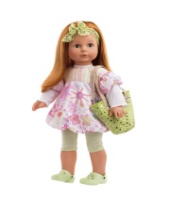 Er hat einen …		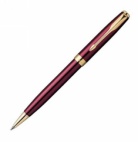 Wir haben …				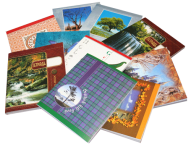 Sie hat ein …		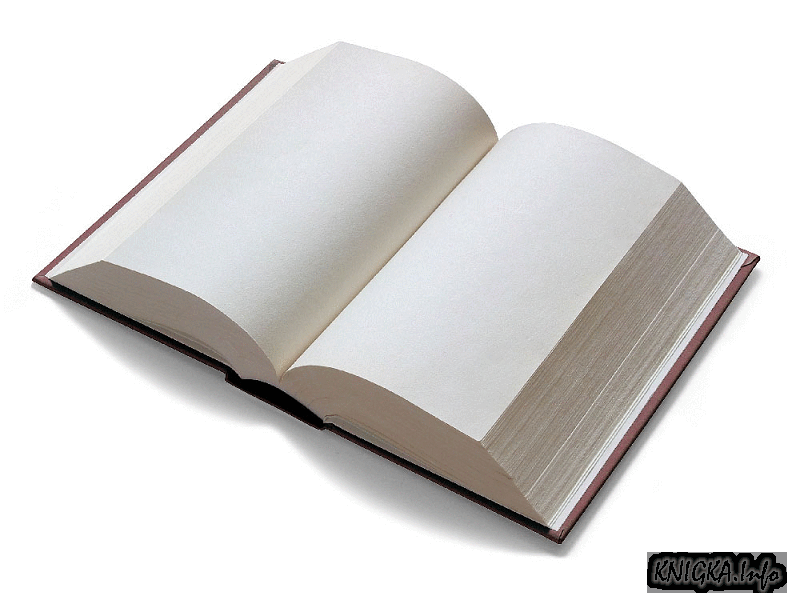 Распредели слова по 3 группам, запиши соответствующие номера в 3 колонки.	der Sonntag, 2. das Buch, 3. Die Schülerin, 4. der Teddy,              5. der Samstag, 6. das Heft, 7. die Tiere, 8. die Puppe,                   9. der ABC-Schütze, 10. der Kuli, 11. das Auto, 12. der Mittwoch, 13. das Klavier, 14. die ZuckertüteDie Kontrolarbeit №1				die 3. KlasseDie II. VarianteПереведи слова на русский язык, запиши ответы под номерами.der Schülerder Schulhofdie Zuckertütedie Puppeder Dienstagder Freitagfüttern Tierebauen AutomodelleWir haben Schultaschen.Закончи предложения, глядя на картинки.Ich habe einen …	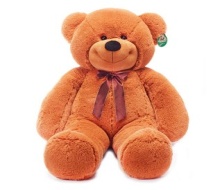 Er hat einen …		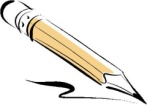 Du hast …			 		Sie haben …		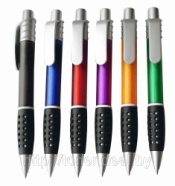 Распредели слова по 3 группам, запиши соответствующие номера в 3 колонки.	1. der Sonntag, 2. das Buch, 3. Die Schülerin, 4. der Teddy,                   5. der Samstag, 6. das Heft, 7. die Tiere, 8. die Puppe,                            9. der ABC-Schütze, 10. der Kuli, 11. das Auto, 12. der Mittwoch,       13. das Klavier, 14. die ZuckertüteDie Kontrolarbeit №2				die 3. KlasseDie I. VarianteПереведи слова на русский язык.der Herbst   ____________________________________Es ist warm.  ___________________________________der Himmel  ____________________________________das Gemüse  ___________________________________der Apfel  _____________________________________der Hase  ______________________________________der Vogel  _____________________________________Выбери и подчеркни нужное слово.Die Sonne …weht		b. scheintDie Blätter sind …bunt		b. kaltDie Gurke ist …grün		b. braunDer Apfel ist …dünn		b. dickDer Wolf ist …böse		b. gutDie Eule ist …ein Vogel		b. ein TierDer Fuchs frisst …Hasen		b. Obstsiebzehn16		b. 17Отгадай загадки.Das ist ein Obst. Es ist dünn, gelb, süß. Wir machen damit einen Salat.  (______________________)Das ist ein Tier. Es ist klein und grau. Es frisst Beeren, Pilze und Äpfel. (____________________)Das ist ein Gemüse. Es ist dünn und grün. Wir machen damit einen Salat und eine Suppe. (____________________)Das ist ein Tier. Es ist klein, rot und lustig. Es frisst Beeren, Nüsse und Pilze. Es kann springen. (_____________________)Die Kontrolarbeit №2				die 3. KlasseDie II. VarianteПереведи слова на русский язык.Die Blätter   ____________________________________Es ist kalt.  _____________________________________Es regnet.  _____________________________________das Obst  ______________________________________die Birne  _____________________________________der Eichhörnchen  ______________________________der Fisch  _____________________________________Выбери и подчеркни нужное слово.Der Himmel ist …rot		b. grauDer Wind …scheint		b. wehtDie Birne ist …gelb		b. braunDie Apfelsine ist …dünn		b. dickDer Bär ist …groß		b. kleinDer Hase ist …ein Tier		b. ein VogelDer Igel frisst …Mäuse		b. Beerenachtzehn17		b. 18Отгадай загадки.Das ist ein Gemüse. Es ist dick, rund, rot. Wir machen damit einen Salat.  (______________________)Das ist ein Tier. Es ist groß, grau und böse. Es frisst Hasen und andere Tiere. (____________________)Das ist ein Obst. Es ist rund, dick und rot oder gelb. Wir machen damit einen Salat und ein Kompott. (____________________)Das ist ein Tier. Es ist nicht groß, rot und schlau. Es frisst Hasen, Mäuse und Vögel.  (__________)Die Kontrolarbeit №3				die 3. KlasseDie I. VarianteПереведи слова на русский язык.der Winter   ____________________________________Es schneit.  ___________________________________das Weihnachten________________________________laufen Schlittschuh______________________________bauen einen Schneemann___________________________rodeln  _________________________________________basteln  _________________________________________Закончи предложения, глядя на картинки.Es ist _____________		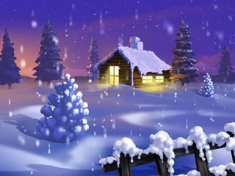 Die Kinder laufen_______________		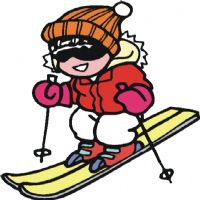 Wir machen ___________________				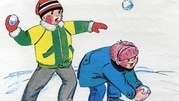 Die Menschen feiern ______________________	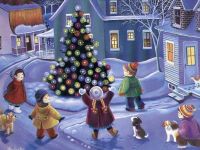 Отгадай загадки о временах года, запиши ответ в скобках.Es ist kalt. Alles ist weiß. Die Schneeflocken fallen auf die Erde. Die Kinder laufen Schlittschuh auf der Eisbahn. Sie machen eine Schneeballschlacht im Hof. Alle sind lustig. (_______________)Die Sonne scheint hell. Es ist warm. Alles ist grün. Die Kinder fahren Rad und Karussell. Die Menschen baden im Fluss und gehen spazieren. Es ist klasse! (_________________)Die Kontrolarbeit №3				die 3. KlasseDie II. VarianteПереведи слова на русский язык.Es ist kalt.   ____________________________________die Schneeflocke  ________________________________das Neujahr_____________________________________laufen Schi______________________________________machen eine Schneeballschlacht______________________die Eisbahn  ______________________________________kaufen  __________________________________________Закончи предложения, глядя на картинки.Überall liegt _____________		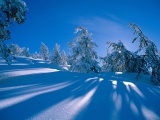 Die Kinder laufen_______________		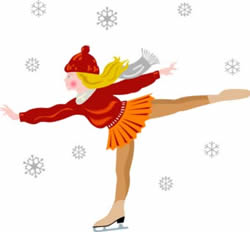 Wir bauen ___________________				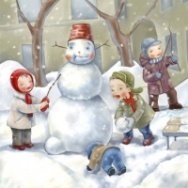 Die Menschen feiern ______________________		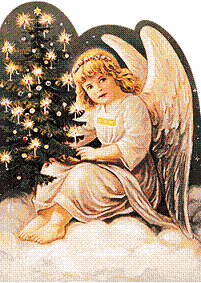 Отгадай загадки о временах года, запиши ответ в скобках.Das Wetter ist nicht gut. Es ist kalt. Die Sonne scheint nicht. Der Himmel ist grau. Es regnet oft. Der Wind ist stark. Die Kinder gehen nicht oft spazieren. (_______________)Es schneit oft. Überall liegt Schnee. Es ist sehr kalt. Die Menschen feiern Neujahr. Die Kinder laufen Schi im Wald. Sie bauen einen Schneemann in Hof und rodeln. (_____________Die Kontrolarbeit №3				die 3. KlasseDie I. VarianteНайди и вычеркни лишнее слово по значению.Der Schrank, das Buch, die Tür, das Fenster, der TischDie Mütze, das Hemd, das Kleid, die Tafel, der HutDer Stuhl, der Tisch, der Schrank, die BlumenDie Spielecke, das Kostüm, die Schuhe, die JackeВыбери из списка слова по теме «Классная комната», выпиши номера слов.1. der Tisch, 2. die Tafel, 3. der Bär, 4. die Mütze, 5. die Wand,             6. die Schuhe, 7. der Schrank, 8. der Herbst, 9. die Blumen, 10. die Hose____________________________________Вставь пропущенные буквы в слова и соедини слово с картинкой.die _ _ f _ l _		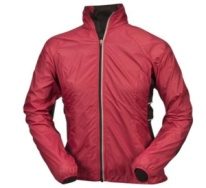 die H _ _ _			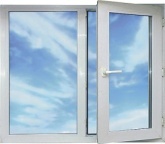 das _ _ n s _ _ _				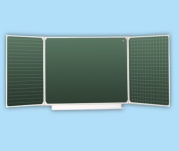 die J _ c _ _			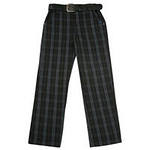 Расскажи о своём карнавальном костюме, закончив предложения.Ich will als … zum Karneval gehen. Ich brauche … zum Kostüm.Die Kontrolarbeit №3				die 3. KlasseDie II. VarianteНайди и вычеркни лишнее слово по значению.Das Kleid, die Hose, der Bleistift, der Hut, die JackeDer Tisch, der Schrank, das Hemd, die Tafel, das FensterDie Schuhe, das Hemd, das Kleid, die Hose, die JackeDer Fasching, die Wand, die Tür, die TafelВыбери из списка слова по теме «Одежда», выпиши номера слов.1. der Hut, 2. die Tafel, 3. der Bär, 4. die Mütze, 5. die Wand,                6. die Jacke, 7. der Schrank, 8. der Herbst, 9. das Kleid, 10. die Hose______________________________________________Вставь пропущенные буквы в слова и соедини слово с картинкой.der _ _  _ r  _ n _		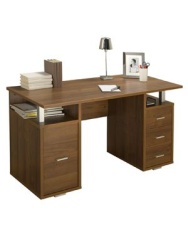 die M _ _ _ e			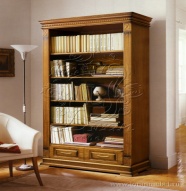 der  _ i _ _ h				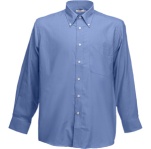 das H _  _ _			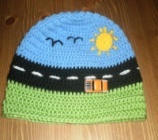 Расскажи о своём карнавальном костюме, закончив предложения.Ich will als … zum Karneval gehen. Ich brauche … zum Kostüm.Die Kontrolarbeit №5				die 3. KlasseDie I. VarianteПереведи слова на русский язык.der Frühling   ____________________________________hell  ____________________________________________die Ostereier  ____________________________________bemalen  ___________________________________schenken  _____________________________________der Osterhase  ______________________________________Выбери и подчеркни нужное слово.Die Sonne scheint im Frühling…nicht		b. hellEs ist sehr kalt …im Winter		b. im FrühlingIm Frühling taut …der Schnee		b. die BlumeDie Kinder  bemalen…Ostereier		b. OstergebäckDie Kinder gratulieren …der Mutter		b. dem OsterhasenWir feiern im Frühling …Weihnachten		b. den 8ten MärzНайди пару, соедини слова линией.Blumen			backenOstergebäck		gratulierenOstereier			schenkender Oma			bemalenДопиши окончание глагола.Der Osterhase versteck ___ Ostereier im Garten.Wir schenk___ den Müttern Rosen.Ich bemal___ Ostereier mit der Mutti.Gratulier___ du deiner Oma zum Frauen Tag?Die Kontrolarbeit №5				die 3. KlasseDie II. VarianteПереведи слова на русский язык.der Schnee taut  ________________________________das Ostern  ___________________________________das Osterkuchen  _______________________________verstecken  ___________________________________gratulieren  _____________________________________die Frühlingsblumen  ______________________________Выбери и подчеркни нужное слово.Der Himmel ist im Frühling …a. grau		b. blauEs ist warm …a. im Winter		b. im FrühlingDie ersten Blumen sind …im Frühling		b. im HerbstDer Osterhase versteckt …Ostereier		b. OsterkuchenDie Oma bäckt …Schneemann		b. OsterkuchenWir feiern in Frühling …Neujahr		b. OsternНайди пару, соедини слова линией.Narzissen			backenOsterkuchen		gratulierenOstereier			schenkender Mutter			bemalenДопиши окончание глагола.Die Kinder such ___ Ostereier im Garten.Er schenk___ der Oma Narzissen.Ich back___ Osterkuchen mit der Mutti.4. Gratulier___ ihr deiner Lehrerin zum Frauen Tag?Die Jahreskontrolarbeit				die 3. KlasseDie I. VarianteВыбери верный вариант перевода слов и выражений (например, 1а).baden im Flussa. кататься на велосипеде	    b. купаться в реке	        c. отдыхать в деревнеder ABC-Schützea. ученик		     b. учитель			c. первоклассникder Montagпонедельник		b. четверг			c. субботаlaufen Schia. кататься на санках	b. кататься на лыжах	c. кататься на конькахfeiern Weihnachtena. праздновать Рождество	    b. праздновать Новый год		c. праздновать Пасхуdie Spieleckea. доска для объявлений		b. классная комната		c. игровой уголокMein Geburtstag ist im Juli.a. Мой день рождения в июне.		b. Мой день рождения в июле.			c. День рождения моей мамы в июле.Найди и выпиши лишнее слово.das Buch, das Heft, Bonbons, der Kuli, der Bleistift dreizehn, fünfzehn, vier, neunzehn  Birnen, Tomaten, Gurken, Kartoffeln, Gemüse  der Herbst, der Bär, der Fuchs, der Hase    bauen einen Schneemann, rodeln, fahren Karussell, laufen Schlittschuh     der Stuhl, der Tisch, der Osterhase, der Schrank     September, Februar, Dienstag, November, Januar                                                                                                                                                                                                                                                                                                                                                                                                           Соедини части предложений по смыслу (например, 1а).Es ist Frühling, …					a. September, Oktober, November. Der Wolf ist …					b. als Kasperle.Ich habe morgen Geburtstag, …		c. und der Schnee taut.Die Herbstmonate sind …			d. und ich will meine Freunde einladen.Wir schenken der Mutter …			e. Narzissen und Tulpen.Ich kleide mich zum Karneval …		f. groß, grau und böse.Отг адай загадки и напиши, что или кто это под цифрами.Das ist eine Jahreszeit. Die Sonne scheint hell. Es ist warm. Alles ist grün. Die Kinder fahren Rad und Karussell. Die Menschen baden im Fluss und gehen spazieren. Es ist klasse!Das ist ein Obst. Es ist rund, dick und rot oder gelb. Wir machen damit einen Salat und ein Kompott.Das ist ein Tier. Es ist klein, rot und lustig. Es frisst Beeren, Nüsse und Pilze. Es kann springen.Das ist eine Schulsache. Die Kinder lesen es.Die Jahreskontrolarbeit				die 3. KlasseDie II. VarianteВыбери верный вариант перевода слов и выражений (например, 1а).fahren Rada. кататься на велосипеде	b. кататься на пони		c. кататься на конькахdie Zuckertüteпервоклассник		b. плюшевый медведь		c. кулёк со сладостямиder Sonntaga. воскресенье		b. суббота			c. пятницаlaufen Schlittschuha. кататься на лыжах		b. кататься на коньках		c. кататься на санкахfeiern Osterna. праздновать день матери		b. праздновать Рождество	c. праздновать Пасхуdas Faschinga. Масленица		b. Пасха		c. РождествоMeine Mutter hat im Dezember Geburtstag.a. У меня день рождения в декабре. 		b. День рождения моей мамы в декабре.			c. День рождения моей мамы в феврале.Найди и выпиши лишнее слово.das Buch, der Teddy, der Kuli, der Bleistift, das Heftvierzehn, sechzehn, siebzehn, zweiÄpfel, Bananen, Obst, Gurken, Birnender Wolf, der Frühling, das Eichhörnchen, der Igelschaukeln, machen eine Schneeballschlacht, laufen Schi, rodelndas Fenster, die Tafel, die Wand, die Tür, das OstergebäckOktober, Mittwoch, Juli, März, DezemberСоедини части предложений по смыслу (например, 1а).Es ist Winter, …				a. und wir backen Osterkuchen.Der Bär ist …				b. und die Kinder bauen einen 	Schneemann.Heute ist Ostern, …			c. und wir schenken ihr einen Teddy.Die Frühlingsmonate sind …		d. sehr groß, braun und klug.Sabine hat heute Geburtstag, …	e. als eine Maus.Sie kleidet sich zum Karneval …	f. März, April, Mai.Отг адай загадки и напиши, что или кто это под цифрами.Das ist eine Jahreszeit. Es ist kalt. Alles ist weiß. Die Schneeflocken fallen auf die Erde. Die Kinder laufen Schlittschuh auf der Eisbahn. Sie machen eine Schneeballschlacht im Hof. Alle sind lustig.Das ist ein Gemüse. Es ist dünn und grün. Wir machen damit einen Salat und eine Suppe.Das ist ein Tier. Es ist groß, braun und klug. Es frisst Honig und Beeren. Er schläft in Winter.Das ist eine Schulsache. Die Kinder schreiben damit (с её помощью) in den Heften.Контрольно- измернительный материал для 3 классадля проведения промежуточной аттестации(учебник под редакцией И.Л. Бим)Пояснительная запискаКИМ составлен в соответствии сФГОС начального общего образования. Контрольная работа предназначена для учащихся 3 класса (2-ой год обучения) по УМКИ.Л. БимПродолжительность: 40 минутЦель: Определение уровня сформированности умений и навыков по иностранному языку.Содержание:I. Чтение с полным пониманием:1. Выбор правильного ответа на вопрос к тексту; (2 балла)2. Восстановить предложение, выбрав правильный вариант из трёх предложенных; (1 балл)3.Восстановить диалог, подобрав подходящие по смыслу реплики из предложенных. (4 балла)II.Лексико-грамматическое задание:1. Выбор лишнего слова из логической цепочки; (3 балла)2.Образование словосочетаний. (5 баллов)3.Восстановление пропущенных слов в связном тексте. (5 баллов)Критерии оценивания результатов: за каждый правильный ответ учащиеся получают 1 балл.Максимальное количество баллов: 20.Успешность выполнения работы определяется исходя из следующего соответствия:20 – 18 баллов - «5» (отлично)17 – 12 баллов - «4» (хорошо)11 – 10 баллов - «3» (удовлетворительно)Менее 10 баллов - «2» (неудовлетворительно)Ключи:1. 1). b 2). c2. a3. (1) c(2) a(3) b(4) d4. a) der Apfelb) der Himmelc) siebzehn5. 1 – e 2 – c 3 – b 4 – a 5 – d6. 1) ist2) Schnee3) laufen4) Schneemann5) machtДорогие третьеклассники!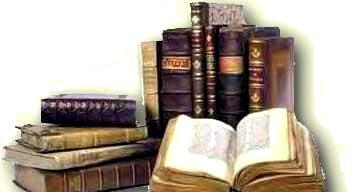 Предлагаем вам задания по немецкому языку.Надеемся, что вы с ними справитесь.Мыслите, дерзайте, творите!Желаем вам успехов!Прочитай текст.Ich heisse Sven. Ich bin 10 Jahre alt. Ich wohne in Berlin. Ich gehe in die Schule und lerne gut. Meine Familie ist nicht gross. Meine Mutter ist Apothekerin und mein Vater ist Arbeiter. Ich habe auch eine Schwester. Wir haben zu Hause einen Hund. Unser Hund heisst Rex. Er ist klug und lustig. Es ist Winter jetzt und wir gehen alle zusammen in den Park spazieren. Wir laufen gern Schi. Der Winter ist die schönste Zeit!1. Выбери правильный ответ на вопрос. Обведи правильный ответ в кружок О1. Wie ist Svens Familie?a) gross b) nicht gross c) klein2. Was macht Svens Familie im Park?a) laufen Schlittschuh b) rodeln c) laufen Schi2. Закончи предложение, выбрав из предложенных вариантов тот, который соответствует содержанию текста. Обведи ответ в кружочек О.Sven wohnt in…………… .a) Deutschland b) Russland c) America3. Восстанови диалог, подобрав подходящие по смыслу реплики, данные справа. Соедини ихстрелочками.-Guten Tag, Sven! a Das ist mein Freund aus Moskau.- ………………….(1) b Wir auch. Gehen wir zusammen!- Und wer ist das? c Tag, Otto!- ………………….(2) d Okay!-Ich gehe in den Park spazieren. Und ihr?- ………………….(3)- ………………….(4)4. Выбери слово, которое выпадает из логического ряда и подчеркни его.a) der Apfel, der Wolf, der Fuchs, der Igel, der Haseb) das Buch, der Himmel, das Heft, der Kuli, der Bleistiftc) rodeln, laufen, spielen, lesen, siebzehn5.Соедини стрелочкой слово из левой колонки с подходящим по смыслу словом из правой колонки.1. Fotos a) essen2. Gitarre b) fahren3. Karussell c) spielen4. Eis d) scheint5. Die Sonne e) machen6. Прочитай текст, постарайся понять, какие слова в нём пропущены.Впиши в каждый пропуск слово, выбрав его из рамочки.Es ________ Winter. Die Sonne scheint. Überall liegt _________________. Die Kinder gehen in den Park spazieren. Sie _____________ Schi und bauen einen __________________________. Das alles _________________ Spass.macht, ist, Schnee, Schneemann, laufenАнализ контрольной работы в 3 классепо немецкому языку 10.02.10г.Школа:Класс:Учитель:Количество учащихся всего в классе: _______Количество учащихся, выполнявших работу: ________ %________Выполнили работу на «5»_________чел. __________%на «4»_________чел. __________%на «3»_________чел. __________%на «2»_________чел. __________%Средний балл:___________Анализ выполнения отдельных заданий.1. Справились с заданием по чтению базового уровня (задание 1и2) полностью (3 б.) ______чел.______%частично (1-2 б.) ______чел.______%не справились (0 б.) ______чел.______%2.Справились с заданием по чтению повышенного уровня (задание 3) полностью (4 б.) ______чел.______%частично (2-3 б.) ______чел.______%не справились (0 б.) ______чел.______%3. Справились с лексико-грамматическим заданием базового уровня (задание 4и5)полностью (8 б.) _____чел.______%частично (4-7 б.) ______чел.______%не справились (3 и менее б.) ______чел.______%4. Справились с лексико-грамматическим заданием повышенного уровня (задание 4и5)полностью (8 б.) _____чел.______%частично (4-7 б.) ______чел.______%не справились (3 и менее б.) ______чел.______%Рассмотренона заседании  педагогического совета Протокол № _____от «_____» ____________ 20___ г.УтверждаюДиректор МБОУ Михайловская ОШ  _____________ / _____________ /Приказ № _____от «_____» ____________ 20___ г                                                                                         Рабочая программа по немецкому языку                   для  3 классаСоставитель: учитель немецкого языка Григорьева Л.Н. первая квалификационная категория2017-2018 учебный год     №темыНазвание темыСодержание темы Примерное кол-во часов«Привет 3-й класс! Встреча с друзьями»(Повторительный курс)Мои друзья (имя, возраст, внешность, характер, увлечения, семья). 81Сабина охотно идёт в школу. А вы?Моя школа / классная комната. Выходной день (в зоопарке, цирке).                                                                                    92Осень. Какая сейчас погода?Времена года, погода.  Любимое время года. Праздник: Новый год                                                                                                                                                                                                        93А что приносит нам зима?Времена года, погода.  Любимое время года. Праздник: Новый год                                                                                                                                                                                                        94В школе мы очень заняты.Школьные принадлежности, учебные предметы. 95Весна. И тоже замечательные праздники.Времена года, погода. Любимое время года. Праздники: Женский день 8 Марта, Пасха. Каникулы                                                                                                                                                                                                                                                                                            96День рождения! Разве это не прекрасный день?Праздник: день рождения.  Игрушки, одежда.                                                                                                  97Итоговая контрольная работа18Промежуточная аттестация. (контрольная работа)19Контрольное чтение110Итоговое повторение3Итого: Итого: Итого: 68 ч№ урокаТема урокаКол-во часовКол-во часовПланируемые результатыУУД  (универсальные учебные действия)Планируемые результатыУУД  (универсальные учебные действия)Планируемые результатыУУД  (универсальные учебные действия)Планируемые результатыУУД  (универсальные учебные действия)Планируемые результатыУУД  (универсальные учебные действия)Планируемые результатыУУД  (универсальные учебные действия)Планируемые результатыУУД  (универсальные учебные действия)Планируемые результатыУУД  (универсальные учебные действия)Планируемые результатыУУД  (универсальные учебные действия)Планируемые результатыУУД  (универсальные учебные действия)Планируемые результатыУУД  (универсальные учебные действия)Планируемые результатыУУД  (универсальные учебные действия)Планируемые результатыУУД  (универсальные учебные действия)Планируемые результатыУУД  (универсальные учебные действия)Планируемые результатыУУД  (универсальные учебные действия)Планируемые результатыУУД  (универсальные учебные действия)Планируемые результатыУУД  (универсальные учебные действия)Планируемые результатыУУД  (универсальные учебные действия)Планируемые результатыУУД  (универсальные учебные действия)Планируемые результатыУУД  (универсальные учебные действия)Планируемые результатыУУД  (универсальные учебные действия)Дата предп.Дата факт.№ урокаТема урокаКол-во часовКол-во часовПредметныеПредметныеПредметныеПредметныеЛичност-ныеЛичност-ныеЛичност-ныеМетапредметныеМетапредметныеМетапредметныеМетапредметныеМетапредметныеМетапредметныеМетапредметныеМетапредметныеМетапредметныеМетапредметныеМетапредметныеМетапредметныеМетапредметныеМетапредметныеДата предп.Дата факт.№ урокаТема урокаКол-во часовКол-во часовПредметныеПредметныеПредметныеПредметныеЛичност-ныеЛичност-ныеЛичност-ныерегулятивныерегулятивныерегулятивныепознавательныепознавательныепознавательныепознавательныепознавательныекоммуникативныекоммуникативныекоммуникативныекоммуникативныекоммуникативныекоммуникативныеДата предп.Дата факт.Тема: «Привет, 3 класс! Встреча с друзьями.»(Повторение)8 ч1 «Привет, друзья! Мы снова здесь».11.Познакомить с содержанием учебника.2.Работать над произношением.3. Познакомить с новой лексикой по теме “Sommerferien”.4.Уметь читать письмо из Германии с опорой на сноски.5. Научить описывать картинки, кратко рассказывать о своих занятиях летом. ЛМ: der Sommer, die Sommer-ferien, die Schule, in die Schule gehen, das SchuljahrDer Sommer ist vorbei.Die Ferien waren…Viel Spaβ im neuen Schuljahr!1.Познакомить с содержанием учебника.2.Работать над произношением.3. Познакомить с новой лексикой по теме “Sommerferien”.4.Уметь читать письмо из Германии с опорой на сноски.5. Научить описывать картинки, кратко рассказывать о своих занятиях летом. ЛМ: der Sommer, die Sommer-ferien, die Schule, in die Schule gehen, das SchuljahrDer Sommer ist vorbei.Die Ferien waren…Viel Spaβ im neuen Schuljahr!1.Познакомить с содержанием учебника.2.Работать над произношением.3. Познакомить с новой лексикой по теме “Sommerferien”.4.Уметь читать письмо из Германии с опорой на сноски.5. Научить описывать картинки, кратко рассказывать о своих занятиях летом. ЛМ: der Sommer, die Sommer-ferien, die Schule, in die Schule gehen, das SchuljahrDer Sommer ist vorbei.Die Ferien waren…Viel Spaβ im neuen Schuljahr!1. Осознать роль языка в жизни лю-дей.2.Иметь же-лание учить-ся.3.Проявлять познава-тельный интерес к учебной деятельности, изучению ИЯ.1. Осознать роль языка в жизни лю-дей.2.Иметь же-лание учить-ся.3.Проявлять познава-тельный интерес к учебной деятельности, изучению ИЯ.1. Осознать роль языка в жизни лю-дей.2.Иметь же-лание учить-ся.3.Проявлять познава-тельный интерес к учебной деятельности, изучению ИЯ.1.Определять и формировать цели деятель-ности на уроке с помощью учителя.2.Проговари-вать последо-вательность своих действий для решения учебно-позна-вательной задачи.3.Работать по предложенному учителем плану.1.Определять и формировать цели деятель-ности на уроке с помощью учителя.2.Проговари-вать последо-вательность своих действий для решения учебно-позна-вательной задачи.3.Работать по предложенному учителем плану.1.Определять и формировать цели деятель-ности на уроке с помощью учителя.2.Проговари-вать последо-вательность своих действий для решения учебно-позна-вательной задачи.3.Работать по предложенному учителем плану.1.Определять и формировать цели деятель-ности на уроке с помощью учителя.2.Проговари-вать последо-вательность своих действий для решения учебно-позна-вательной задачи.3.Работать по предложенному учителем плану.1.Определять и формировать цели деятель-ности на уроке с помощью учителя.2.Проговари-вать последо-вательность своих действий для решения учебно-позна-вательной задачи.3.Работать по предложенному учителем плану.1.Определять и формировать цели деятель-ности на уроке с помощью учителя.2.Проговари-вать последо-вательность своих действий для решения учебно-позна-вательной задачи.3.Работать по предложенному учителем плану.1.Определять и формировать цели деятель-ности на уроке с помощью учителя.2.Проговари-вать последо-вательность своих действий для решения учебно-позна-вательной задачи.3.Работать по предложенному учителем плану.1.Определять и формировать цели деятель-ности на уроке с помощью учителя.2.Проговари-вать последо-вательность своих действий для решения учебно-позна-вательной задачи.3.Работать по предложенному учителем плану.1. Ориентиро-ваться в учебнике (на развороте, в оглавлении, в условных обозна-чениях).2.Выделять необходимую информацию.1. Ориентиро-ваться в учебнике (на развороте, в оглавлении, в условных обозна-чениях).2.Выделять необходимую информацию.1. Ориентиро-ваться в учебнике (на развороте, в оглавлении, в условных обозна-чениях).2.Выделять необходимую информацию.1. Ориентиро-ваться в учебнике (на развороте, в оглавлении, в условных обозна-чениях).2.Выделять необходимую информацию.1.Слушать учителя и друг друга для воспроизведения и восприятия необходимых сведений и поддержания учебно-деловой беседы.2. Работать в парах и группе в соответствии с нормами общения, правилами поведения и этикета.1.Слушать учителя и друг друга для воспроизведения и восприятия необходимых сведений и поддержания учебно-деловой беседы.2. Работать в парах и группе в соответствии с нормами общения, правилами поведения и этикета.1.Слушать учителя и друг друга для воспроизведения и восприятия необходимых сведений и поддержания учебно-деловой беседы.2. Работать в парах и группе в соответствии с нормами общения, правилами поведения и этикета.1.Слушать учителя и друг друга для воспроизведения и восприятия необходимых сведений и поддержания учебно-деловой беседы.2. Работать в парах и группе в соответствии с нормами общения, правилами поведения и этикета.2 «Лето. Это самое прекрасное время».11.Понимать и читать текст рифмовки.2.Понимать текст, содержащий незнакомые слова.3.Уметь соотносить содержание текстов с рисунками.4.Спрягать глаголы в наст.вр.ГМ: «Спряжение глаголов в наст. вр.»ЛМ: im Fluss baden, einen Brief bekommen, schwimmen, schaukeln, lieber, die schönste Zeit, die Puppe1.Понимать и читать текст рифмовки.2.Понимать текст, содержащий незнакомые слова.3.Уметь соотносить содержание текстов с рисунками.4.Спрягать глаголы в наст.вр.ГМ: «Спряжение глаголов в наст. вр.»ЛМ: im Fluss baden, einen Brief bekommen, schwimmen, schaukeln, lieber, die schönste Zeit, die Puppe1.Понимать и читать текст рифмовки.2.Понимать текст, содержащий незнакомые слова.3.Уметь соотносить содержание текстов с рисунками.4.Спрягать глаголы в наст.вр.ГМ: «Спряжение глаголов в наст. вр.»ЛМ: im Fluss baden, einen Brief bekommen, schwimmen, schaukeln, lieber, die schönste Zeit, die Puppe1.Выражать свои эмоции по поводу услышан-ного.2. Приме-рять на себя роль соци-ально актив-ной, мобиль-ной, толе-рантной и адаптивной личности.1.Выражать свои эмоции по поводу услышан-ного.2. Приме-рять на себя роль соци-ально актив-ной, мобиль-ной, толе-рантной и адаптивной личности.1.Выражать свои эмоции по поводу услышан-ного.2. Приме-рять на себя роль соци-ально актив-ной, мобиль-ной, толе-рантной и адаптивной личности.1.Планировать свои действия в соответствии с поставленной задачей и условиями её реализации.2.Слушать в соответствии с целевой установкой.3.Осуществ-лять взаимо-контроль.1.Планировать свои действия в соответствии с поставленной задачей и условиями её реализации.2.Слушать в соответствии с целевой установкой.3.Осуществ-лять взаимо-контроль.1.Планировать свои действия в соответствии с поставленной задачей и условиями её реализации.2.Слушать в соответствии с целевой установкой.3.Осуществ-лять взаимо-контроль.1.Планировать свои действия в соответствии с поставленной задачей и условиями её реализации.2.Слушать в соответствии с целевой установкой.3.Осуществ-лять взаимо-контроль.1.Планировать свои действия в соответствии с поставленной задачей и условиями её реализации.2.Слушать в соответствии с целевой установкой.3.Осуществ-лять взаимо-контроль.1.Планировать свои действия в соответствии с поставленной задачей и условиями её реализации.2.Слушать в соответствии с целевой установкой.3.Осуществ-лять взаимо-контроль.1.Планировать свои действия в соответствии с поставленной задачей и условиями её реализации.2.Слушать в соответствии с целевой установкой.3.Осуществ-лять взаимо-контроль.1.Планировать свои действия в соответствии с поставленной задачей и условиями её реализации.2.Слушать в соответствии с целевой установкой.3.Осуществ-лять взаимо-контроль.1.Осознанно строить речевое высказывание в устной форме.2.Находить ответы на вопросы в иллюстрациях.3.Формировать ответы на вопросы учителя и собеседника.4.Выделять основную информацию из текстов.1.Осознанно строить речевое высказывание в устной форме.2.Находить ответы на вопросы в иллюстрациях.3.Формировать ответы на вопросы учителя и собеседника.4.Выделять основную информацию из текстов.1.Осознанно строить речевое высказывание в устной форме.2.Находить ответы на вопросы в иллюстрациях.3.Формировать ответы на вопросы учителя и собеседника.4.Выделять основную информацию из текстов.1.Осознанно строить речевое высказывание в устной форме.2.Находить ответы на вопросы в иллюстрациях.3.Формировать ответы на вопросы учителя и собеседника.4.Выделять основную информацию из текстов.1.Оформлять свои мысли в устной форме.2.Слушать и понимать речь учителя и одноклассников.3.Контролировать действия партнёра.4.Осознанно строить высказывания по теме урока.1.Оформлять свои мысли в устной форме.2.Слушать и понимать речь учителя и одноклассников.3.Контролировать действия партнёра.4.Осознанно строить высказывания по теме урока.1.Оформлять свои мысли в устной форме.2.Слушать и понимать речь учителя и одноклассников.3.Контролировать действия партнёра.4.Осознанно строить высказывания по теме урока.1.Оформлять свои мысли в устной форме.2.Слушать и понимать речь учителя и одноклассников.3.Контролировать действия партнёра.4.Осознанно строить высказывания по теме урока.3 «Наши летние фотографии».11.Читать и воспринимать на слух текст песни.2.Владеть лексикой по теме “Sommerferien”.3.Произносить слова, соблюдая ударение и правила немецкого произношения.4.Знать рифмованное произведение детского фольклора.5.Рассказывать о своих летних каникулах по фотографиям.ЛМ: die Sonne, scheinen, hell1.Читать и воспринимать на слух текст песни.2.Владеть лексикой по теме “Sommerferien”.3.Произносить слова, соблюдая ударение и правила немецкого произношения.4.Знать рифмованное произведение детского фольклора.5.Рассказывать о своих летних каникулах по фотографиям.ЛМ: die Sonne, scheinen, hell1.Читать и воспринимать на слух текст песни.2.Владеть лексикой по теме “Sommerferien”.3.Произносить слова, соблюдая ударение и правила немецкого произношения.4.Знать рифмованное произведение детского фольклора.5.Рассказывать о своих летних каникулах по фотографиям.ЛМ: die Sonne, scheinen, hell1.Использо-вать приоб-ретённые знания и умения на этапе зак-репления изученного.2. Опериро-вать основ-ными мо-ральными нормами (взаимопо-мощь).1.Использо-вать приоб-ретённые знания и умения на этапе зак-репления изученного.2. Опериро-вать основ-ными мо-ральными нормами (взаимопо-мощь).1.Использо-вать приоб-ретённые знания и умения на этапе зак-репления изученного.2. Опериро-вать основ-ными мо-ральными нормами (взаимопо-мощь).1.Принимать и выполнять практич. и коммуник. задачу.2.Самостоя-тельно форми-ровать позна-вательную цель и строить действие в соответствии с ней.1.Принимать и выполнять практич. и коммуник. задачу.2.Самостоя-тельно форми-ровать позна-вательную цель и строить действие в соответствии с ней.1.Принимать и выполнять практич. и коммуник. задачу.2.Самостоя-тельно форми-ровать позна-вательную цель и строить действие в соответствии с ней.1.Принимать и выполнять практич. и коммуник. задачу.2.Самостоя-тельно форми-ровать позна-вательную цель и строить действие в соответствии с ней.1.Принимать и выполнять практич. и коммуник. задачу.2.Самостоя-тельно форми-ровать позна-вательную цель и строить действие в соответствии с ней.1.Принимать и выполнять практич. и коммуник. задачу.2.Самостоя-тельно форми-ровать позна-вательную цель и строить действие в соответствии с ней.1.Принимать и выполнять практич. и коммуник. задачу.2.Самостоя-тельно форми-ровать позна-вательную цель и строить действие в соответствии с ней.1.Принимать и выполнять практич. и коммуник. задачу.2.Самостоя-тельно форми-ровать позна-вательную цель и строить действие в соответствии с ней.1.Доказывать и аргументировать свою точку зрения.2.Слушать и отвечать на вопросы учителя.1.Доказывать и аргументировать свою точку зрения.2.Слушать и отвечать на вопросы учителя.1.Доказывать и аргументировать свою точку зрения.2.Слушать и отвечать на вопросы учителя.1.Доказывать и аргументировать свою точку зрения.2.Слушать и отвечать на вопросы учителя.1.Понимать на слух речь учителя и одноклассников.2.Осуществлять взаимопомощь в совместном решении поставленных задач.3.Уметь дружить, уступать, убеждать.4.Строить понятные для партнёра высказывания.5.Уметь с помощью вопросов получать необх. сведения.1.Понимать на слух речь учителя и одноклассников.2.Осуществлять взаимопомощь в совместном решении поставленных задач.3.Уметь дружить, уступать, убеждать.4.Строить понятные для партнёра высказывания.5.Уметь с помощью вопросов получать необх. сведения.1.Понимать на слух речь учителя и одноклассников.2.Осуществлять взаимопомощь в совместном решении поставленных задач.3.Уметь дружить, уступать, убеждать.4.Строить понятные для партнёра высказывания.5.Уметь с помощью вопросов получать необх. сведения.1.Понимать на слух речь учителя и одноклассников.2.Осуществлять взаимопомощь в совместном решении поставленных задач.3.Уметь дружить, уступать, убеждать.4.Строить понятные для партнёра высказывания.5.Уметь с помощью вопросов получать необх. сведения.4«Что делает охотно семья Свена летом?».11.Воспринимать на слух текст с опорой на рисунок.2.Уметь читать про себя и понимать текст.3.Уметь описывать картинку, используя новые слова.4.Использовать активную лексику в процессе общения.5. Употреблять в правильной форме глагол essen.1.Воспринимать на слух текст с опорой на рисунок.2.Уметь читать про себя и понимать текст.3.Уметь описывать картинку, используя новые слова.4.Использовать активную лексику в процессе общения.5. Употреблять в правильной форме глагол essen.1.Воспринимать на слух текст с опорой на рисунок.2.Уметь читать про себя и понимать текст.3.Уметь описывать картинку, используя новые слова.4.Использовать активную лексику в процессе общения.5. Употреблять в правильной форме глагол essen.Ориентиро-ваться на ценности учеб. деятельнос-ти, основан-ные на поня-тии «ответственный, хоро-ший чело-век», на наличие познава-тельных интересов и учебных мотивов.Ориентиро-ваться на ценности учеб. деятельнос-ти, основан-ные на поня-тии «ответственный, хоро-ший чело-век», на наличие познава-тельных интересов и учебных мотивов.Ориентиро-ваться на ценности учеб. деятельнос-ти, основан-ные на поня-тии «ответственный, хоро-ший чело-век», на наличие познава-тельных интересов и учебных мотивов.1.Работать по предложенно-му учителем плану.2.Контролиро-вать свои действия по ориентирова-нию в учеб-нике.3.Различать способ и результат действий.1.Работать по предложенно-му учителем плану.2.Контролиро-вать свои действия по ориентирова-нию в учеб-нике.3.Различать способ и результат действий.1.Работать по предложенно-му учителем плану.2.Контролиро-вать свои действия по ориентирова-нию в учеб-нике.3.Различать способ и результат действий.1.Работать по предложенно-му учителем плану.2.Контролиро-вать свои действия по ориентирова-нию в учеб-нике.3.Различать способ и результат действий.1.Работать по предложенно-му учителем плану.2.Контролиро-вать свои действия по ориентирова-нию в учеб-нике.3.Различать способ и результат действий.1.Работать по предложенно-му учителем плану.2.Контролиро-вать свои действия по ориентирова-нию в учеб-нике.3.Различать способ и результат действий.1.Работать по предложенно-му учителем плану.2.Контролиро-вать свои действия по ориентирова-нию в учеб-нике.3.Различать способ и результат действий.1.Работать по предложенно-му учителем плану.2.Контролиро-вать свои действия по ориентирова-нию в учеб-нике.3.Различать способ и результат действий.1.Осознанно строить речевое высказывание в устной форме.2.Находить ответы на вопросы в иллюстрации.3.Делать выводы в результате совместной работы класса и учителя.1.Осознанно строить речевое высказывание в устной форме.2.Находить ответы на вопросы в иллюстрации.3.Делать выводы в результате совместной работы класса и учителя.1.Осознанно строить речевое высказывание в устной форме.2.Находить ответы на вопросы в иллюстрации.3.Делать выводы в результате совместной работы класса и учителя.1.Осознанно строить речевое высказывание в устной форме.2.Находить ответы на вопросы в иллюстрации.3.Делать выводы в результате совместной работы класса и учителя.1.Оформлять свои мысли в устной форме.2.Слушать и понимать речь учителя и одноклассников.1.Оформлять свои мысли в устной форме.2.Слушать и понимать речь учителя и одноклассников.1.Оформлять свои мысли в устной форме.2.Слушать и понимать речь учителя и одноклассников.1.Оформлять свои мысли в устной форме.2.Слушать и понимать речь учителя и одноклассников.5Повторение лексики по теме: «Встреча с друзьями».11.Уметь группировать слова по их тематической принадлежности.2.Образовывать сложные существительные.1.Уметь группировать слова по их тематической принадлежности.2.Образовывать сложные существительные.1.Уметь группировать слова по их тематической принадлежности.2.Образовывать сложные существительные.Осознавать роль языка и речи в жизни людей.Осознавать роль языка и речи в жизни людей.Осознавать роль языка и речи в жизни людей.Планировать свои действия в соответствии с поставленной задачей.Планировать свои действия в соответствии с поставленной задачей.Планировать свои действия в соответствии с поставленной задачей.Планировать свои действия в соответствии с поставленной задачей.Планировать свои действия в соответствии с поставленной задачей.Планировать свои действия в соответствии с поставленной задачей.Планировать свои действия в соответствии с поставленной задачей.Планировать свои действия в соответствии с поставленной задачей.Ориентироваться на разнообразие способов решения задач.Ориентироваться на разнообразие способов решения задач.Ориентироваться на разнообразие способов решения задач.Ориентироваться на разнообразие способов решения задач.Осуществлять взаимопомощь в совместном решении поставленных задач.Осуществлять взаимопомощь в совместном решении поставленных задач.Осуществлять взаимопомощь в совместном решении поставленных задач.Осуществлять взаимопомощь в совместном решении поставленных задач.6Повторение по грамматике по теме: «Спряжение глаголов в настоящем.вемени». 11.Уметь воспроизводить наизусть тексты рифмовок и песен.2.Читать диалог по ролям и выполнять последующие задания к нему.1.Уметь воспроизводить наизусть тексты рифмовок и песен.2.Читать диалог по ролям и выполнять последующие задания к нему.1.Уметь воспроизводить наизусть тексты рифмовок и песен.2.Читать диалог по ролям и выполнять последующие задания к нему.Выражать свои эмоции по поводу услышанно-го.Выражать свои эмоции по поводу услышанно-го.Выражать свои эмоции по поводу услышанно-го.Оценивать правильность выполнения действий на уровне адекватной оценки.Оценивать правильность выполнения действий на уровне адекватной оценки.Оценивать правильность выполнения действий на уровне адекватной оценки.Оценивать правильность выполнения действий на уровне адекватной оценки.Оценивать правильность выполнения действий на уровне адекватной оценки.Оценивать правильность выполнения действий на уровне адекватной оценки.Оценивать правильность выполнения действий на уровне адекватной оценки.Оценивать правильность выполнения действий на уровне адекватной оценки.Устанавливать причинно-следственные связи.Устанавливать причинно-следственные связи.Устанавливать причинно-следственные связи.Устанавливать причинно-следственные связи.1.Оформлять свои мысли в устной форме.2.Слушать и понимать речь учителя и одноклассников.1.Оформлять свои мысли в устной форме.2.Слушать и понимать речь учителя и одноклассников.1.Оформлять свои мысли в устной форме.2.Слушать и понимать речь учителя и одноклассников.1.Оформлять свои мысли в устной форме.2.Слушать и понимать речь учителя и одноклассников.7Повторение по теме: «Лето».1Уметь рассказывать о летних каникулах с опорой на фотографии.Уметь рассказывать о летних каникулах с опорой на фотографии.Уметь рассказывать о летних каникулах с опорой на фотографии.Примерять на себя роль социально активной, мобильной, толерантной и адаптив-ной личнос-ти.Примерять на себя роль социально активной, мобильной, толерантной и адаптив-ной личнос-ти.Примерять на себя роль социально активной, мобильной, толерантной и адаптив-ной личнос-ти.Работать по предложенно-му учителем плану.Работать по предложенно-му учителем плану.Работать по предложенно-му учителем плану.Работать по предложенно-му учителем плану.Работать по предложенно-му учителем плану.Работать по предложенно-му учителем плану.Работать по предложенно-му учителем плану.Работать по предложенно-му учителем плану.Овладевать при поддержке учителя учебно-коммуникативными умениями.Овладевать при поддержке учителя учебно-коммуникативными умениями.Овладевать при поддержке учителя учебно-коммуникативными умениями.Овладевать при поддержке учителя учебно-коммуникативными умениями.1.Строить понятные для партнёра высказывания.2.Уметь с помощью вопросов получать необх. сведения.1.Строить понятные для партнёра высказывания.2.Уметь с помощью вопросов получать необх. сведения.1.Строить понятные для партнёра высказывания.2.Уметь с помощью вопросов получать необх. сведения.1.Строить понятные для партнёра высказывания.2.Уметь с помощью вопросов получать необх. сведения.8Повторение по теме: «В парке».1Уметь рассказывать о прогулке в парке с опорой накартинки.Уметь рассказывать о прогулке в парке с опорой накартинки.Уметь рассказывать о прогулке в парке с опорой накартинки.Понимать значение знаний для человека и принимать его.Понимать значение знаний для человека и принимать его.Понимать значение знаний для человека и принимать его.Самостоя-тельно форми-ровать позна-вательную цель и строить действие в соответствии с ней.Самостоя-тельно форми-ровать позна-вательную цель и строить действие в соответствии с ней.Самостоя-тельно форми-ровать позна-вательную цель и строить действие в соответствии с ней.Самостоя-тельно форми-ровать позна-вательную цель и строить действие в соответствии с ней.Самостоя-тельно форми-ровать позна-вательную цель и строить действие в соответствии с ней.Самостоя-тельно форми-ровать позна-вательную цель и строить действие в соответствии с ней.Самостоя-тельно форми-ровать позна-вательную цель и строить действие в соответствии с ней.Самостоя-тельно форми-ровать позна-вательную цель и строить действие в соответствии с ней.Формировать ответы на вопросы учителя и собеседника.Формировать ответы на вопросы учителя и собеседника.Формировать ответы на вопросы учителя и собеседника.Формировать ответы на вопросы учителя и собеседника.1.Строить понятные для партнёра высказывания.2.Уметь с помощью вопросов получать необх. сведения.1.Строить понятные для партнёра высказывания.2.Уметь с помощью вопросов получать необх. сведения.1.Строить понятные для партнёра высказывания.2.Уметь с помощью вопросов получать необх. сведения.1.Строить понятные для партнёра высказывания.2.Уметь с помощью вопросов получать необх. сведения.I.Тема: «Сабина охотно  идёт в школу.»9 ч9 «Наши друзья приходят снова в школу».11.Владеть лексикой по теме “Schule”.2.Воспринимать на слух и читать текст рифмовки, а также комментарии к фотографиям и полилог.3.Уметь читать тексты вслух, соблюдая нормы произношения звуков.4.Отвечать на вопросы по тексту.5. Уметь высказывать своё отношение к школе, опираясь на оценочную лексику.ЛМ: der Schüler, der ABC-Schütze, die erste Klasse, der Hof, beginnenDie Schule beginnt.ГМ: «Употребление суффикса “-in” при образ. сущ. ж.р.»1.Владеть лексикой по теме “Schule”.2.Воспринимать на слух и читать текст рифмовки, а также комментарии к фотографиям и полилог.3.Уметь читать тексты вслух, соблюдая нормы произношения звуков.4.Отвечать на вопросы по тексту.5. Уметь высказывать своё отношение к школе, опираясь на оценочную лексику.ЛМ: der Schüler, der ABC-Schütze, die erste Klasse, der Hof, beginnenDie Schule beginnt.ГМ: «Употребление суффикса “-in” при образ. сущ. ж.р.»1.Владеть лексикой по теме “Schule”.2.Воспринимать на слух и читать текст рифмовки, а также комментарии к фотографиям и полилог.3.Уметь читать тексты вслух, соблюдая нормы произношения звуков.4.Отвечать на вопросы по тексту.5. Уметь высказывать своё отношение к школе, опираясь на оценочную лексику.ЛМ: der Schüler, der ABC-Schütze, die erste Klasse, der Hof, beginnenDie Schule beginnt.ГМ: «Употребление суффикса “-in” при образ. сущ. ж.р.»1.Владеть лексикой по теме “Schule”.2.Воспринимать на слух и читать текст рифмовки, а также комментарии к фотографиям и полилог.3.Уметь читать тексты вслух, соблюдая нормы произношения звуков.4.Отвечать на вопросы по тексту.5. Уметь высказывать своё отношение к школе, опираясь на оценочную лексику.ЛМ: der Schüler, der ABC-Schütze, die erste Klasse, der Hof, beginnenDie Schule beginnt.ГМ: «Употребление суффикса “-in” при образ. сущ. ж.р.»1.Владеть лексикой по теме “Schule”.2.Воспринимать на слух и читать текст рифмовки, а также комментарии к фотографиям и полилог.3.Уметь читать тексты вслух, соблюдая нормы произношения звуков.4.Отвечать на вопросы по тексту.5. Уметь высказывать своё отношение к школе, опираясь на оценочную лексику.ЛМ: der Schüler, der ABC-Schütze, die erste Klasse, der Hof, beginnenDie Schule beginnt.ГМ: «Употребление суффикса “-in” при образ. сущ. ж.р.»1.Владеть лексикой по теме “Schule”.2.Воспринимать на слух и читать текст рифмовки, а также комментарии к фотографиям и полилог.3.Уметь читать тексты вслух, соблюдая нормы произношения звуков.4.Отвечать на вопросы по тексту.5. Уметь высказывать своё отношение к школе, опираясь на оценочную лексику.ЛМ: der Schüler, der ABC-Schütze, die erste Klasse, der Hof, beginnenDie Schule beginnt.ГМ: «Употребление суффикса “-in” при образ. сущ. ж.р.»1.Владеть лексикой по теме “Schule”.2.Воспринимать на слух и читать текст рифмовки, а также комментарии к фотографиям и полилог.3.Уметь читать тексты вслух, соблюдая нормы произношения звуков.4.Отвечать на вопросы по тексту.5. Уметь высказывать своё отношение к школе, опираясь на оценочную лексику.ЛМ: der Schüler, der ABC-Schütze, die erste Klasse, der Hof, beginnenDie Schule beginnt.ГМ: «Употребление суффикса “-in” при образ. сущ. ж.р.»1.Владеть лексикой по теме “Schule”.2.Воспринимать на слух и читать текст рифмовки, а также комментарии к фотографиям и полилог.3.Уметь читать тексты вслух, соблюдая нормы произношения звуков.4.Отвечать на вопросы по тексту.5. Уметь высказывать своё отношение к школе, опираясь на оценочную лексику.ЛМ: der Schüler, der ABC-Schütze, die erste Klasse, der Hof, beginnenDie Schule beginnt.ГМ: «Употребление суффикса “-in” при образ. сущ. ж.р.»1.Владеть лексикой по теме “Schule”.2.Воспринимать на слух и читать текст рифмовки, а также комментарии к фотографиям и полилог.3.Уметь читать тексты вслух, соблюдая нормы произношения звуков.4.Отвечать на вопросы по тексту.5. Уметь высказывать своё отношение к школе, опираясь на оценочную лексику.ЛМ: der Schüler, der ABC-Schütze, die erste Klasse, der Hof, beginnenDie Schule beginnt.ГМ: «Употребление суффикса “-in” при образ. сущ. ж.р.»1.Выражать свои эмоции по поводу услышан-ного.2.Опреде-лять границы собственно-го знания и «незнания».1.Выражать свои эмоции по поводу услышан-ного.2.Опреде-лять границы собственно-го знания и «незнания».1.Выражать свои эмоции по поводу услышан-ного.2.Опреде-лять границы собственно-го знания и «незнания».1.Работать по предложенному учителем плану.2.Планировать свои действия в соответствии с поставленной задачей и условиями её реализации.1.Работать по предложенному учителем плану.2.Планировать свои действия в соответствии с поставленной задачей и условиями её реализации.1.Работать по предложенному учителем плану.2.Планировать свои действия в соответствии с поставленной задачей и условиями её реализации.1.Работать по предложенному учителем плану.2.Планировать свои действия в соответствии с поставленной задачей и условиями её реализации.1.Работать по предложенному учителем плану.2.Планировать свои действия в соответствии с поставленной задачей и условиями её реализации.1.Осознанно строить речевое высказывание в устной форме.2.Формировать ответы на вопросы учителя и собеседника, несложные выводы.1.Осознанно строить речевое высказывание в устной форме.2.Формировать ответы на вопросы учителя и собеседника, несложные выводы.1.Осознанно строить речевое высказывание в устной форме.2.Формировать ответы на вопросы учителя и собеседника, несложные выводы.1.Осознанно строить речевое высказывание в устной форме.2.Формировать ответы на вопросы учителя и собеседника, несложные выводы.1.Оформлять свои мысли в устной форме, понятной для учителя, собеседника, партнёра.2.Приходить к общему решению в совместной деятельности с учителем или собеседником.10«Начало учебного года.  О чём разговаривают дети в школьном дворе?»11.Владеть лексикой по теме.2.Уметь читать диалоги по ролям.3.Работать со словарём.4.Вести диалог-расспрос типа интервью в ситуации учебно-трудового общения.1.Владеть лексикой по теме.2.Уметь читать диалоги по ролям.3.Работать со словарём.4.Вести диалог-расспрос типа интервью в ситуации учебно-трудового общения.1.Владеть лексикой по теме.2.Уметь читать диалоги по ролям.3.Работать со словарём.4.Вести диалог-расспрос типа интервью в ситуации учебно-трудового общения.1.Владеть лексикой по теме.2.Уметь читать диалоги по ролям.3.Работать со словарём.4.Вести диалог-расспрос типа интервью в ситуации учебно-трудового общения.1.Владеть лексикой по теме.2.Уметь читать диалоги по ролям.3.Работать со словарём.4.Вести диалог-расспрос типа интервью в ситуации учебно-трудового общения.1.Владеть лексикой по теме.2.Уметь читать диалоги по ролям.3.Работать со словарём.4.Вести диалог-расспрос типа интервью в ситуации учебно-трудового общения.1.Владеть лексикой по теме.2.Уметь читать диалоги по ролям.3.Работать со словарём.4.Вести диалог-расспрос типа интервью в ситуации учебно-трудового общения.1.Владеть лексикой по теме.2.Уметь читать диалоги по ролям.3.Работать со словарём.4.Вести диалог-расспрос типа интервью в ситуации учебно-трудового общения.1.Владеть лексикой по теме.2.Уметь читать диалоги по ролям.3.Работать со словарём.4.Вести диалог-расспрос типа интервью в ситуации учебно-трудового общения.1.Использо-вать знания и умения на этапе закрепления изученного.1.Использо-вать знания и умения на этапе закрепления изученного.1.Использо-вать знания и умения на этапе закрепления изученного.1.Оценивать правильность выполнения действий на уровне адекватной оценки.1.Оценивать правильность выполнения действий на уровне адекватной оценки.1.Оценивать правильность выполнения действий на уровне адекватной оценки.1.Оценивать правильность выполнения действий на уровне адекватной оценки.1.Оценивать правильность выполнения действий на уровне адекватной оценки.1.Ориентировать-ся на разнооб-разие способов решения задач.2.Выделять основную инфор-мацию из аудио-текстов.1.Ориентировать-ся на разнооб-разие способов решения задач.2.Выделять основную инфор-мацию из аудио-текстов.1.Ориентировать-ся на разнооб-разие способов решения задач.2.Выделять основную инфор-мацию из аудио-текстов.1.Ориентировать-ся на разнооб-разие способов решения задач.2.Выделять основную инфор-мацию из аудио-текстов.1.Оформлять свои мысли в устной форме.2. Слушать и понимать речь учителя и одноклассников.2.Приобре-тать способ-ность адек-ватно судить о причинах своего успе-ха, неуспеха в учении.2.Приобре-тать способ-ность адек-ватно судить о причинах своего успе-ха, неуспеха в учении.2.Приобре-тать способ-ность адек-ватно судить о причинах своего успе-ха, неуспеха в учении.2.Слушать в соответствии с целевой установкой.3.Принимать и выполнять практич. и коммун. задачи.2.Слушать в соответствии с целевой установкой.3.Принимать и выполнять практич. и коммун. задачи.2.Слушать в соответствии с целевой установкой.3.Принимать и выполнять практич. и коммун. задачи.2.Слушать в соответствии с целевой установкой.3.Принимать и выполнять практич. и коммун. задачи.2.Слушать в соответствии с целевой установкой.3.Принимать и выполнять практич. и коммун. задачи.3.Слушать и отвечать на воп-росы учителя.3.Слушать и отвечать на воп-росы учителя.3.Слушать и отвечать на воп-росы учителя.3.Слушать и отвечать на воп-росы учителя.11Знакомство с новой лексикой по теме: «Первый учебный день Марии».11.Уметь читать текст с полным пониманием содержания, отвечать на вопросы.2.Использовать в речи простейшие устойчивые словосочетания, оценочную лексику и речевые клише в соответствии с ком. задачей.3.Читать и воспринимать на слух текст песни.ЛМ: Gratuliere! das Geschenk, die Zuckertüte, der Bonbon, der Teddy, das Spielzeug, der Gast1.Уметь читать текст с полным пониманием содержания, отвечать на вопросы.2.Использовать в речи простейшие устойчивые словосочетания, оценочную лексику и речевые клише в соответствии с ком. задачей.3.Читать и воспринимать на слух текст песни.ЛМ: Gratuliere! das Geschenk, die Zuckertüte, der Bonbon, der Teddy, das Spielzeug, der Gast1.Уметь читать текст с полным пониманием содержания, отвечать на вопросы.2.Использовать в речи простейшие устойчивые словосочетания, оценочную лексику и речевые клише в соответствии с ком. задачей.3.Читать и воспринимать на слух текст песни.ЛМ: Gratuliere! das Geschenk, die Zuckertüte, der Bonbon, der Teddy, das Spielzeug, der Gast1.Уметь читать текст с полным пониманием содержания, отвечать на вопросы.2.Использовать в речи простейшие устойчивые словосочетания, оценочную лексику и речевые клише в соответствии с ком. задачей.3.Читать и воспринимать на слух текст песни.ЛМ: Gratuliere! das Geschenk, die Zuckertüte, der Bonbon, der Teddy, das Spielzeug, der Gast1.Уметь читать текст с полным пониманием содержания, отвечать на вопросы.2.Использовать в речи простейшие устойчивые словосочетания, оценочную лексику и речевые клише в соответствии с ком. задачей.3.Читать и воспринимать на слух текст песни.ЛМ: Gratuliere! das Geschenk, die Zuckertüte, der Bonbon, der Teddy, das Spielzeug, der Gast1.Уметь читать текст с полным пониманием содержания, отвечать на вопросы.2.Использовать в речи простейшие устойчивые словосочетания, оценочную лексику и речевые клише в соответствии с ком. задачей.3.Читать и воспринимать на слух текст песни.ЛМ: Gratuliere! das Geschenk, die Zuckertüte, der Bonbon, der Teddy, das Spielzeug, der Gast1.Уметь читать текст с полным пониманием содержания, отвечать на вопросы.2.Использовать в речи простейшие устойчивые словосочетания, оценочную лексику и речевые клише в соответствии с ком. задачей.3.Читать и воспринимать на слух текст песни.ЛМ: Gratuliere! das Geschenk, die Zuckertüte, der Bonbon, der Teddy, das Spielzeug, der Gast1.Уметь читать текст с полным пониманием содержания, отвечать на вопросы.2.Использовать в речи простейшие устойчивые словосочетания, оценочную лексику и речевые клише в соответствии с ком. задачей.3.Читать и воспринимать на слух текст песни.ЛМ: Gratuliere! das Geschenk, die Zuckertüte, der Bonbon, der Teddy, das Spielzeug, der Gast1.Уметь читать текст с полным пониманием содержания, отвечать на вопросы.2.Использовать в речи простейшие устойчивые словосочетания, оценочную лексику и речевые клише в соответствии с ком. задачей.3.Читать и воспринимать на слух текст песни.ЛМ: Gratuliere! das Geschenk, die Zuckertüte, der Bonbon, der Teddy, das Spielzeug, der GastОриентиро-ваться на ценности учеб. деятельнос-ти, основан-ные на поня-тии «ответственный, хоро-ший чело-век», на наличие познава-тельных интересов и учебных мотивов.Ориентиро-ваться на ценности учеб. деятельнос-ти, основан-ные на поня-тии «ответственный, хоро-ший чело-век», на наличие познава-тельных интересов и учебных мотивов.Ориентиро-ваться на ценности учеб. деятельнос-ти, основан-ные на поня-тии «ответственный, хоро-ший чело-век», на наличие познава-тельных интересов и учебных мотивов.1.Выполнять учебные действия в материализи-рованной, громкоречевой и умственной форме.2.Осуществ-лять итоговый и пошаговый контроль по результату действия.1.Выполнять учебные действия в материализи-рованной, громкоречевой и умственной форме.2.Осуществ-лять итоговый и пошаговый контроль по результату действия.1.Выполнять учебные действия в материализи-рованной, громкоречевой и умственной форме.2.Осуществ-лять итоговый и пошаговый контроль по результату действия.1.Выполнять учебные действия в материализи-рованной, громкоречевой и умственной форме.2.Осуществ-лять итоговый и пошаговый контроль по результату действия.1.Выполнять учебные действия в материализи-рованной, громкоречевой и умственной форме.2.Осуществ-лять итоговый и пошаговый контроль по результату действия.1.Овладевать при поддержке учителя учебно-организационны-ми, учебно-информационны-ми и учебно-коммуникатив-ными умениями.2. Доказывать и аргументировать свою точку зрения.1.Овладевать при поддержке учителя учебно-организационны-ми, учебно-информационны-ми и учебно-коммуникатив-ными умениями.2. Доказывать и аргументировать свою точку зрения.1.Овладевать при поддержке учителя учебно-организационны-ми, учебно-информационны-ми и учебно-коммуникатив-ными умениями.2. Доказывать и аргументировать свою точку зрения.1.Овладевать при поддержке учителя учебно-организационны-ми, учебно-информационны-ми и учебно-коммуникатив-ными умениями.2. Доказывать и аргументировать свою точку зрения.1.Понимать возможность различных позиций других людей, отличных от собственных.2. Оформлять свои мысли в устной форме.3.Адекватно использовать речевые действия для решения коммун. задачи. 12Обучение говорению по теме: «Какой сегодня день недели?»11.Обучать вести диалог-расспрос о начале учебного года в Германии, используя новые слова в предложенной ситуации общения.2.Учить называть персонажей учебника , познакомить с новыми.3. Уметь читать про себя текст с полным пониманием содержания, отвечая на вопросы .ЛМ: Welcher Tag ist heute? der Montag, der Dienstag, der Mittwoch, der Donnerstag, der Freitag, der Samstag=der Sonnabend, der Sonntag, die Woche1.Обучать вести диалог-расспрос о начале учебного года в Германии, используя новые слова в предложенной ситуации общения.2.Учить называть персонажей учебника , познакомить с новыми.3. Уметь читать про себя текст с полным пониманием содержания, отвечая на вопросы .ЛМ: Welcher Tag ist heute? der Montag, der Dienstag, der Mittwoch, der Donnerstag, der Freitag, der Samstag=der Sonnabend, der Sonntag, die Woche1.Обучать вести диалог-расспрос о начале учебного года в Германии, используя новые слова в предложенной ситуации общения.2.Учить называть персонажей учебника , познакомить с новыми.3. Уметь читать про себя текст с полным пониманием содержания, отвечая на вопросы .ЛМ: Welcher Tag ist heute? der Montag, der Dienstag, der Mittwoch, der Donnerstag, der Freitag, der Samstag=der Sonnabend, der Sonntag, die Woche1.Обучать вести диалог-расспрос о начале учебного года в Германии, используя новые слова в предложенной ситуации общения.2.Учить называть персонажей учебника , познакомить с новыми.3. Уметь читать про себя текст с полным пониманием содержания, отвечая на вопросы .ЛМ: Welcher Tag ist heute? der Montag, der Dienstag, der Mittwoch, der Donnerstag, der Freitag, der Samstag=der Sonnabend, der Sonntag, die Woche1.Обучать вести диалог-расспрос о начале учебного года в Германии, используя новые слова в предложенной ситуации общения.2.Учить называть персонажей учебника , познакомить с новыми.3. Уметь читать про себя текст с полным пониманием содержания, отвечая на вопросы .ЛМ: Welcher Tag ist heute? der Montag, der Dienstag, der Mittwoch, der Donnerstag, der Freitag, der Samstag=der Sonnabend, der Sonntag, die Woche1.Обучать вести диалог-расспрос о начале учебного года в Германии, используя новые слова в предложенной ситуации общения.2.Учить называть персонажей учебника , познакомить с новыми.3. Уметь читать про себя текст с полным пониманием содержания, отвечая на вопросы .ЛМ: Welcher Tag ist heute? der Montag, der Dienstag, der Mittwoch, der Donnerstag, der Freitag, der Samstag=der Sonnabend, der Sonntag, die Woche1.Обучать вести диалог-расспрос о начале учебного года в Германии, используя новые слова в предложенной ситуации общения.2.Учить называть персонажей учебника , познакомить с новыми.3. Уметь читать про себя текст с полным пониманием содержания, отвечая на вопросы .ЛМ: Welcher Tag ist heute? der Montag, der Dienstag, der Mittwoch, der Donnerstag, der Freitag, der Samstag=der Sonnabend, der Sonntag, die Woche1.Обучать вести диалог-расспрос о начале учебного года в Германии, используя новые слова в предложенной ситуации общения.2.Учить называть персонажей учебника , познакомить с новыми.3. Уметь читать про себя текст с полным пониманием содержания, отвечая на вопросы .ЛМ: Welcher Tag ist heute? der Montag, der Dienstag, der Mittwoch, der Donnerstag, der Freitag, der Samstag=der Sonnabend, der Sonntag, die Woche1.Обучать вести диалог-расспрос о начале учебного года в Германии, используя новые слова в предложенной ситуации общения.2.Учить называть персонажей учебника , познакомить с новыми.3. Уметь читать про себя текст с полным пониманием содержания, отвечая на вопросы .ЛМ: Welcher Tag ist heute? der Montag, der Dienstag, der Mittwoch, der Donnerstag, der Freitag, der Samstag=der Sonnabend, der Sonntag, die Woche1.Ориенти-роваться на ценности учеб. дея-тельности, основанные на понятии «ответственный, хоро-ший чело-век», на наличие познава-тельных интересов и учебных мотивов.2.Осозна-вать, что ИЯ, является основным средством общения между людьми.1.Ориенти-роваться на ценности учеб. дея-тельности, основанные на понятии «ответственный, хоро-ший чело-век», на наличие познава-тельных интересов и учебных мотивов.2.Осозна-вать, что ИЯ, является основным средством общения между людьми.1.Ориенти-роваться на ценности учеб. дея-тельности, основанные на понятии «ответственный, хоро-ший чело-век», на наличие познава-тельных интересов и учебных мотивов.2.Осозна-вать, что ИЯ, является основным средством общения между людьми.1.Принимать познавательную цель и прак-тическую задачу деятель-ности на уроке с помощью учителя.2.Слушать в соответствии с целевой уста-новкой.1.Принимать познавательную цель и прак-тическую задачу деятель-ности на уроке с помощью учителя.2.Слушать в соответствии с целевой уста-новкой.1.Принимать познавательную цель и прак-тическую задачу деятель-ности на уроке с помощью учителя.2.Слушать в соответствии с целевой уста-новкой.1.Принимать познавательную цель и прак-тическую задачу деятель-ности на уроке с помощью учителя.2.Слушать в соответствии с целевой уста-новкой.1.Принимать познавательную цель и прак-тическую задачу деятель-ности на уроке с помощью учителя.2.Слушать в соответствии с целевой уста-новкой.1.Составлять осознанные и произвольные речевые высказывания в устной форме.2.Находить ответы на вопросы в иллюстрациях.3.Читать текст, понимать его фактическое содержание.1.Составлять осознанные и произвольные речевые высказывания в устной форме.2.Находить ответы на вопросы в иллюстрациях.3.Читать текст, понимать его фактическое содержание.1.Составлять осознанные и произвольные речевые высказывания в устной форме.2.Находить ответы на вопросы в иллюстрациях.3.Читать текст, понимать его фактическое содержание.1.Составлять осознанные и произвольные речевые высказывания в устной форме.2.Находить ответы на вопросы в иллюстрациях.3.Читать текст, понимать его фактическое содержание.1.Оформлять свои мысли в устной форме, понятной для учителя, собеседника, партнёра.2.Слушать друг друга для воспроизведения и восприятия необходимых сведений и поддержания учебно-деловой беседы.3.Участвовать в инсценировках. 13Обучение говорению по теме: «Что мы делаем в субботу и воскресенье?»11.Употреблять названия дней недели в ответах на вопросы.2.Уметь рассказывать о том, что делают немецкие дети в выход-ные дни, опираясь на картинки, осуществлять перенос ситуации на себя.2.Понимать на слух небольшой по объёму диалог.3.Читать диалог вслух по ролям, соблюдая интонацию. 1.Употреблять названия дней недели в ответах на вопросы.2.Уметь рассказывать о том, что делают немецкие дети в выход-ные дни, опираясь на картинки, осуществлять перенос ситуации на себя.2.Понимать на слух небольшой по объёму диалог.3.Читать диалог вслух по ролям, соблюдая интонацию. 1.Употреблять названия дней недели в ответах на вопросы.2.Уметь рассказывать о том, что делают немецкие дети в выход-ные дни, опираясь на картинки, осуществлять перенос ситуации на себя.2.Понимать на слух небольшой по объёму диалог.3.Читать диалог вслух по ролям, соблюдая интонацию. 1.Употреблять названия дней недели в ответах на вопросы.2.Уметь рассказывать о том, что делают немецкие дети в выход-ные дни, опираясь на картинки, осуществлять перенос ситуации на себя.2.Понимать на слух небольшой по объёму диалог.3.Читать диалог вслух по ролям, соблюдая интонацию. 1.Употреблять названия дней недели в ответах на вопросы.2.Уметь рассказывать о том, что делают немецкие дети в выход-ные дни, опираясь на картинки, осуществлять перенос ситуации на себя.2.Понимать на слух небольшой по объёму диалог.3.Читать диалог вслух по ролям, соблюдая интонацию. 1.Употреблять названия дней недели в ответах на вопросы.2.Уметь рассказывать о том, что делают немецкие дети в выход-ные дни, опираясь на картинки, осуществлять перенос ситуации на себя.2.Понимать на слух небольшой по объёму диалог.3.Читать диалог вслух по ролям, соблюдая интонацию. 1.Употреблять названия дней недели в ответах на вопросы.2.Уметь рассказывать о том, что делают немецкие дети в выход-ные дни, опираясь на картинки, осуществлять перенос ситуации на себя.2.Понимать на слух небольшой по объёму диалог.3.Читать диалог вслух по ролям, соблюдая интонацию. 1.Употреблять названия дней недели в ответах на вопросы.2.Уметь рассказывать о том, что делают немецкие дети в выход-ные дни, опираясь на картинки, осуществлять перенос ситуации на себя.2.Понимать на слух небольшой по объёму диалог.3.Читать диалог вслух по ролям, соблюдая интонацию. 1.Употреблять названия дней недели в ответах на вопросы.2.Уметь рассказывать о том, что делают немецкие дети в выход-ные дни, опираясь на картинки, осуществлять перенос ситуации на себя.2.Понимать на слух небольшой по объёму диалог.3.Читать диалог вслух по ролям, соблюдая интонацию. 1.Правильно идентифицировать себя с позицией учащегося.2.Проявлять познавательный интерес к учебной деятель-ности.1.Правильно идентифицировать себя с позицией учащегося.2.Проявлять познавательный интерес к учебной деятель-ности.1.Правильно идентифицировать себя с позицией учащегося.2.Проявлять познавательный интерес к учебной деятель-ности.1. Произвольно строить устное высказывание с учётом учеб-ной задачи.2.Стремиться к систематиза-ции собствен-ных знаний и умений.1. Произвольно строить устное высказывание с учётом учеб-ной задачи.2.Стремиться к систематиза-ции собствен-ных знаний и умений.1. Произвольно строить устное высказывание с учётом учеб-ной задачи.2.Стремиться к систематиза-ции собствен-ных знаний и умений.1. Произвольно строить устное высказывание с учётом учеб-ной задачи.2.Стремиться к систематиза-ции собствен-ных знаний и умений.1. Произвольно строить устное высказывание с учётом учеб-ной задачи.2.Стремиться к систематиза-ции собствен-ных знаний и умений.Составлять осознанные и произвольные речевые высказывания в устной форме.Составлять осознанные и произвольные речевые высказывания в устной форме.Составлять осознанные и произвольные речевые высказывания в устной форме.Составлять осознанные и произвольные речевые высказывания в устной форме.1.Участвовать в учебном диалоге.2. Оформлять свои мысли в устной форме.3. Слушать друг друга для воспроизведения и восприятия необходимых сведений .14Обучение говорению по теме: «А что делает наш храбрый портняжка?»11.Уметь воспринимать на слух небольшой по объёму текст с пониманием основного содержания.2.Уметь читать про себя текст, содержащий как изученный языковой материал, так и отдельные новые слова в сносках.3. Учить использовать в правильной форме глагол haben при назывании предметов школьного обихода.ЛМ: die Schultasche, die Tafel, an der Tafel, der Igel, der Hase, das Buch, das Heft, der Bleistift, der Kuli, habenГМ: «Глагол “haben”. Его употребление в речи»1.Уметь воспринимать на слух небольшой по объёму текст с пониманием основного содержания.2.Уметь читать про себя текст, содержащий как изученный языковой материал, так и отдельные новые слова в сносках.3. Учить использовать в правильной форме глагол haben при назывании предметов школьного обихода.ЛМ: die Schultasche, die Tafel, an der Tafel, der Igel, der Hase, das Buch, das Heft, der Bleistift, der Kuli, habenГМ: «Глагол “haben”. Его употребление в речи»1.Уметь воспринимать на слух небольшой по объёму текст с пониманием основного содержания.2.Уметь читать про себя текст, содержащий как изученный языковой материал, так и отдельные новые слова в сносках.3. Учить использовать в правильной форме глагол haben при назывании предметов школьного обихода.ЛМ: die Schultasche, die Tafel, an der Tafel, der Igel, der Hase, das Buch, das Heft, der Bleistift, der Kuli, habenГМ: «Глагол “haben”. Его употребление в речи»1.Уметь воспринимать на слух небольшой по объёму текст с пониманием основного содержания.2.Уметь читать про себя текст, содержащий как изученный языковой материал, так и отдельные новые слова в сносках.3. Учить использовать в правильной форме глагол haben при назывании предметов школьного обихода.ЛМ: die Schultasche, die Tafel, an der Tafel, der Igel, der Hase, das Buch, das Heft, der Bleistift, der Kuli, habenГМ: «Глагол “haben”. Его употребление в речи»1.Уметь воспринимать на слух небольшой по объёму текст с пониманием основного содержания.2.Уметь читать про себя текст, содержащий как изученный языковой материал, так и отдельные новые слова в сносках.3. Учить использовать в правильной форме глагол haben при назывании предметов школьного обихода.ЛМ: die Schultasche, die Tafel, an der Tafel, der Igel, der Hase, das Buch, das Heft, der Bleistift, der Kuli, habenГМ: «Глагол “haben”. Его употребление в речи»1.Уметь воспринимать на слух небольшой по объёму текст с пониманием основного содержания.2.Уметь читать про себя текст, содержащий как изученный языковой материал, так и отдельные новые слова в сносках.3. Учить использовать в правильной форме глагол haben при назывании предметов школьного обихода.ЛМ: die Schultasche, die Tafel, an der Tafel, der Igel, der Hase, das Buch, das Heft, der Bleistift, der Kuli, habenГМ: «Глагол “haben”. Его употребление в речи»1.Уметь воспринимать на слух небольшой по объёму текст с пониманием основного содержания.2.Уметь читать про себя текст, содержащий как изученный языковой материал, так и отдельные новые слова в сносках.3. Учить использовать в правильной форме глагол haben при назывании предметов школьного обихода.ЛМ: die Schultasche, die Tafel, an der Tafel, der Igel, der Hase, das Buch, das Heft, der Bleistift, der Kuli, habenГМ: «Глагол “haben”. Его употребление в речи»1.Уметь воспринимать на слух небольшой по объёму текст с пониманием основного содержания.2.Уметь читать про себя текст, содержащий как изученный языковой материал, так и отдельные новые слова в сносках.3. Учить использовать в правильной форме глагол haben при назывании предметов школьного обихода.ЛМ: die Schultasche, die Tafel, an der Tafel, der Igel, der Hase, das Buch, das Heft, der Bleistift, der Kuli, habenГМ: «Глагол “haben”. Его употребление в речи»1.Уметь воспринимать на слух небольшой по объёму текст с пониманием основного содержания.2.Уметь читать про себя текст, содержащий как изученный языковой материал, так и отдельные новые слова в сносках.3. Учить использовать в правильной форме глагол haben при назывании предметов школьного обихода.ЛМ: die Schultasche, die Tafel, an der Tafel, der Igel, der Hase, das Buch, das Heft, der Bleistift, der Kuli, habenГМ: «Глагол “haben”. Его употребление в речи»1.Иметь желание учиться.2.Приобре-тать умения мотивиро-ванно орга-низовывать свою дея-тельность.1.Иметь желание учиться.2.Приобре-тать умения мотивиро-ванно орга-низовывать свою дея-тельность.1.Иметь желание учиться.2.Приобре-тать умения мотивиро-ванно орга-низовывать свою дея-тельность.1.Определять и формировать цель деятель-ности на уроке с помощью учителя.2.Использовать речь для регу-ляции своих действий.3.Планировать свои действия в соответствии с поставленной задачей и усло-виями её реали-зации.1.Определять и формировать цель деятель-ности на уроке с помощью учителя.2.Использовать речь для регу-ляции своих действий.3.Планировать свои действия в соответствии с поставленной задачей и усло-виями её реали-зации.1.Определять и формировать цель деятель-ности на уроке с помощью учителя.2.Использовать речь для регу-ляции своих действий.3.Планировать свои действия в соответствии с поставленной задачей и усло-виями её реали-зации.1.Определять и формировать цель деятель-ности на уроке с помощью учителя.2.Использовать речь для регу-ляции своих действий.3.Планировать свои действия в соответствии с поставленной задачей и усло-виями её реали-зации.1.Определять и формировать цель деятель-ности на уроке с помощью учителя.2.Использовать речь для регу-ляции своих действий.3.Планировать свои действия в соответствии с поставленной задачей и усло-виями её реали-зации.1. Формировать ответы на вопросы учителя и собеседника.2.Использовать знаково-символи-ческие средства, в том числе грам-матические модели и услов-ные обозначения, принятые в учеб-нике.1. Формировать ответы на вопросы учителя и собеседника.2.Использовать знаково-символи-ческие средства, в том числе грам-матические модели и услов-ные обозначения, принятые в учеб-нике.1. Формировать ответы на вопросы учителя и собеседника.2.Использовать знаково-символи-ческие средства, в том числе грам-матические модели и услов-ные обозначения, принятые в учеб-нике.1. Формировать ответы на вопросы учителя и собеседника.2.Использовать знаково-символи-ческие средства, в том числе грам-матические модели и услов-ные обозначения, принятые в учеб-нике.1. Оформлять свои мысли в устной фор-ме, понятной для учителя, собесед-ника, партнёра.2. Адекватно использовать речевые действия для решения коммун. задачи.3.Осуществлять взаимопомощь в совместном решении поставленных задач.15Повторение лексики по теме: «Сабина охотно идёт в школу» и грамматики по темам: «Употребление суффикса “-in” при образ. сущ. ж.р.»,«Глагол “haben”. Его употребление в речи».11.Уметь воспроизводить наизусть рифмованный материал предыдущих уроков.2.Уметь употреблять в речи лексические единицы в преде-лах тематики в соответствии с коммун. задачей. 3.Уметь читать вслух текст с пропусками, вставляя подходящие слова.1.Уметь воспроизводить наизусть рифмованный материал предыдущих уроков.2.Уметь употреблять в речи лексические единицы в преде-лах тематики в соответствии с коммун. задачей. 3.Уметь читать вслух текст с пропусками, вставляя подходящие слова.1.Уметь воспроизводить наизусть рифмованный материал предыдущих уроков.2.Уметь употреблять в речи лексические единицы в преде-лах тематики в соответствии с коммун. задачей. 3.Уметь читать вслух текст с пропусками, вставляя подходящие слова.1.Уметь воспроизводить наизусть рифмованный материал предыдущих уроков.2.Уметь употреблять в речи лексические единицы в преде-лах тематики в соответствии с коммун. задачей. 3.Уметь читать вслух текст с пропусками, вставляя подходящие слова.1.Уметь воспроизводить наизусть рифмованный материал предыдущих уроков.2.Уметь употреблять в речи лексические единицы в преде-лах тематики в соответствии с коммун. задачей. 3.Уметь читать вслух текст с пропусками, вставляя подходящие слова.1.Уметь воспроизводить наизусть рифмованный материал предыдущих уроков.2.Уметь употреблять в речи лексические единицы в преде-лах тематики в соответствии с коммун. задачей. 3.Уметь читать вслух текст с пропусками, вставляя подходящие слова.1.Уметь воспроизводить наизусть рифмованный материал предыдущих уроков.2.Уметь употреблять в речи лексические единицы в преде-лах тематики в соответствии с коммун. задачей. 3.Уметь читать вслух текст с пропусками, вставляя подходящие слова.1.Уметь воспроизводить наизусть рифмованный материал предыдущих уроков.2.Уметь употреблять в речи лексические единицы в преде-лах тематики в соответствии с коммун. задачей. 3.Уметь читать вслух текст с пропусками, вставляя подходящие слова.1.Уметь воспроизводить наизусть рифмованный материал предыдущих уроков.2.Уметь употреблять в речи лексические единицы в преде-лах тематики в соответствии с коммун. задачей. 3.Уметь читать вслух текст с пропусками, вставляя подходящие слова.1.Опреде-лять грани-цы собст-венного знания и «незнания».2.Руковод-ствоваться значимыми учебными мотивами.1.Опреде-лять грани-цы собст-венного знания и «незнания».2.Руковод-ствоваться значимыми учебными мотивами.1.Опреде-лять грани-цы собст-венного знания и «незнания».2.Руковод-ствоваться значимыми учебными мотивами.1.Принимать познаватель-ную цель и практич. задачу деятельности на уроке с по-мощью учи-теля.2.Оценивать правильность выполнения действий на уровне адекватной оценки.1.Принимать познаватель-ную цель и практич. задачу деятельности на уроке с по-мощью учи-теля.2.Оценивать правильность выполнения действий на уровне адекватной оценки.1.Принимать познаватель-ную цель и практич. задачу деятельности на уроке с по-мощью учи-теля.2.Оценивать правильность выполнения действий на уровне адекватной оценки.1.Принимать познаватель-ную цель и практич. задачу деятельности на уроке с по-мощью учи-теля.2.Оценивать правильность выполнения действий на уровне адекватной оценки.1.Принимать познаватель-ную цель и практич. задачу деятельности на уроке с по-мощью учи-теля.2.Оценивать правильность выполнения действий на уровне адекватной оценки.1.Устанавливать связь между объёмом знаний, умений, навыков и исследователь-ских умений как интегрированных, сложных умений.2.Ориентировать-ся в учебнике.1.Устанавливать связь между объёмом знаний, умений, навыков и исследователь-ских умений как интегрированных, сложных умений.2.Ориентировать-ся в учебнике.1.Устанавливать связь между объёмом знаний, умений, навыков и исследователь-ских умений как интегрированных, сложных умений.2.Ориентировать-ся в учебнике.1.Устанавливать связь между объёмом знаний, умений, навыков и исследователь-ских умений как интегрированных, сложных умений.2.Ориентировать-ся в учебнике.1. Оформлять свои мысли в устной фор-ме.2.Понимать позицию партнёра, в том чис-ле и отличную от своей.3.Контролировать действия партнёра.16   Повторение по теме: «Школа».11.Уметь употреблять в речи лексические единицы в преде-лах тематики в соответствии с коммун. задачей. 2.Уметь читать вслух текст с пропусками, вставляя подходящие слова.1.Уметь употреблять в речи лексические единицы в преде-лах тематики в соответствии с коммун. задачей. 2.Уметь читать вслух текст с пропусками, вставляя подходящие слова.1.Уметь употреблять в речи лексические единицы в преде-лах тематики в соответствии с коммун. задачей. 2.Уметь читать вслух текст с пропусками, вставляя подходящие слова.1.Уметь употреблять в речи лексические единицы в преде-лах тематики в соответствии с коммун. задачей. 2.Уметь читать вслух текст с пропусками, вставляя подходящие слова.1.Уметь употреблять в речи лексические единицы в преде-лах тематики в соответствии с коммун. задачей. 2.Уметь читать вслух текст с пропусками, вставляя подходящие слова.1.Уметь употреблять в речи лексические единицы в преде-лах тематики в соответствии с коммун. задачей. 2.Уметь читать вслух текст с пропусками, вставляя подходящие слова.1.Уметь употреблять в речи лексические единицы в преде-лах тематики в соответствии с коммун. задачей. 2.Уметь читать вслух текст с пропусками, вставляя подходящие слова.1.Уметь употреблять в речи лексические единицы в преде-лах тематики в соответствии с коммун. задачей. 2.Уметь читать вслух текст с пропусками, вставляя подходящие слова.1.Уметь употреблять в речи лексические единицы в преде-лах тематики в соответствии с коммун. задачей. 2.Уметь читать вслух текст с пропусками, вставляя подходящие слова.1.Приобре-тать умения мотивиро-ванно орга-низовывать свою дея-тельность.2.Опреде-лять грани-цы собст-венного знания и «незнания».1.Приобре-тать умения мотивиро-ванно орга-низовывать свою дея-тельность.2.Опреде-лять грани-цы собст-венного знания и «незнания».1.Приобре-тать умения мотивиро-ванно орга-низовывать свою дея-тельность.2.Опреде-лять грани-цы собст-венного знания и «незнания».1.Определять и формировать цель деятель-ности на уроке с помощью учителя.2.Использовать речь для регу-ляции своих действий.1.Определять и формировать цель деятель-ности на уроке с помощью учителя.2.Использовать речь для регу-ляции своих действий.1.Определять и формировать цель деятель-ности на уроке с помощью учителя.2.Использовать речь для регу-ляции своих действий.1.Определять и формировать цель деятель-ности на уроке с помощью учителя.2.Использовать речь для регу-ляции своих действий.1.Определять и формировать цель деятель-ности на уроке с помощью учителя.2.Использовать речь для регу-ляции своих действий.1.Устанавливать связь между объёмом знаний, умений, навыков и исследователь-ских умений как интегрированных, сложных умений.2.Ориентировать-ся в учебнике.1.Устанавливать связь между объёмом знаний, умений, навыков и исследователь-ских умений как интегрированных, сложных умений.2.Ориентировать-ся в учебнике.1.Устанавливать связь между объёмом знаний, умений, навыков и исследователь-ских умений как интегрированных, сложных умений.2.Ориентировать-ся в учебнике.1.Устанавливать связь между объёмом знаний, умений, навыков и исследователь-ских умений как интегрированных, сложных умений.2.Ориентировать-ся в учебнике.1. Оформлять свои мысли в устной фор-ме.2.Понимать позицию партнёра, в том чис-ле и отличную от своей.3.Контролировать действия партнёра.17Диагностическая контрольная работа №1 по темам: «Лето»,                «В школе».11.Владеть лексикой по темам.2.Уметь правильно писать слова. 3.Составлять предложения.1.Владеть лексикой по темам.2.Уметь правильно писать слова. 3.Составлять предложения.1.Владеть лексикой по темам.2.Уметь правильно писать слова. 3.Составлять предложения.1.Владеть лексикой по темам.2.Уметь правильно писать слова. 3.Составлять предложения.1.Владеть лексикой по темам.2.Уметь правильно писать слова. 3.Составлять предложения.1.Владеть лексикой по темам.2.Уметь правильно писать слова. 3.Составлять предложения.1.Владеть лексикой по темам.2.Уметь правильно писать слова. 3.Составлять предложения.1.Владеть лексикой по темам.2.Уметь правильно писать слова. 3.Составлять предложения.1.Владеть лексикой по темам.2.Уметь правильно писать слова. 3.Составлять предложения.1.Иметь желание учиться.2.Понимать значение знаний для человека и принимать его.3.Правильно индентифи-цировать себя с пози-цией учаще-гося.1.Иметь желание учиться.2.Понимать значение знаний для человека и принимать его.3.Правильно индентифи-цировать себя с пози-цией учаще-гося.1.Иметь желание учиться.2.Понимать значение знаний для человека и принимать его.3.Правильно индентифи-цировать себя с пози-цией учаще-гося.1.Проговари-вают последо-вательность своих действий для решения учебно-позна-вательной задачи.2.Работать по предложенному учителем плану.3.Принимать и сохранять учебную задачу.1.Проговари-вают последо-вательность своих действий для решения учебно-позна-вательной задачи.2.Работать по предложенному учителем плану.3.Принимать и сохранять учебную задачу.1.Проговари-вают последо-вательность своих действий для решения учебно-позна-вательной задачи.2.Работать по предложенному учителем плану.3.Принимать и сохранять учебную задачу.1.Проговари-вают последо-вательность своих действий для решения учебно-позна-вательной задачи.2.Работать по предложенному учителем плану.3.Принимать и сохранять учебную задачу.1.Проговари-вают последо-вательность своих действий для решения учебно-позна-вательной задачи.2.Работать по предложенному учителем плану.3.Принимать и сохранять учебную задачу.1.Устанавливать связь между объёмом знаний, умений, навыков и исследователь-ских умений как интегрированных, сложных умений,2.Овладевать письменными умениями как средством осу-ществления речевого поступ-ка.3.Обобщать и классифицировать учебный материал.1.Устанавливать связь между объёмом знаний, умений, навыков и исследователь-ских умений как интегрированных, сложных умений,2.Овладевать письменными умениями как средством осу-ществления речевого поступ-ка.3.Обобщать и классифицировать учебный материал.1.Устанавливать связь между объёмом знаний, умений, навыков и исследователь-ских умений как интегрированных, сложных умений,2.Овладевать письменными умениями как средством осу-ществления речевого поступ-ка.3.Обобщать и классифицировать учебный материал.1.Устанавливать связь между объёмом знаний, умений, навыков и исследователь-ских умений как интегрированных, сложных умений,2.Овладевать письменными умениями как средством осу-ществления речевого поступ-ка.3.Обобщать и классифицировать учебный материал.1. Оформлять свои мысли в письменной форме.2.Контролировать свои действия.3.Договариваться с одноклассниками совместно с учите-лем о правилах пове-дения и общения и следовать им.II.Тема:  «Осень. Какая сейчас погода?»9 ч18Знакомство с новой грамматикой и лексикой по теме: «Прогулка в парк. Как там осенью?»11.Знать произведение детского фольклора,  лексику  по теме «Осень».2.Уметь расспрашивать собеседника, задавая простые вопросы и отвечая на них.3.Образовывать количествен-ные числительные от 13 до 20.4.Читать диалог.5.Понимать на слух высказывания  об осени с опорой на тест и рисунки. ЛМ: der Herbst, das Wetter, der Himmel, der Wind, wehen, das Blatt, fallen, fliegenEs ist warm/ kalt.Es regnet.ГМ: числительные 13-201.Знать произведение детского фольклора,  лексику  по теме «Осень».2.Уметь расспрашивать собеседника, задавая простые вопросы и отвечая на них.3.Образовывать количествен-ные числительные от 13 до 20.4.Читать диалог.5.Понимать на слух высказывания  об осени с опорой на тест и рисунки. ЛМ: der Herbst, das Wetter, der Himmel, der Wind, wehen, das Blatt, fallen, fliegenEs ist warm/ kalt.Es regnet.ГМ: числительные 13-201.Знать произведение детского фольклора,  лексику  по теме «Осень».2.Уметь расспрашивать собеседника, задавая простые вопросы и отвечая на них.3.Образовывать количествен-ные числительные от 13 до 20.4.Читать диалог.5.Понимать на слух высказывания  об осени с опорой на тест и рисунки. ЛМ: der Herbst, das Wetter, der Himmel, der Wind, wehen, das Blatt, fallen, fliegenEs ist warm/ kalt.Es regnet.ГМ: числительные 13-201.Знать произведение детского фольклора,  лексику  по теме «Осень».2.Уметь расспрашивать собеседника, задавая простые вопросы и отвечая на них.3.Образовывать количествен-ные числительные от 13 до 20.4.Читать диалог.5.Понимать на слух высказывания  об осени с опорой на тест и рисунки. ЛМ: der Herbst, das Wetter, der Himmel, der Wind, wehen, das Blatt, fallen, fliegenEs ist warm/ kalt.Es regnet.ГМ: числительные 13-201. Иметь желание учиться.2. Приобре-тать умения мотивиро-ванно орга-низовывать свою дея-тельность.1. Иметь желание учиться.2. Приобре-тать умения мотивиро-ванно орга-низовывать свою дея-тельность.1. Иметь желание учиться.2. Приобре-тать умения мотивиро-ванно орга-низовывать свою дея-тельность.1.Определять и формировать цель деятель-ности на уроке с помощью учителя.2. Планировать свои действия в соответствии с поставленной задачей и усло-виями её реали-зации.1.Определять и формировать цель деятель-ности на уроке с помощью учителя.2. Планировать свои действия в соответствии с поставленной задачей и усло-виями её реали-зации.1.Определять и формировать цель деятель-ности на уроке с помощью учителя.2. Планировать свои действия в соответствии с поставленной задачей и усло-виями её реали-зации.1.Определять и формировать цель деятель-ности на уроке с помощью учителя.2. Планировать свои действия в соответствии с поставленной задачей и усло-виями её реали-зации.1.Определять и формировать цель деятель-ности на уроке с помощью учителя.2. Планировать свои действия в соответствии с поставленной задачей и усло-виями её реали-зации.1.Определять и формировать цель деятель-ности на уроке с помощью учителя.2. Планировать свои действия в соответствии с поставленной задачей и усло-виями её реали-зации.1. Формировать ответы на вопросы учителя и собеседника.2. Овладевать устными умениями как средством целостного осуществления речевого поступка.1. Формировать ответы на вопросы учителя и собеседника.2. Овладевать устными умениями как средством целостного осуществления речевого поступка.1. Формировать ответы на вопросы учителя и собеседника.2. Овладевать устными умениями как средством целостного осуществления речевого поступка.1. Формировать ответы на вопросы учителя и собеседника.2. Овладевать устными умениями как средством целостного осуществления речевого поступка.1. Формировать ответы на вопросы учителя и собеседника.2. Овладевать устными умениями как средством целостного осуществления речевого поступка.1. Формировать ответы на вопросы учителя и собеседника.2. Овладевать устными умениями как средством целостного осуществления речевого поступка.1.Работать в паре и группе в соответствии с нормами общения, правилами поведения и этикета.2. Задавать вопросы и отвечать на них.3. Адекватно использовать речевые действия для решения коммун. задачи.1.Работать в паре и группе в соответствии с нормами общения, правилами поведения и этикета.2. Задавать вопросы и отвечать на них.3. Адекватно использовать речевые действия для решения коммун. задачи.1.Работать в паре и группе в соответствии с нормами общения, правилами поведения и этикета.2. Задавать вопросы и отвечать на них.3. Адекватно использовать речевые действия для решения коммун. задачи.19 « А что сейчас делают Сабина и Свен?»11.Понимать на слух телефонный разговор.2.Уметь читать по ролям.3.Выражать мнение о погоде.4.Составлять рассказ по вопросам и картинкам.5.Отвечать письменно на вопросы по теме «Осень». 1.Понимать на слух телефонный разговор.2.Уметь читать по ролям.3.Выражать мнение о погоде.4.Составлять рассказ по вопросам и картинкам.5.Отвечать письменно на вопросы по теме «Осень». 1.Понимать на слух телефонный разговор.2.Уметь читать по ролям.3.Выражать мнение о погоде.4.Составлять рассказ по вопросам и картинкам.5.Отвечать письменно на вопросы по теме «Осень». 1.Понимать на слух телефонный разговор.2.Уметь читать по ролям.3.Выражать мнение о погоде.4.Составлять рассказ по вопросам и картинкам.5.Отвечать письменно на вопросы по теме «Осень». Опериро-вать основ-ными мо-ральными нормами.Опериро-вать основ-ными мо-ральными нормами.Опериро-вать основ-ными мо-ральными нормами.Вносить необх. коррективы в действие после его завершения на основе оценки и учёта характера сделанных ошибок.Вносить необх. коррективы в действие после его завершения на основе оценки и учёта характера сделанных ошибок.Вносить необх. коррективы в действие после его завершения на основе оценки и учёта характера сделанных ошибок.Вносить необх. коррективы в действие после его завершения на основе оценки и учёта характера сделанных ошибок.Вносить необх. коррективы в действие после его завершения на основе оценки и учёта характера сделанных ошибок.Вносить необх. коррективы в действие после его завершения на основе оценки и учёта характера сделанных ошибок.Делать выводы в результате совместной работы класса и учителя.Делать выводы в результате совместной работы класса и учителя.Делать выводы в результате совместной работы класса и учителя.Делать выводы в результате совместной работы класса и учителя.Делать выводы в результате совместной работы класса и учителя.Делать выводы в результате совместной работы класса и учителя.1. Оформлять свои мысли в устной фор-ме.2.Уметь с помощью вопросов получать необходимые сведе-ния от партнёра по деятельности.1. Оформлять свои мысли в устной фор-ме.2.Уметь с помощью вопросов получать необходимые сведе-ния от партнёра по деятельности.1. Оформлять свои мысли в устной фор-ме.2.Уметь с помощью вопросов получать необходимые сведе-ния от партнёра по деятельности.20 «Классно осенью у бабушки в деревне!»11.Уметь воспринимать диалог на слух, догадываться по контексту о значении новых слов.2.Уметь проявлять языковую догадку, читать по ролям.3.Уметь склонять существи-тельные в винительном падеже и образовывать мн.ч. сущ-ных.4.Уметь считать от1 до 20.ЛМ: der Apfel, die Birne, die Kartoffel, die Tomate, die Gurke, das Obst, das GemüseEs gibt…ГМ: в.п. сущ-х после глагола nehmen1.Уметь воспринимать диалог на слух, догадываться по контексту о значении новых слов.2.Уметь проявлять языковую догадку, читать по ролям.3.Уметь склонять существи-тельные в винительном падеже и образовывать мн.ч. сущ-ных.4.Уметь считать от1 до 20.ЛМ: der Apfel, die Birne, die Kartoffel, die Tomate, die Gurke, das Obst, das GemüseEs gibt…ГМ: в.п. сущ-х после глагола nehmen1.Уметь воспринимать диалог на слух, догадываться по контексту о значении новых слов.2.Уметь проявлять языковую догадку, читать по ролям.3.Уметь склонять существи-тельные в винительном падеже и образовывать мн.ч. сущ-ных.4.Уметь считать от1 до 20.ЛМ: der Apfel, die Birne, die Kartoffel, die Tomate, die Gurke, das Obst, das GemüseEs gibt…ГМ: в.п. сущ-х после глагола nehmen1.Уметь воспринимать диалог на слух, догадываться по контексту о значении новых слов.2.Уметь проявлять языковую догадку, читать по ролям.3.Уметь склонять существи-тельные в винительном падеже и образовывать мн.ч. сущ-ных.4.Уметь считать от1 до 20.ЛМ: der Apfel, die Birne, die Kartoffel, die Tomate, die Gurke, das Obst, das GemüseEs gibt…ГМ: в.п. сущ-х после глагола nehmen1.Использо-вать знания и умения на этапе зак-репления изученного.2.Приобре-тать способ-ность адек-ватно судить о причинах своего успе-ха, неуспеха в учении.1.Использо-вать знания и умения на этапе зак-репления изученного.2.Приобре-тать способ-ность адек-ватно судить о причинах своего успе-ха, неуспеха в учении.1.Использо-вать знания и умения на этапе зак-репления изученного.2.Приобре-тать способ-ность адек-ватно судить о причинах своего успе-ха, неуспеха в учении.1.Ориентиро-ваться в принятой схеме учебных знаков.2.Стремиться к систематиза-ции собствен-ных знаний и умений.3.Принимать и выполнять практическую и коммун. задачу.1.Ориентиро-ваться в принятой схеме учебных знаков.2.Стремиться к систематиза-ции собствен-ных знаний и умений.3.Принимать и выполнять практическую и коммун. задачу.1.Ориентиро-ваться в принятой схеме учебных знаков.2.Стремиться к систематиза-ции собствен-ных знаний и умений.3.Принимать и выполнять практическую и коммун. задачу.1.Ориентиро-ваться в принятой схеме учебных знаков.2.Стремиться к систематиза-ции собствен-ных знаний и умений.3.Принимать и выполнять практическую и коммун. задачу.1.Ориентиро-ваться в принятой схеме учебных знаков.2.Стремиться к систематиза-ции собствен-ных знаний и умений.3.Принимать и выполнять практическую и коммун. задачу.1.Ориентиро-ваться в принятой схеме учебных знаков.2.Стремиться к систематиза-ции собствен-ных знаний и умений.3.Принимать и выполнять практическую и коммун. задачу.1. Использовать знаково-символи-ческие средства, в том числе грам-матические модели и услов-ные обозначения, принятые в учеб-нике.2. Ориентировать-ся на разнооб-разие способов решения задач.3.Устанавливать причинно-следственные связи.1. Использовать знаково-символи-ческие средства, в том числе грам-матические модели и услов-ные обозначения, принятые в учеб-нике.2. Ориентировать-ся на разнооб-разие способов решения задач.3.Устанавливать причинно-следственные связи.1. Использовать знаково-символи-ческие средства, в том числе грам-матические модели и услов-ные обозначения, принятые в учеб-нике.2. Ориентировать-ся на разнооб-разие способов решения задач.3.Устанавливать причинно-следственные связи.1. Использовать знаково-символи-ческие средства, в том числе грам-матические модели и услов-ные обозначения, принятые в учеб-нике.2. Ориентировать-ся на разнооб-разие способов решения задач.3.Устанавливать причинно-следственные связи.1. Использовать знаково-символи-ческие средства, в том числе грам-матические модели и услов-ные обозначения, принятые в учеб-нике.2. Ориентировать-ся на разнооб-разие способов решения задач.3.Устанавливать причинно-следственные связи.1. Использовать знаково-символи-ческие средства, в том числе грам-матические модели и услов-ные обозначения, принятые в учеб-нике.2. Ориентировать-ся на разнооб-разие способов решения задач.3.Устанавливать причинно-следственные связи.1. Оформлять свои мысли в устной фор-ме.2. Слушать и понимать речь учителя и одноклассников.3.Договариваться с одноклассниками совместно с учите-лем о правилах пове-дения и общения и следовать им.1. Оформлять свои мысли в устной фор-ме.2. Слушать и понимать речь учителя и одноклассников.3.Договариваться с одноклассниками совместно с учите-лем о правилах пове-дения и общения и следовать им.1. Оформлять свои мысли в устной фор-ме.2. Слушать и понимать речь учителя и одноклассников.3.Договариваться с одноклассниками совместно с учите-лем о правилах пове-дения и общения и следовать им.21 «Осенью всё спелое».11.Знать лексику по теме.2.Уметь изменять артикль существительных после глагола nehmen.3.Воспринимать на слух текст и читать его по ролям с последующим выполнением упражнений.4.Вести диалог, играя в «хвастунов».1.Знать лексику по теме.2.Уметь изменять артикль существительных после глагола nehmen.3.Воспринимать на слух текст и читать его по ролям с последующим выполнением упражнений.4.Вести диалог, играя в «хвастунов».1.Знать лексику по теме.2.Уметь изменять артикль существительных после глагола nehmen.3.Воспринимать на слух текст и читать его по ролям с последующим выполнением упражнений.4.Вести диалог, играя в «хвастунов».1.Знать лексику по теме.2.Уметь изменять артикль существительных после глагола nehmen.3.Воспринимать на слух текст и читать его по ролям с последующим выполнением упражнений.4.Вести диалог, играя в «хвастунов».1.Руковод-ствоваться значимыми учеб. моти-вами.2.Приобретать умения мотивиро-ванно организовы-вать свою деятель-ность.1.Руковод-ствоваться значимыми учеб. моти-вами.2.Приобретать умения мотивиро-ванно организовы-вать свою деятель-ность.1.Руковод-ствоваться значимыми учеб. моти-вами.2.Приобретать умения мотивиро-ванно организовы-вать свою деятель-ность.Выполнять учебные действия в материализи-рованной, громкоречевой и умственной форме.Выполнять учебные действия в материализи-рованной, громкоречевой и умственной форме.Выполнять учебные действия в материализи-рованной, громкоречевой и умственной форме.Выполнять учебные действия в материализи-рованной, громкоречевой и умственной форме.Выполнять учебные действия в материализи-рованной, громкоречевой и умственной форме.Выполнять учебные действия в материализи-рованной, громкоречевой и умственной форме.1.Овладевать при поддержке учителя учебно-организационны-ми, учебно-информационны-ми и учебно-коммуникатив-ными умениями.2. Делать выводы в результате сов-местной работы класса и учителя.3.Находить отве-ты на вопросы в иллюстрациях. 1.Овладевать при поддержке учителя учебно-организационны-ми, учебно-информационны-ми и учебно-коммуникатив-ными умениями.2. Делать выводы в результате сов-местной работы класса и учителя.3.Находить отве-ты на вопросы в иллюстрациях. 1.Овладевать при поддержке учителя учебно-организационны-ми, учебно-информационны-ми и учебно-коммуникатив-ными умениями.2. Делать выводы в результате сов-местной работы класса и учителя.3.Находить отве-ты на вопросы в иллюстрациях. 1.Овладевать при поддержке учителя учебно-организационны-ми, учебно-информационны-ми и учебно-коммуникатив-ными умениями.2. Делать выводы в результате сов-местной работы класса и учителя.3.Находить отве-ты на вопросы в иллюстрациях. 1.Овладевать при поддержке учителя учебно-организационны-ми, учебно-информационны-ми и учебно-коммуникатив-ными умениями.2. Делать выводы в результате сов-местной работы класса и учителя.3.Находить отве-ты на вопросы в иллюстрациях. 1.Овладевать при поддержке учителя учебно-организационны-ми, учебно-информационны-ми и учебно-коммуникатив-ными умениями.2. Делать выводы в результате сов-местной работы класса и учителя.3.Находить отве-ты на вопросы в иллюстрациях. 1.Участвовать в учебном диалоге, выразительном чтении по ролям, инсценировках.2. Осуществлять взаимопомощь в совместном решении поставленных задач.3.Учиться работать в паре.1.Участвовать в учебном диалоге, выразительном чтении по ролям, инсценировках.2. Осуществлять взаимопомощь в совместном решении поставленных задач.3.Учиться работать в паре.1.Участвовать в учебном диалоге, выразительном чтении по ролям, инсценировках.2. Осуществлять взаимопомощь в совместном решении поставленных задач.3.Учиться работать в паре.22 «А чем питаются животные в лесу?»11.Знать новую лексику по теме.2.Уметь воспринимать на слух стихотворение, небольшие рассказы-загадки.3.Уметь читать тект и подбирать рисунки к нему.4.Находить и записывать нужную информацию из текста в таблицу.ЛМ: der Bär, der Wolf, der Fuchs, der Fisch, fressen, der Vogel, die Maus, die Beere, die NussГМ: отрицательное местоимение kein(e)1.Знать новую лексику по теме.2.Уметь воспринимать на слух стихотворение, небольшие рассказы-загадки.3.Уметь читать тект и подбирать рисунки к нему.4.Находить и записывать нужную информацию из текста в таблицу.ЛМ: der Bär, der Wolf, der Fuchs, der Fisch, fressen, der Vogel, die Maus, die Beere, die NussГМ: отрицательное местоимение kein(e)1.Знать новую лексику по теме.2.Уметь воспринимать на слух стихотворение, небольшие рассказы-загадки.3.Уметь читать тект и подбирать рисунки к нему.4.Находить и записывать нужную информацию из текста в таблицу.ЛМ: der Bär, der Wolf, der Fuchs, der Fisch, fressen, der Vogel, die Maus, die Beere, die NussГМ: отрицательное местоимение kein(e)1.Знать новую лексику по теме.2.Уметь воспринимать на слух стихотворение, небольшие рассказы-загадки.3.Уметь читать тект и подбирать рисунки к нему.4.Находить и записывать нужную информацию из текста в таблицу.ЛМ: der Bär, der Wolf, der Fuchs, der Fisch, fressen, der Vogel, die Maus, die Beere, die NussГМ: отрицательное местоимение kein(e)1.Проявлять познава-тельный интерес к учебной деятельнос-ти, изуче-нию ИЯ.2. Руковод-ствоваться значимыми учеб. моти-вами.3.Оценивать свои поступ-ки.1.Проявлять познава-тельный интерес к учебной деятельнос-ти, изуче-нию ИЯ.2. Руковод-ствоваться значимыми учеб. моти-вами.3.Оценивать свои поступ-ки.1.Проявлять познава-тельный интерес к учебной деятельнос-ти, изуче-нию ИЯ.2. Руковод-ствоваться значимыми учеб. моти-вами.3.Оценивать свои поступ-ки.1.Выполнять учебные действия в материализи-рованной, громкоречевой и умственной форме.2.Осуществ-лять итоговый и пошаговый контроль по результату действия.1.Выполнять учебные действия в материализи-рованной, громкоречевой и умственной форме.2.Осуществ-лять итоговый и пошаговый контроль по результату действия.1.Выполнять учебные действия в материализи-рованной, громкоречевой и умственной форме.2.Осуществ-лять итоговый и пошаговый контроль по результату действия.1.Выполнять учебные действия в материализи-рованной, громкоречевой и умственной форме.2.Осуществ-лять итоговый и пошаговый контроль по результату действия.1.Выполнять учебные действия в материализи-рованной, громкоречевой и умственной форме.2.Осуществ-лять итоговый и пошаговый контроль по результату действия.1.Выполнять учебные действия в материализи-рованной, громкоречевой и умственной форме.2.Осуществ-лять итоговый и пошаговый контроль по результату действия.1.Находить ответы на вопросы в иллюстрациях.2.Использовать знаково-символи-ческие средства, в том числе грам-матические модели и услов-ные обозначения, принятые в учеб-нике.1.Находить ответы на вопросы в иллюстрациях.2.Использовать знаково-символи-ческие средства, в том числе грам-матические модели и услов-ные обозначения, принятые в учеб-нике.1.Находить ответы на вопросы в иллюстрациях.2.Использовать знаково-символи-ческие средства, в том числе грам-матические модели и услов-ные обозначения, принятые в учеб-нике.1.Находить ответы на вопросы в иллюстрациях.2.Использовать знаково-символи-ческие средства, в том числе грам-матические модели и услов-ные обозначения, принятые в учеб-нике.1.Находить ответы на вопросы в иллюстрациях.2.Использовать знаково-символи-ческие средства, в том числе грам-матические модели и услов-ные обозначения, принятые в учеб-нике.1.Находить ответы на вопросы в иллюстрациях.2.Использовать знаково-символи-ческие средства, в том числе грам-матические модели и услов-ные обозначения, принятые в учеб-нике.1.Ориентироваться на позицию партнёра в общении и взаимодействии.2. Задавать вопросы и отвечать на них.3. Адекватно использовать речевые действия для решения коммун. задачи.4.Понимать пози-цию партнёра, в том числе и отличную от своей.1.Ориентироваться на позицию партнёра в общении и взаимодействии.2. Задавать вопросы и отвечать на них.3. Адекватно использовать речевые действия для решения коммун. задачи.4.Понимать пози-цию партнёра, в том числе и отличную от своей.1.Ориентироваться на позицию партнёра в общении и взаимодействии.2. Задавать вопросы и отвечать на них.3. Адекватно использовать речевые действия для решения коммун. задачи.4.Понимать пози-цию партнёра, в том числе и отличную от своей.23«Свен и Сабина разговаривают о своих любимых животных».11.Владеть лексикой по теме.2.уметь инсценировать диалог о любимом животном и описывать животных в форме рассказа-загадки.1.Владеть лексикой по теме.2.уметь инсценировать диалог о любимом животном и описывать животных в форме рассказа-загадки.1.Владеть лексикой по теме.2.уметь инсценировать диалог о любимом животном и описывать животных в форме рассказа-загадки.1.Владеть лексикой по теме.2.уметь инсценировать диалог о любимом животном и описывать животных в форме рассказа-загадки.1.Использо-вать знания на этапе зак-репления изученного.2.Приобре-тать способ-ность адек-ватно судить о своём успехе, неуспехе.1.Использо-вать знания на этапе зак-репления изученного.2.Приобре-тать способ-ность адек-ватно судить о своём успехе, неуспехе.1.Использо-вать знания на этапе зак-репления изученного.2.Приобре-тать способ-ность адек-ватно судить о своём успехе, неуспехе.1. Произвольно строить устное высказывание с учётом учеб-ной задачи.2.Стремиться к систематиза-ции собствен-ных знаний и умений. 1. Произвольно строить устное высказывание с учётом учеб-ной задачи.2.Стремиться к систематиза-ции собствен-ных знаний и умений. 1. Произвольно строить устное высказывание с учётом учеб-ной задачи.2.Стремиться к систематиза-ции собствен-ных знаний и умений. 1. Произвольно строить устное высказывание с учётом учеб-ной задачи.2.Стремиться к систематиза-ции собствен-ных знаний и умений. 1. Произвольно строить устное высказывание с учётом учеб-ной задачи.2.Стремиться к систематиза-ции собствен-ных знаний и умений. 1. Произвольно строить устное высказывание с учётом учеб-ной задачи.2.Стремиться к систематиза-ции собствен-ных знаний и умений. 1.Овладевать устными уме-ниями как сред-ством целостного осуществления речевого пос-тупка.2.Обобщать учеб-ный материал.3.Формировать несложные выводы.1.Овладевать устными уме-ниями как сред-ством целостного осуществления речевого пос-тупка.2.Обобщать учеб-ный материал.3.Формировать несложные выводы.1.Овладевать устными уме-ниями как сред-ством целостного осуществления речевого пос-тупка.2.Обобщать учеб-ный материал.3.Формировать несложные выводы.1.Овладевать устными уме-ниями как сред-ством целостного осуществления речевого пос-тупка.2.Обобщать учеб-ный материал.3.Формировать несложные выводы.1.Овладевать устными уме-ниями как сред-ством целостного осуществления речевого пос-тупка.2.Обобщать учеб-ный материал.3.Формировать несложные выводы.1.Овладевать устными уме-ниями как сред-ством целостного осуществления речевого пос-тупка.2.Обобщать учеб-ный материал.3.Формировать несложные выводы.1.Участвовать в инсценировках.2.Уметь дружить, уступать, убеждать.3.Проявлять устойчивый интерес к общению и группо-вой работе.1.Участвовать в инсценировках.2.Уметь дружить, уступать, убеждать.3.Проявлять устойчивый интерес к общению и группо-вой работе.1.Участвовать в инсценировках.2.Уметь дружить, уступать, убеждать.3.Проявлять устойчивый интерес к общению и группо-вой работе.24Повторение лексики по теме: «Осень. Какая сейчас погода?» и грамматики по темам: «Повторение числительных от13 до 20»,«Отрицательное местоимение kein(e)»,«Повторение в.п. сущ-х после глагола nehmen».11.Уметь воспроизводить наизусть рифмованный материал предыдущих уроков.2.Уметь употреблять в речи лексические единицы в преде-лах тематики в соответствии с коммун. задачей. 3.Уметь читать вслух текст с пропусками, вставляя подходящие слова.1.Уметь воспроизводить наизусть рифмованный материал предыдущих уроков.2.Уметь употреблять в речи лексические единицы в преде-лах тематики в соответствии с коммун. задачей. 3.Уметь читать вслух текст с пропусками, вставляя подходящие слова.1.Уметь воспроизводить наизусть рифмованный материал предыдущих уроков.2.Уметь употреблять в речи лексические единицы в преде-лах тематики в соответствии с коммун. задачей. 3.Уметь читать вслух текст с пропусками, вставляя подходящие слова.1.Уметь воспроизводить наизусть рифмованный материал предыдущих уроков.2.Уметь употреблять в речи лексические единицы в преде-лах тематики в соответствии с коммун. задачей. 3.Уметь читать вслух текст с пропусками, вставляя подходящие слова.1.Опреде-лять грани-цы собст-венного знания и «незнания».2.Руковод-ствоваться значимыми учебными мотивами.1.Опреде-лять грани-цы собст-венного знания и «незнания».2.Руковод-ствоваться значимыми учебными мотивами.1.Опреде-лять грани-цы собст-венного знания и «незнания».2.Руковод-ствоваться значимыми учебными мотивами.1.Принимать познаватель-ную цель и практич. задачу деятельности на уроке с по-мощью учи-теля.2.Оценивать правильность выполнения действий на уровне адекватной оценки.1.Принимать познаватель-ную цель и практич. задачу деятельности на уроке с по-мощью учи-теля.2.Оценивать правильность выполнения действий на уровне адекватной оценки.1.Принимать познаватель-ную цель и практич. задачу деятельности на уроке с по-мощью учи-теля.2.Оценивать правильность выполнения действий на уровне адекватной оценки.1.Принимать познаватель-ную цель и практич. задачу деятельности на уроке с по-мощью учи-теля.2.Оценивать правильность выполнения действий на уровне адекватной оценки.1.Принимать познаватель-ную цель и практич. задачу деятельности на уроке с по-мощью учи-теля.2.Оценивать правильность выполнения действий на уровне адекватной оценки.1.Принимать познаватель-ную цель и практич. задачу деятельности на уроке с по-мощью учи-теля.2.Оценивать правильность выполнения действий на уровне адекватной оценки.1.Устанавливать связь между объёмом знаний, умений, навыков и исследователь-ских умений как интегрированных, сложных умений.2.Ориентировать-ся в учебнике.1.Устанавливать связь между объёмом знаний, умений, навыков и исследователь-ских умений как интегрированных, сложных умений.2.Ориентировать-ся в учебнике.1.Устанавливать связь между объёмом знаний, умений, навыков и исследователь-ских умений как интегрированных, сложных умений.2.Ориентировать-ся в учебнике.1.Устанавливать связь между объёмом знаний, умений, навыков и исследователь-ских умений как интегрированных, сложных умений.2.Ориентировать-ся в учебнике.1.Устанавливать связь между объёмом знаний, умений, навыков и исследователь-ских умений как интегрированных, сложных умений.2.Ориентировать-ся в учебнике.1.Устанавливать связь между объёмом знаний, умений, навыков и исследователь-ских умений как интегрированных, сложных умений.2.Ориентировать-ся в учебнике.1. Оформлять свои мысли в устной фор-ме.2.Понимать позицию партнёра, в том чис-ле и отличную от своей.3.Контролировать действия партнёра.1. Оформлять свои мысли в устной фор-ме.2.Понимать позицию партнёра, в том чис-ле и отличную от своей.3.Контролировать действия партнёра.1. Оформлять свои мысли в устной фор-ме.2.Понимать позицию партнёра, в том чис-ле и отличную от своей.3.Контролировать действия партнёра.25Повторение по теме: «Осень. Погода осенью».11.Уметь употреблять в речи лексические единицы в преде-лах тематики в соответствии с коммун. задачей. 2.Уметь читать вслух текст с пропусками, вставляя подходящие слова.1.Уметь употреблять в речи лексические единицы в преде-лах тематики в соответствии с коммун. задачей. 2.Уметь читать вслух текст с пропусками, вставляя подходящие слова.1.Уметь употреблять в речи лексические единицы в преде-лах тематики в соответствии с коммун. задачей. 2.Уметь читать вслух текст с пропусками, вставляя подходящие слова.1.Уметь употреблять в речи лексические единицы в преде-лах тематики в соответствии с коммун. задачей. 2.Уметь читать вслух текст с пропусками, вставляя подходящие слова.1.Приобре-тать умения мотивиро-ванно орга-низовывать свою дея-тельность.2.Опреде-лять грани-цы собст-венного знания и «незнания».1.Приобре-тать умения мотивиро-ванно орга-низовывать свою дея-тельность.2.Опреде-лять грани-цы собст-венного знания и «незнания».1.Приобре-тать умения мотивиро-ванно орга-низовывать свою дея-тельность.2.Опреде-лять грани-цы собст-венного знания и «незнания».1.Определять и формировать цель деятель-ности на уроке с помощью учителя.2.Использовать речь для регу-ляции своих действий.1.Определять и формировать цель деятель-ности на уроке с помощью учителя.2.Использовать речь для регу-ляции своих действий.1.Определять и формировать цель деятель-ности на уроке с помощью учителя.2.Использовать речь для регу-ляции своих действий.1.Определять и формировать цель деятель-ности на уроке с помощью учителя.2.Использовать речь для регу-ляции своих действий.1.Определять и формировать цель деятель-ности на уроке с помощью учителя.2.Использовать речь для регу-ляции своих действий.1.Определять и формировать цель деятель-ности на уроке с помощью учителя.2.Использовать речь для регу-ляции своих действий.1.Устанавливать связь между объёмом знаний, умений, навыков и исследователь-ских умений как интегрированных, сложных умений,2.Овладевать письменными умениями как средством осу-ществления речевого поступ-ка.3.Обобщать и классифицировать учебный материал.1.Устанавливать связь между объёмом знаний, умений, навыков и исследователь-ских умений как интегрированных, сложных умений,2.Овладевать письменными умениями как средством осу-ществления речевого поступ-ка.3.Обобщать и классифицировать учебный материал.1.Устанавливать связь между объёмом знаний, умений, навыков и исследователь-ских умений как интегрированных, сложных умений,2.Овладевать письменными умениями как средством осу-ществления речевого поступ-ка.3.Обобщать и классифицировать учебный материал.1.Устанавливать связь между объёмом знаний, умений, навыков и исследователь-ских умений как интегрированных, сложных умений,2.Овладевать письменными умениями как средством осу-ществления речевого поступ-ка.3.Обобщать и классифицировать учебный материал.1.Устанавливать связь между объёмом знаний, умений, навыков и исследователь-ских умений как интегрированных, сложных умений,2.Овладевать письменными умениями как средством осу-ществления речевого поступ-ка.3.Обобщать и классифицировать учебный материал.1.Устанавливать связь между объёмом знаний, умений, навыков и исследователь-ских умений как интегрированных, сложных умений,2.Овладевать письменными умениями как средством осу-ществления речевого поступ-ка.3.Обобщать и классифицировать учебный материал.1.Оформлять свои мысли в устной фор-ме.2.Понимать позицию партнёра, в том чис-ле и отличную от своей.3.Контролировать действия партнёра.1.Оформлять свои мысли в устной фор-ме.2.Понимать позицию партнёра, в том чис-ле и отличную от своей.3.Контролировать действия партнёра.1.Оформлять свои мысли в устной фор-ме.2.Понимать позицию партнёра, в том чис-ле и отличную от своей.3.Контролировать действия партнёра.26Диагностическая контрольная работа №2 по теме: «Осень».11.Владеть лексикой по темам.2.Уметь правильно писать слова. 3.Составлять предложения.1.Владеть лексикой по темам.2.Уметь правильно писать слова. 3.Составлять предложения.1.Владеть лексикой по темам.2.Уметь правильно писать слова. 3.Составлять предложения.1.Владеть лексикой по темам.2.Уметь правильно писать слова. 3.Составлять предложения.1.Иметь желание учиться.2.Понимать значение знаний для человека и принимать его.3.Правильно индентифи-цировать себя с пози-цией учаще-гося.1.Иметь желание учиться.2.Понимать значение знаний для человека и принимать его.3.Правильно индентифи-цировать себя с пози-цией учаще-гося.1.Иметь желание учиться.2.Понимать значение знаний для человека и принимать его.3.Правильно индентифи-цировать себя с пози-цией учаще-гося.1.Проговари-вают последо-вательность своих действий для решения учебно-позна-вательной задачи.2.Работать по предложенному учителем плану.3.Принимать и сохранять учебную задачу.1.Проговари-вают последо-вательность своих действий для решения учебно-позна-вательной задачи.2.Работать по предложенному учителем плану.3.Принимать и сохранять учебную задачу.1.Проговари-вают последо-вательность своих действий для решения учебно-позна-вательной задачи.2.Работать по предложенному учителем плану.3.Принимать и сохранять учебную задачу.1.Проговари-вают последо-вательность своих действий для решения учебно-позна-вательной задачи.2.Работать по предложенному учителем плану.3.Принимать и сохранять учебную задачу.1.Проговари-вают последо-вательность своих действий для решения учебно-позна-вательной задачи.2.Работать по предложенному учителем плану.3.Принимать и сохранять учебную задачу.1.Проговари-вают последо-вательность своих действий для решения учебно-позна-вательной задачи.2.Работать по предложенному учителем плану.3.Принимать и сохранять учебную задачу.1.Устанавливать связь между объёмом знаний, умений, навыков и исследователь-ских умений как интегрированных, сложных умений.2.Ориентировать-ся в учебнике.1.Устанавливать связь между объёмом знаний, умений, навыков и исследователь-ских умений как интегрированных, сложных умений.2.Ориентировать-ся в учебнике.1.Устанавливать связь между объёмом знаний, умений, навыков и исследователь-ских умений как интегрированных, сложных умений.2.Ориентировать-ся в учебнике.1.Устанавливать связь между объёмом знаний, умений, навыков и исследователь-ских умений как интегрированных, сложных умений.2.Ориентировать-ся в учебнике.1.Устанавливать связь между объёмом знаний, умений, навыков и исследователь-ских умений как интегрированных, сложных умений.2.Ориентировать-ся в учебнике.1.Устанавливать связь между объёмом знаний, умений, навыков и исследователь-ских умений как интегрированных, сложных умений.2.Ориентировать-ся в учебнике.1.Оформлять свои мысли в письменной форме.2.Контролировать свои действия.3.Договариваться с одноклассниками совместно с учите-лем о правилах пове-дения и общения и следовать им.1.Оформлять свои мысли в письменной форме.2.Контролировать свои действия.3.Договариваться с одноклассниками совместно с учите-лем о правилах пове-дения и общения и следовать им.1.Оформлять свои мысли в письменной форме.2.Контролировать свои действия.3.Договариваться с одноклассниками совместно с учите-лем о правилах пове-дения и общения и следовать им.IIIТема: «А что приносит нам зима?»9 ч27Знакомство с новой грамматикой и лексикой по теме: «Какая погода зимой?»11.Знать новую лексику по теме.2.Понимать на слух диалогическую речь.3.Уметь отвечать на вопросы по тексту, читать вслух тексты о временах года и соотносить их с рисунками.ЛМ: der Baum, die Schneeflocke, spazieren gehenWas ist los? Der Winter ist da. Überall liegt Schnee. Es schneit. Gehen wir spaziren!ГМ: безличные предложения1.Знать новую лексику по теме.2.Понимать на слух диалогическую речь.3.Уметь отвечать на вопросы по тексту, читать вслух тексты о временах года и соотносить их с рисунками.ЛМ: der Baum, die Schneeflocke, spazieren gehenWas ist los? Der Winter ist da. Überall liegt Schnee. Es schneit. Gehen wir spaziren!ГМ: безличные предложения1.Принимать значение знаний для человека и принимать его.2.Ориенти-роваться на ценности учебной деятельно-сти, осно-ванные на интерес и учебных мотивов.1.Принимать значение знаний для человека и принимать его.2.Ориенти-роваться на ценности учебной деятельно-сти, осно-ванные на интерес и учебных мотивов.1.Принимать значение знаний для человека и принимать его.2.Ориенти-роваться на ценности учебной деятельно-сти, осно-ванные на интерес и учебных мотивов.1.Принимать значение знаний для человека и принимать его.2.Ориенти-роваться на ценности учебной деятельно-сти, осно-ванные на интерес и учебных мотивов.1.Принимать значение знаний для человека и принимать его.2.Ориенти-роваться на ценности учебной деятельно-сти, осно-ванные на интерес и учебных мотивов.1.Принимать значение знаний для человека и принимать его.2.Ориенти-роваться на ценности учебной деятельно-сти, осно-ванные на интерес и учебных мотивов.1.Принимать значение знаний для человека и принимать его.2.Ориенти-роваться на ценности учебной деятельно-сти, осно-ванные на интерес и учебных мотивов.1.Принимать значение знаний для человека и принимать его.2.Ориенти-роваться на ценности учебной деятельно-сти, осно-ванные на интерес и учебных мотивов.1.Высказывать своё предположение (версию) на основе работы с материалом учебника.2.Слушать с целевой установкой.3.Адекватно воспринимать оценку учителя и одноклассни-ков.1.Высказывать своё предположение (версию) на основе работы с материалом учебника.2.Слушать с целевой установкой.3.Адекватно воспринимать оценку учителя и одноклассни-ков.1.Высказывать своё предположение (версию) на основе работы с материалом учебника.2.Слушать с целевой установкой.3.Адекватно воспринимать оценку учителя и одноклассни-ков.1.Высказывать своё предположение (версию) на основе работы с материалом учебника.2.Слушать с целевой установкой.3.Адекватно воспринимать оценку учителя и одноклассни-ков.1.Высказывать своё предположение (версию) на основе работы с материалом учебника.2.Слушать с целевой установкой.3.Адекватно воспринимать оценку учителя и одноклассни-ков.1.Формировать ответы на вопросы учителя и собеседника.2.Находить ответы на вопросы в иллюстрациях.3.Устанавливать причинно-следственные связи.1.Формировать ответы на вопросы учителя и собеседника.2.Находить ответы на вопросы в иллюстрациях.3.Устанавливать причинно-следственные связи.1.Формировать ответы на вопросы учителя и собеседника.2.Находить ответы на вопросы в иллюстрациях.3.Устанавливать причинно-следственные связи.1.Формировать ответы на вопросы учителя и собеседника.2.Находить ответы на вопросы в иллюстрациях.3.Устанавливать причинно-следственные связи.1.Формировать ответы на вопросы учителя и собеседника.2.Находить ответы на вопросы в иллюстрациях.3.Устанавливать причинно-следственные связи.1. Слушать и понимать речь учителя и одноклассников.2.Строить в коммуникации понятные для партнёра высказывания, учитывающие, что он знает и видит, а что нет.1. Слушать и понимать речь учителя и одноклассников.2.Строить в коммуникации понятные для партнёра высказывания, учитывающие, что он знает и видит, а что нет.28 «Кто умеет отгадывать загадки о животных?»11.Знать новую лексику по теме.2.Понимать на слух диалог с опорой на иллюстрацию.3.Отвечать на вопросы по теме «Зима» по образцу.4.Отгадывать, о ком идёт речь.1.Знать новую лексику по теме.2.Понимать на слух диалог с опорой на иллюстрацию.3.Отвечать на вопросы по теме «Зима» по образцу.4.Отгадывать, о ком идёт речь.1.Руковод-ствоваться значимыми учебными мотивами.2.Оценивать свои поступ-ки.3.Опреде-лять грани-цы собствен-ного знания и «незна-ния».1.Руковод-ствоваться значимыми учебными мотивами.2.Оценивать свои поступ-ки.3.Опреде-лять грани-цы собствен-ного знания и «незна-ния».1.Руковод-ствоваться значимыми учебными мотивами.2.Оценивать свои поступ-ки.3.Опреде-лять грани-цы собствен-ного знания и «незна-ния».1.Руковод-ствоваться значимыми учебными мотивами.2.Оценивать свои поступ-ки.3.Опреде-лять грани-цы собствен-ного знания и «незна-ния».1.Руковод-ствоваться значимыми учебными мотивами.2.Оценивать свои поступ-ки.3.Опреде-лять грани-цы собствен-ного знания и «незна-ния».1.Руковод-ствоваться значимыми учебными мотивами.2.Оценивать свои поступ-ки.3.Опреде-лять грани-цы собствен-ного знания и «незна-ния».1.Руковод-ствоваться значимыми учебными мотивами.2.Оценивать свои поступ-ки.3.Опреде-лять грани-цы собствен-ного знания и «незна-ния».1.Руковод-ствоваться значимыми учебными мотивами.2.Оценивать свои поступ-ки.3.Опреде-лять грани-цы собствен-ного знания и «незна-ния».1.Самостоя-тельно форми-ровать познава-тельную цель и строить дейст-вие в соответ-ствии с ней.2.Ориентиро-ваться в приня-той схеме учеб-ных знаков.1.Самостоя-тельно форми-ровать познава-тельную цель и строить дейст-вие в соответ-ствии с ней.2.Ориентиро-ваться в приня-той схеме учеб-ных знаков.1.Самостоя-тельно форми-ровать познава-тельную цель и строить дейст-вие в соответ-ствии с ней.2.Ориентиро-ваться в приня-той схеме учеб-ных знаков.1.Самостоя-тельно форми-ровать познава-тельную цель и строить дейст-вие в соответ-ствии с ней.2.Ориентиро-ваться в приня-той схеме учеб-ных знаков.1.Самостоя-тельно форми-ровать познава-тельную цель и строить дейст-вие в соответ-ствии с ней.2.Ориентиро-ваться в приня-той схеме учеб-ных знаков.1.Овладевать устными умениями как средством целостного осуществления речевого поступка.2.Осуществлять сравнение по заданным критериям.1.Овладевать устными умениями как средством целостного осуществления речевого поступка.2.Осуществлять сравнение по заданным критериям.1.Овладевать устными умениями как средством целостного осуществления речевого поступка.2.Осуществлять сравнение по заданным критериям.1.Овладевать устными умениями как средством целостного осуществления речевого поступка.2.Осуществлять сравнение по заданным критериям.1.Овладевать устными умениями как средством целостного осуществления речевого поступка.2.Осуществлять сравнение по заданным критериям.1.Слушать и понимать речь других.2. Адекватно использовать речевые действия для решения коммун. задачи.3.Согласовывать свои действия с учителем и одноклассниками.1.Слушать и понимать речь других.2. Адекватно использовать речевые действия для решения коммун. задачи.3.Согласовывать свои действия с учителем и одноклассниками.29 «Что видит храбрый портняжка в парке?»11.Знать новую лексику по теме, спряжение сильных и слабых глаголов в наст. вр..2.Уметь читать текст, постро-енный на новом языковом материале.3.Соотносить информацию из текста с рисунками.ЛМ: Schi laufen, Schlittschu laufen, rodeln, oft, eine Schneeballschlacht machen, einen Schneemann bauen, die EisbahnГМ: cпряжение сильных глаголов в наст. вр.1.Знать новую лексику по теме, спряжение сильных и слабых глаголов в наст. вр..2.Уметь читать текст, постро-енный на новом языковом материале.3.Соотносить информацию из текста с рисунками.ЛМ: Schi laufen, Schlittschu laufen, rodeln, oft, eine Schneeballschlacht machen, einen Schneemann bauen, die EisbahnГМ: cпряжение сильных глаголов в наст. вр.1.Осозна-вать роль языка и речи в жизни лю-дей.2.Примерять на себя роль социально активной, мобильной, толерантной и адаптив-ной лично-сти.1.Осозна-вать роль языка и речи в жизни лю-дей.2.Примерять на себя роль социально активной, мобильной, толерантной и адаптив-ной лично-сти.1.Осозна-вать роль языка и речи в жизни лю-дей.2.Примерять на себя роль социально активной, мобильной, толерантной и адаптив-ной лично-сти.1.Осозна-вать роль языка и речи в жизни лю-дей.2.Примерять на себя роль социально активной, мобильной, толерантной и адаптив-ной лично-сти.1.Осозна-вать роль языка и речи в жизни лю-дей.2.Примерять на себя роль социально активной, мобильной, толерантной и адаптив-ной лично-сти.1.Осозна-вать роль языка и речи в жизни лю-дей.2.Примерять на себя роль социально активной, мобильной, толерантной и адаптив-ной лично-сти.1.Осозна-вать роль языка и речи в жизни лю-дей.2.Примерять на себя роль социально активной, мобильной, толерантной и адаптив-ной лично-сти.1.Осозна-вать роль языка и речи в жизни лю-дей.2.Примерять на себя роль социально активной, мобильной, толерантной и адаптив-ной лично-сти.1.Работать по предложенному учителем плану.2.Оценивать правильность выполнения действий на уровне адекват-ной оценки.3.Различать способ и результат действий.1.Работать по предложенному учителем плану.2.Оценивать правильность выполнения действий на уровне адекват-ной оценки.3.Различать способ и результат действий.1.Работать по предложенному учителем плану.2.Оценивать правильность выполнения действий на уровне адекват-ной оценки.3.Различать способ и результат действий.1.Работать по предложенному учителем плану.2.Оценивать правильность выполнения действий на уровне адекват-ной оценки.3.Различать способ и результат действий.1.Работать по предложенному учителем плану.2.Оценивать правильность выполнения действий на уровне адекват-ной оценки.3.Различать способ и результат действий.1.Формулировать ответы на вопросы учителя и собеседника.2.Читать тексты, понимая факти-ческое содержа-ние текста.1.Формулировать ответы на вопросы учителя и собеседника.2.Читать тексты, понимая факти-ческое содержа-ние текста.1.Формулировать ответы на вопросы учителя и собеседника.2.Читать тексты, понимая факти-ческое содержа-ние текста.1.Формулировать ответы на вопросы учителя и собеседника.2.Читать тексты, понимая факти-ческое содержа-ние текста.1.Формулировать ответы на вопросы учителя и собеседника.2.Читать тексты, понимая факти-ческое содержа-ние текста.1.Слушать друг друга для воспроизведения и восприятия необходимых сведений и поддержания учебно-деловой беседы.2.Понимать позицию партнёра, в том числе и отличную от своей.1.Слушать друг друга для воспроизведения и восприятия необходимых сведений и поддержания учебно-деловой беседы.2.Понимать позицию партнёра, в том числе и отличную от своей.30«Почему дети радуются зиме?»11.Знать рифмованный материал, песенки и сценки на предыду-щих уроках.2.Уметь отвечать на вопросы по теме.3.Уметь читать текст, заменяя рисунки знакомыми словами.4.Сопоставлять тест и картинки.5.Воспринимать на слух диалог.1.Знать рифмованный материал, песенки и сценки на предыду-щих уроках.2.Уметь отвечать на вопросы по теме.3.Уметь читать текст, заменяя рисунки знакомыми словами.4.Сопоставлять тест и картинки.5.Воспринимать на слух диалог.1.Правильно идентифи-цировать себя с пози-цией учаще-гося.2.Приобре-тать умения мотивиро-ванно орга-низовывать свою дея-тельность.3.Иметь желание учиться.1.Правильно идентифи-цировать себя с пози-цией учаще-гося.2.Приобре-тать умения мотивиро-ванно орга-низовывать свою дея-тельность.3.Иметь желание учиться.1.Правильно идентифи-цировать себя с пози-цией учаще-гося.2.Приобре-тать умения мотивиро-ванно орга-низовывать свою дея-тельность.3.Иметь желание учиться.1.Правильно идентифи-цировать себя с пози-цией учаще-гося.2.Приобре-тать умения мотивиро-ванно орга-низовывать свою дея-тельность.3.Иметь желание учиться.1.Правильно идентифи-цировать себя с пози-цией учаще-гося.2.Приобре-тать умения мотивиро-ванно орга-низовывать свою дея-тельность.3.Иметь желание учиться.1.Правильно идентифи-цировать себя с пози-цией учаще-гося.2.Приобре-тать умения мотивиро-ванно орга-низовывать свою дея-тельность.3.Иметь желание учиться.1.Правильно идентифи-цировать себя с пози-цией учаще-гося.2.Приобре-тать умения мотивиро-ванно орга-низовывать свою дея-тельность.3.Иметь желание учиться.1.Правильно идентифи-цировать себя с пози-цией учаще-гося.2.Приобре-тать умения мотивиро-ванно орга-низовывать свою дея-тельность.3.Иметь желание учиться.1.Высказывать своё предположение (версию) на основе работы с материалом учебника.2. Вносить необх. коррек-тивы в дейст-вие после его завершения на основе оценки и учёта харак-тера сделанных ошибок.1.Высказывать своё предположение (версию) на основе работы с материалом учебника.2. Вносить необх. коррек-тивы в дейст-вие после его завершения на основе оценки и учёта харак-тера сделанных ошибок.1.Высказывать своё предположение (версию) на основе работы с материалом учебника.2. Вносить необх. коррек-тивы в дейст-вие после его завершения на основе оценки и учёта харак-тера сделанных ошибок.1.Высказывать своё предположение (версию) на основе работы с материалом учебника.2. Вносить необх. коррек-тивы в дейст-вие после его завершения на основе оценки и учёта харак-тера сделанных ошибок.1.Высказывать своё предположение (версию) на основе работы с материалом учебника.2. Вносить необх. коррек-тивы в дейст-вие после его завершения на основе оценки и учёта харак-тера сделанных ошибок.1.Осознанно строить речевое высказывание в устной форме.2. Овладевать при поддержке учителя учебно-организационны-ми, учебно-информационны-ми и учебно-коммуникатив-ными умениями.3.Находить отве-ты на вопросы в иллюстрациях.1.Осознанно строить речевое высказывание в устной форме.2. Овладевать при поддержке учителя учебно-организационны-ми, учебно-информационны-ми и учебно-коммуникатив-ными умениями.3.Находить отве-ты на вопросы в иллюстрациях.1.Осознанно строить речевое высказывание в устной форме.2. Овладевать при поддержке учителя учебно-организационны-ми, учебно-информационны-ми и учебно-коммуникатив-ными умениями.3.Находить отве-ты на вопросы в иллюстрациях.1.Осознанно строить речевое высказывание в устной форме.2. Овладевать при поддержке учителя учебно-организационны-ми, учебно-информационны-ми и учебно-коммуникатив-ными умениями.3.Находить отве-ты на вопросы в иллюстрациях.1.Осознанно строить речевое высказывание в устной форме.2. Овладевать при поддержке учителя учебно-организационны-ми, учебно-информационны-ми и учебно-коммуникатив-ными умениями.3.Находить отве-ты на вопросы в иллюстрациях.1.Уметь дружить, уступать, убеждать.2.Формировать собственное мнение и позицию.3. Договариваться с одноклассниками совместно с учите-лем о правилах пове-дения и общения и следовать им.4.Контролировать действия партнёра.взаимопомощь в совместном решении поставленных задач.1.Уметь дружить, уступать, убеждать.2.Формировать собственное мнение и позицию.3. Договариваться с одноклассниками совместно с учите-лем о правилах пове-дения и общения и следовать им.4.Контролировать действия партнёра.взаимопомощь в совместном решении поставленных задач.31Обучение чтению по теме: «Рождество- это самый прекрасный праздник»11.Знать новые лексические единицы по теме.2.Уметь читать текст с полным пониманием с последующим выполнением заданий, кратко высказывать текст с опорой на вопросы.3.Правильно писать сложные слова.ЛМ: das Weihnachten,                  der Weihnachtsbaum, die Weihnachtspyramide, die Kerze, das Neujahr, frohes Neues Jahr wünschen, die Verwandten, kaufen, basteln, selbst1.Знать новые лексические единицы по теме.2.Уметь читать текст с полным пониманием с последующим выполнением заданий, кратко высказывать текст с опорой на вопросы.3.Правильно писать сложные слова.ЛМ: das Weihnachten,                  der Weihnachtsbaum, die Weihnachtspyramide, die Kerze, das Neujahr, frohes Neues Jahr wünschen, die Verwandten, kaufen, basteln, selbst1.Приобре-тать умения мотивиро-ванно орга-низовывать свою дея-тельность.2.Использо-вать знания и умения на этапе зак-репления изученного.1.Приобре-тать умения мотивиро-ванно орга-низовывать свою дея-тельность.2.Использо-вать знания и умения на этапе зак-репления изученного.1.Приобре-тать умения мотивиро-ванно орга-низовывать свою дея-тельность.2.Использо-вать знания и умения на этапе зак-репления изученного.1.Приобре-тать умения мотивиро-ванно орга-низовывать свою дея-тельность.2.Использо-вать знания и умения на этапе зак-репления изученного.1.Приобре-тать умения мотивиро-ванно орга-низовывать свою дея-тельность.2.Использо-вать знания и умения на этапе зак-репления изученного.1.Приобре-тать умения мотивиро-ванно орга-низовывать свою дея-тельность.2.Использо-вать знания и умения на этапе зак-репления изученного.1.Приобре-тать умения мотивиро-ванно орга-низовывать свою дея-тельность.2.Использо-вать знания и умения на этапе зак-репления изученного.1.Приобре-тать умения мотивиро-ванно орга-низовывать свою дея-тельность.2.Использо-вать знания и умения на этапе зак-репления изученного.1.Работать по предложенному учителем плану.2.Выполнять действия в ма-териализованной, громко-рече-вой и умствен-ной форме.3.Осуществ-лять итоговый и пошаговый контроль.1.Работать по предложенному учителем плану.2.Выполнять действия в ма-териализованной, громко-рече-вой и умствен-ной форме.3.Осуществ-лять итоговый и пошаговый контроль.1.Работать по предложенному учителем плану.2.Выполнять действия в ма-териализованной, громко-рече-вой и умствен-ной форме.3.Осуществ-лять итоговый и пошаговый контроль.1.Работать по предложенному учителем плану.2.Выполнять действия в ма-териализованной, громко-рече-вой и умствен-ной форме.3.Осуществ-лять итоговый и пошаговый контроль.1.Работать по предложенному учителем плану.2.Выполнять действия в ма-териализованной, громко-рече-вой и умствен-ной форме.3.Осуществ-лять итоговый и пошаговый контроль.1.Ориентиро-ваться в учебнике.2.Выделять основ-ную информацию из текстов.1.Ориентиро-ваться в учебнике.2.Выделять основ-ную информацию из текстов.1.Ориентиро-ваться в учебнике.2.Выделять основ-ную информацию из текстов.1.Ориентиро-ваться в учебнике.2.Выделять основ-ную информацию из текстов.1.Ориентиро-ваться в учебнике.2.Выделять основ-ную информацию из текстов.1.Понимать на слух речь учителя и одноклассников.Ориентироваться на позицию партнёра в общении и взаимодействии.1.Понимать на слух речь учителя и одноклассников.Ориентироваться на позицию партнёра в общении и взаимодействии.32Обучение говорению по теме: «Мы играем и поём и готовимся к празднику Новый год»11.Знать наизусть рифмованные произведения детского фольклора.2.Уметь читать в группах поздравительные открытки.3.Уметь писать поздравительные открытки с Новым годом и Рождеством с опорой на образец.4.Беседовать о подготовке к празднику (по опорам).1.Знать наизусть рифмованные произведения детского фольклора.2.Уметь читать в группах поздравительные открытки.3.Уметь писать поздравительные открытки с Новым годом и Рождеством с опорой на образец.4.Беседовать о подготовке к празднику (по опорам).1.Иметь желание учиться.2. Опреде-лять грани-цы собствен-ного знания и «незна-ния».3.Руковод-ствоваться значимыми учебными мотивами.1.Иметь желание учиться.2. Опреде-лять грани-цы собствен-ного знания и «незна-ния».3.Руковод-ствоваться значимыми учебными мотивами.1.Иметь желание учиться.2. Опреде-лять грани-цы собствен-ного знания и «незна-ния».3.Руковод-ствоваться значимыми учебными мотивами.1.Иметь желание учиться.2. Опреде-лять грани-цы собствен-ного знания и «незна-ния».3.Руковод-ствоваться значимыми учебными мотивами.1.Иметь желание учиться.2. Опреде-лять грани-цы собствен-ного знания и «незна-ния».3.Руковод-ствоваться значимыми учебными мотивами.1.Иметь желание учиться.2. Опреде-лять грани-цы собствен-ного знания и «незна-ния».3.Руковод-ствоваться значимыми учебными мотивами.1.Иметь желание учиться.2. Опреде-лять грани-цы собствен-ного знания и «незна-ния».3.Руковод-ствоваться значимыми учебными мотивами.1.Иметь желание учиться.2. Опреде-лять грани-цы собствен-ного знания и «незна-ния».3.Руковод-ствоваться значимыми учебными мотивами.1.Принимать познаватель-ную цель и практическую задачу деятель-ности на уроке с помощью учителя.2.Оценивать правильность выполнения действий на уровне адек-ватной оценки.1.Принимать познаватель-ную цель и практическую задачу деятель-ности на уроке с помощью учителя.2.Оценивать правильность выполнения действий на уровне адек-ватной оценки.1.Принимать познаватель-ную цель и практическую задачу деятель-ности на уроке с помощью учителя.2.Оценивать правильность выполнения действий на уровне адек-ватной оценки.1.Принимать познаватель-ную цель и практическую задачу деятель-ности на уроке с помощью учителя.2.Оценивать правильность выполнения действий на уровне адек-ватной оценки.1.Принимать познаватель-ную цель и практическую задачу деятель-ности на уроке с помощью учителя.2.Оценивать правильность выполнения действий на уровне адек-ватной оценки.1.Устанавливать связь между объёмом знаний, умений, навыков и исследователь-ских умений как интегрированных, сложных умений.2.Ориентиро-ваться в учебнике.1.Устанавливать связь между объёмом знаний, умений, навыков и исследователь-ских умений как интегрированных, сложных умений.2.Ориентиро-ваться в учебнике.1.Устанавливать связь между объёмом знаний, умений, навыков и исследователь-ских умений как интегрированных, сложных умений.2.Ориентиро-ваться в учебнике.1.Устанавливать связь между объёмом знаний, умений, навыков и исследователь-ских умений как интегрированных, сложных умений.2.Ориентиро-ваться в учебнике.1.Устанавливать связь между объёмом знаний, умений, навыков и исследователь-ских умений как интегрированных, сложных умений.2.Ориентиро-ваться в учебнике.1. Оформлять свои мысли в устной фор-ме.2.Уметь с помощью вопросов получать необходимые сведения от партнёра по деятельности.1. Оформлять свои мысли в устной фор-ме.2.Уметь с помощью вопросов получать необходимые сведения от партнёра по деятельности.33Повторение лексики по теме: «Зима. Зимние праздники» и грамматики по темам: «Безличные предложения», «Спряжение сильных глаголов».11.Уметь воспроизводить наизусть рифмованный материал предыдущих уроков.2.Уметь употреблять в речи лексические единицы в преде-лах тематики в соответствии с коммун. задачей. 3.Уметь читать вслух текст с пропусками, вставляя подходящие слова.1.Уметь воспроизводить наизусть рифмованный материал предыдущих уроков.2.Уметь употреблять в речи лексические единицы в преде-лах тематики в соответствии с коммун. задачей. 3.Уметь читать вслух текст с пропусками, вставляя подходящие слова.1.Опреде-лять грани-цы собст-венного знания и «незнания».2.Руковод-ствоваться значимыми учебными мотивами.1.Опреде-лять грани-цы собст-венного знания и «незнания».2.Руковод-ствоваться значимыми учебными мотивами.1.Опреде-лять грани-цы собст-венного знания и «незнания».2.Руковод-ствоваться значимыми учебными мотивами.1.Опреде-лять грани-цы собст-венного знания и «незнания».2.Руковод-ствоваться значимыми учебными мотивами.1.Опреде-лять грани-цы собст-венного знания и «незнания».2.Руковод-ствоваться значимыми учебными мотивами.1.Опреде-лять грани-цы собст-венного знания и «незнания».2.Руковод-ствоваться значимыми учебными мотивами.1.Опреде-лять грани-цы собст-венного знания и «незнания».2.Руковод-ствоваться значимыми учебными мотивами.1.Опреде-лять грани-цы собст-венного знания и «незнания».2.Руковод-ствоваться значимыми учебными мотивами.1.Принимать познаватель-ную цель и практич. задачу деятельности на уроке с по-мощью учи-теля.2.Оценивать правильность выполнения действий на уровне адекватной оценки.1.Принимать познаватель-ную цель и практич. задачу деятельности на уроке с по-мощью учи-теля.2.Оценивать правильность выполнения действий на уровне адекватной оценки.1.Принимать познаватель-ную цель и практич. задачу деятельности на уроке с по-мощью учи-теля.2.Оценивать правильность выполнения действий на уровне адекватной оценки.1.Принимать познаватель-ную цель и практич. задачу деятельности на уроке с по-мощью учи-теля.2.Оценивать правильность выполнения действий на уровне адекватной оценки.1.Принимать познаватель-ную цель и практич. задачу деятельности на уроке с по-мощью учи-теля.2.Оценивать правильность выполнения действий на уровне адекватной оценки.1.Устанавливать связь между объёмом знаний, умений, навыков и исследователь-ских умений как интегрированных, сложных умений.2.Ориентировать-ся в учебнике.1.Устанавливать связь между объёмом знаний, умений, навыков и исследователь-ских умений как интегрированных, сложных умений.2.Ориентировать-ся в учебнике.1.Устанавливать связь между объёмом знаний, умений, навыков и исследователь-ских умений как интегрированных, сложных умений.2.Ориентировать-ся в учебнике.1.Устанавливать связь между объёмом знаний, умений, навыков и исследователь-ских умений как интегрированных, сложных умений.2.Ориентировать-ся в учебнике.1.Устанавливать связь между объёмом знаний, умений, навыков и исследователь-ских умений как интегрированных, сложных умений.2.Ориентировать-ся в учебнике.1. Оформлять свои мысли в устной фор-ме.2.Понимать позицию партнёра, в том чис-ле и отличную от своей.3.Контролировать действия партнёра.1. Оформлять свои мысли в устной фор-ме.2.Понимать позицию партнёра, в том чис-ле и отличную от своей.3.Контролировать действия партнёра.34Повторение по теме: «Зима. Погода осенью. Зимние забавы.»11.Уметь употреблять в речи лексические единицы в преде-лах тематики в соответствии с коммун. задачей. 2.Уметь читать вслух текст с пропусками, вставляя подходящие слова.1.Уметь употреблять в речи лексические единицы в преде-лах тематики в соответствии с коммун. задачей. 2.Уметь читать вслух текст с пропусками, вставляя подходящие слова.1.Приобре-тать умения мотивиро-ванно орга-низовывать свою дея-тельность.2.Опреде-лять грани-цы собст-венного знания и «незнания».1.Приобре-тать умения мотивиро-ванно орга-низовывать свою дея-тельность.2.Опреде-лять грани-цы собст-венного знания и «незнания».1.Приобре-тать умения мотивиро-ванно орга-низовывать свою дея-тельность.2.Опреде-лять грани-цы собст-венного знания и «незнания».1.Приобре-тать умения мотивиро-ванно орга-низовывать свою дея-тельность.2.Опреде-лять грани-цы собст-венного знания и «незнания».1.Приобре-тать умения мотивиро-ванно орга-низовывать свою дея-тельность.2.Опреде-лять грани-цы собст-венного знания и «незнания».1.Приобре-тать умения мотивиро-ванно орга-низовывать свою дея-тельность.2.Опреде-лять грани-цы собст-венного знания и «незнания».1.Приобре-тать умения мотивиро-ванно орга-низовывать свою дея-тельность.2.Опреде-лять грани-цы собст-венного знания и «незнания».1.Приобре-тать умения мотивиро-ванно орга-низовывать свою дея-тельность.2.Опреде-лять грани-цы собст-венного знания и «незнания».1.Определять и формировать цель деятель-ности на уроке с помощью учителя.2.Использовать речь для регу-ляции своих действий.1.Определять и формировать цель деятель-ности на уроке с помощью учителя.2.Использовать речь для регу-ляции своих действий.1.Определять и формировать цель деятель-ности на уроке с помощью учителя.2.Использовать речь для регу-ляции своих действий.1.Определять и формировать цель деятель-ности на уроке с помощью учителя.2.Использовать речь для регу-ляции своих действий.1.Определять и формировать цель деятель-ности на уроке с помощью учителя.2.Использовать речь для регу-ляции своих действий.1.Устанавливать связь между объёмом знаний, умений, навыков и исследователь-ских умений как интегрированных, сложных умений.2.Ориентировать-ся в учебнике.1.Устанавливать связь между объёмом знаний, умений, навыков и исследователь-ских умений как интегрированных, сложных умений.2.Ориентировать-ся в учебнике.1.Устанавливать связь между объёмом знаний, умений, навыков и исследователь-ских умений как интегрированных, сложных умений.2.Ориентировать-ся в учебнике.1.Устанавливать связь между объёмом знаний, умений, навыков и исследователь-ских умений как интегрированных, сложных умений.2.Ориентировать-ся в учебнике.1.Устанавливать связь между объёмом знаний, умений, навыков и исследователь-ских умений как интегрированных, сложных умений.2.Ориентировать-ся в учебнике.1. Оформлять свои мысли в устной фор-ме.2.Понимать позицию партнёра, в том чис-ле и отличную от своей.3.Контролировать действия партнёра.1. Оформлять свои мысли в устной фор-ме.2.Понимать позицию партнёра, в том чис-ле и отличную от своей.3.Контролировать действия партнёра.35Обучение чтению с пониманием основного содержания.11.Уметь читать текст с полным пониманием содержания, отвечать на вопросы.2.Уметь читать про себя текст, содержащий как изученный языковой материал, так и отдельные новые слова в сносках.3. Уметь воспринимать на слух небольшой по объёму текст с пониманием основного содержания.1.Уметь читать текст с полным пониманием содержания, отвечать на вопросы.2.Уметь читать про себя текст, содержащий как изученный языковой материал, так и отдельные новые слова в сносках.3. Уметь воспринимать на слух небольшой по объёму текст с пониманием основного содержания.1.Руковод-ствоваться значимыми учебными мотивами.2.Иметь желание учиться.1.Руковод-ствоваться значимыми учебными мотивами.2.Иметь желание учиться.1.Руковод-ствоваться значимыми учебными мотивами.2.Иметь желание учиться.1.Руковод-ствоваться значимыми учебными мотивами.2.Иметь желание учиться.1.Руковод-ствоваться значимыми учебными мотивами.2.Иметь желание учиться.1.Руковод-ствоваться значимыми учебными мотивами.2.Иметь желание учиться.1.Руковод-ствоваться значимыми учебными мотивами.2.Иметь желание учиться.1.Руковод-ствоваться значимыми учебными мотивами.2.Иметь желание учиться.1.Стремиться к систематиза-ции собствен-ных знаний и умений.2.Оценивать правильность выполнения действий на уровне адекватной оценки.1.Стремиться к систематиза-ции собствен-ных знаний и умений.2.Оценивать правильность выполнения действий на уровне адекватной оценки.1.Стремиться к систематиза-ции собствен-ных знаний и умений.2.Оценивать правильность выполнения действий на уровне адекватной оценки.1.Стремиться к систематиза-ции собствен-ных знаний и умений.2.Оценивать правильность выполнения действий на уровне адекватной оценки.1.Стремиться к систематиза-ции собствен-ных знаний и умений.2.Оценивать правильность выполнения действий на уровне адекватной оценки.1.Выделять необходимую информацию из текстов.2.Читать текст, понимать его фактическое содержание.1.Выделять необходимую информацию из текстов.2.Читать текст, понимать его фактическое содержание.1.Выделять необходимую информацию из текстов.2.Читать текст, понимать его фактическое содержание.1.Выделять необходимую информацию из текстов.2.Читать текст, понимать его фактическое содержание.1.Выделять необходимую информацию из текстов.2.Читать текст, понимать его фактическое содержание.1.Понимать возможность различных позиций других людей, отличных от собственных.2.Адекватно использовать речевые действия для решения коммун. задачи.1.Понимать возможность различных позиций других людей, отличных от собственных.2.Адекватно использовать речевые действия для решения коммун. задачи.IVТема: «В школе мы очень заняты»9 ч36Знакомство с новой грамматикой и лексикой по теме: «Что делают охотно в школе Сабина и Свен?»11.Знать новую лексику по теме.2.Уметь отвечать на вопрос Wer malt was?.3.Понимать текст с новыми лексическими единицами с опорой на рисунок.4.Читать текст-описание классной комнаты.1.Знать новую лексику по теме.2.Уметь отвечать на вопрос Wer malt was?.3.Понимать текст с новыми лексическими единицами с опорой на рисунок.4.Читать текст-описание классной комнаты.1.Осозна-вать роль языка и речи в жизни людей.2.Выражать свои эмоции по поводу 1.Осозна-вать роль языка и речи в жизни людей.2.Выражать свои эмоции по поводу 1.Осозна-вать роль языка и речи в жизни людей.2.Выражать свои эмоции по поводу 1.Осозна-вать роль языка и речи в жизни людей.2.Выражать свои эмоции по поводу 1.Осозна-вать роль языка и речи в жизни людей.2.Выражать свои эмоции по поводу 1.Осозна-вать роль языка и речи в жизни людей.2.Выражать свои эмоции по поводу 1.Осозна-вать роль языка и речи в жизни людей.2.Выражать свои эмоции по поводу 1.Осозна-вать роль языка и речи в жизни людей.2.Выражать свои эмоции по поводу 1.Работать по предложенному учителем плану.2.Произвольно строить устное и письменное высказывание с 1.Работать по предложенному учителем плану.2.Произвольно строить устное и письменное высказывание с 1.Работать по предложенному учителем плану.2.Произвольно строить устное и письменное высказывание с 1.Работать по предложенному учителем плану.2.Произвольно строить устное и письменное высказывание с 1.Работать по предложенному учителем плану.2.Произвольно строить устное и письменное высказывание с 1.Осуществлять поиск необходимой информации (из материала учебника и рассказов учителя).1.Осуществлять поиск необходимой информации (из материала учебника и рассказов учителя).1.Осуществлять поиск необходимой информации (из материала учебника и рассказов учителя).1.Осуществлять поиск необходимой информации (из материала учебника и рассказов учителя).1.Осуществлять поиск необходимой информации (из материала учебника и рассказов учителя).1.Понимать возможность различных позиций других людей, отличных от собственных.2.Строить в коммуникации1.Понимать возможность различных позиций других людей, отличных от собственных.2.Строить в коммуникации5.Выбирать правильный ответ на вопрос.ЛМ: rechts, links, vorn, die Tür , das Fenster, der Stuhl, der Schrank, Ordnung machen, die Ecke, die WandГМ: Perfekt слабых глаголов5.Выбирать правильный ответ на вопрос.ЛМ: rechts, links, vorn, die Tür , das Fenster, der Stuhl, der Schrank, Ordnung machen, die Ecke, die WandГМ: Perfekt слабых глаголовуслышан-ного.3.Примерять на себя роль социально активной, мобильной, толерантной и адаптив-ной личнос-ти.услышан-ного.3.Примерять на себя роль социально активной, мобильной, толерантной и адаптив-ной личнос-ти.услышан-ного.3.Примерять на себя роль социально активной, мобильной, толерантной и адаптив-ной личнос-ти.услышан-ного.3.Примерять на себя роль социально активной, мобильной, толерантной и адаптив-ной личнос-ти.услышан-ного.3.Примерять на себя роль социально активной, мобильной, толерантной и адаптив-ной личнос-ти.услышан-ного.3.Примерять на себя роль социально активной, мобильной, толерантной и адаптив-ной личнос-ти.услышан-ного.3.Примерять на себя роль социально активной, мобильной, толерантной и адаптив-ной личнос-ти.услышан-ного.3.Примерять на себя роль социально активной, мобильной, толерантной и адаптив-ной личнос-ти.учётом учебной задачи.учётом учебной задачи.учётом учебной задачи.учётом учебной задачи.учётом учебной задачи.2.Использовать знаково-символи-ческие средства, в том числе грам-матические модели и услов-ные обозначения, принятые в учеб-нике.2.Использовать знаково-символи-ческие средства, в том числе грам-матические модели и услов-ные обозначения, принятые в учеб-нике.2.Использовать знаково-символи-ческие средства, в том числе грам-матические модели и услов-ные обозначения, принятые в учеб-нике.2.Использовать знаково-символи-ческие средства, в том числе грам-матические модели и услов-ные обозначения, принятые в учеб-нике.2.Использовать знаково-символи-ческие средства, в том числе грам-матические модели и услов-ные обозначения, принятые в учеб-нике.понятные для партнёра высказывания, учитывающие, что он знает и видит, а что нет.3.Принимать участие в коллективном выполнении заданий.понятные для партнёра высказывания, учитывающие, что он знает и видит, а что нет.3.Принимать участие в коллективном выполнении заданий.37«Наши немецкие друзья вчера много рисовали.»11.Знать новую лексику по теме и отрицания nein, nicht,kein.2.Уметь читать текст-описание классной комнаты, заменяя рисунки знакомыми словами.3.Уметь задавать вопросы по картинке и отвечать на них.1.Знать новую лексику по теме и отрицания nein, nicht,kein.2.Уметь читать текст-описание классной комнаты, заменяя рисунки знакомыми словами.3.Уметь задавать вопросы по картинке и отвечать на них.1.Проявлять познава-тельный интерес к учебной деятельно-сти, изуче-нию ИЯ.2.Правильно идентифи-цировать себя с пози-цией учаще-гося.1.Проявлять познава-тельный интерес к учебной деятельно-сти, изуче-нию ИЯ.2.Правильно идентифи-цировать себя с пози-цией учаще-гося.1.Проявлять познава-тельный интерес к учебной деятельно-сти, изуче-нию ИЯ.2.Правильно идентифи-цировать себя с пози-цией учаще-гося.1.Проявлять познава-тельный интерес к учебной деятельно-сти, изуче-нию ИЯ.2.Правильно идентифи-цировать себя с пози-цией учаще-гося.1.Проявлять познава-тельный интерес к учебной деятельно-сти, изуче-нию ИЯ.2.Правильно идентифи-цировать себя с пози-цией учаще-гося.1.Проявлять познава-тельный интерес к учебной деятельно-сти, изуче-нию ИЯ.2.Правильно идентифи-цировать себя с пози-цией учаще-гося.1.Проявлять познава-тельный интерес к учебной деятельно-сти, изуче-нию ИЯ.2.Правильно идентифи-цировать себя с пози-цией учаще-гося.1.Проявлять познава-тельный интерес к учебной деятельно-сти, изуче-нию ИЯ.2.Правильно идентифи-цировать себя с пози-цией учаще-гося.1.Высказывать своё предполо-жение (версию) на основе рабо-ты с материа-лом учебника.2.Выполнять действия в ма-териализованной, громко-рече-вой и умствен-ной форме.1.Высказывать своё предполо-жение (версию) на основе рабо-ты с материа-лом учебника.2.Выполнять действия в ма-териализованной, громко-рече-вой и умствен-ной форме.1.Высказывать своё предполо-жение (версию) на основе рабо-ты с материа-лом учебника.2.Выполнять действия в ма-териализованной, громко-рече-вой и умствен-ной форме.1.Высказывать своё предполо-жение (версию) на основе рабо-ты с материа-лом учебника.2.Выполнять действия в ма-териализованной, громко-рече-вой и умствен-ной форме.1.Высказывать своё предполо-жение (версию) на основе рабо-ты с материа-лом учебника.2.Выполнять действия в ма-териализованной, громко-рече-вой и умствен-ной форме.1.Находить отве-ты на вопросы в иллюстрациях.2.Ориентиро-ваться на разно-образие способов решения задач.3.Осуществлять качественную характеристику объекта.1.Находить отве-ты на вопросы в иллюстрациях.2.Ориентиро-ваться на разно-образие способов решения задач.3.Осуществлять качественную характеристику объекта.1.Находить отве-ты на вопросы в иллюстрациях.2.Ориентиро-ваться на разно-образие способов решения задач.3.Осуществлять качественную характеристику объекта.1.Находить отве-ты на вопросы в иллюстрациях.2.Ориентиро-ваться на разно-образие способов решения задач.3.Осуществлять качественную характеристику объекта.1.Находить отве-ты на вопросы в иллюстрациях.2.Ориентиро-ваться на разно-образие способов решения задач.3.Осуществлять качественную характеристику объекта.1. Оформлять свои мысли в устной фор-ме, понятной для учителя, собесед-ника, партнёра.2. Осознанно строить речевые высказывания по теме урока.3.Учиться работать в паре.1. Оформлять свои мысли в устной фор-ме, понятной для учителя, собесед-ника, партнёра.2. Осознанно строить речевые высказывания по теме урока.3.Учиться работать в паре.38«Что делают сегодня наши немецкие друзья?»11.Знать наизусть рифмованные произведения детского фольклора.2.Уметь читать про себя и понимать основное содержание небольших текстов.3.Отвечать на вопросы о классной комнате, празднике Масленица в России.ЛМ: die Wand, die Pinnwand, der Zettel, der Fasching, der Gast, um 12 UhrГМ: употребление модальных глаголов1.Знать наизусть рифмованные произведения детского фольклора.2.Уметь читать про себя и понимать основное содержание небольших текстов.3.Отвечать на вопросы о классной комнате, празднике Масленица в России.ЛМ: die Wand, die Pinnwand, der Zettel, der Fasching, der Gast, um 12 UhrГМ: употребление модальных глаголов1.Иметь желание учиться.2. Приобре-тать умения мотивиро-ванно орга-низовывать свою дея-тельность.1.Иметь желание учиться.2. Приобре-тать умения мотивиро-ванно орга-низовывать свою дея-тельность.1.Иметь желание учиться.2. Приобре-тать умения мотивиро-ванно орга-низовывать свою дея-тельность.1.Иметь желание учиться.2. Приобре-тать умения мотивиро-ванно орга-низовывать свою дея-тельность.1.Иметь желание учиться.2. Приобре-тать умения мотивиро-ванно орга-низовывать свою дея-тельность.1.Иметь желание учиться.2. Приобре-тать умения мотивиро-ванно орга-низовывать свою дея-тельность.1.Иметь желание учиться.2. Приобре-тать умения мотивиро-ванно орга-низовывать свою дея-тельность.1.Иметь желание учиться.2. Приобре-тать умения мотивиро-ванно орга-низовывать свою дея-тельность.1.Определять и формировать цель деятель-ности на уроке с помощью учителя.2.Использовать речь для регу-ляции своих действий.3.Планировать свои действия в соответствии с поставленной задачей.1.Определять и формировать цель деятель-ности на уроке с помощью учителя.2.Использовать речь для регу-ляции своих действий.3.Планировать свои действия в соответствии с поставленной задачей.1.Определять и формировать цель деятель-ности на уроке с помощью учителя.2.Использовать речь для регу-ляции своих действий.3.Планировать свои действия в соответствии с поставленной задачей.1.Определять и формировать цель деятель-ности на уроке с помощью учителя.2.Использовать речь для регу-ляции своих действий.3.Планировать свои действия в соответствии с поставленной задачей.1.Определять и формировать цель деятель-ности на уроке с помощью учителя.2.Использовать речь для регу-ляции своих действий.3.Планировать свои действия в соответствии с поставленной задачей.1.Формировать ответы на вопросы учителя и собеседника.2.Овладевать письменными и устными умени-ями как средством целостного осу-ществления рече-вого поступка.1.Формировать ответы на вопросы учителя и собеседника.2.Овладевать письменными и устными умени-ями как средством целостного осу-ществления рече-вого поступка.1.Формировать ответы на вопросы учителя и собеседника.2.Овладевать письменными и устными умени-ями как средством целостного осу-ществления рече-вого поступка.1.Формировать ответы на вопросы учителя и собеседника.2.Овладевать письменными и устными умени-ями как средством целостного осу-ществления рече-вого поступка.1.Формировать ответы на вопросы учителя и собеседника.2.Овладевать письменными и устными умени-ями как средством целостного осу-ществления рече-вого поступка.1.Работать в группе в соответствии с нормами общения, правилами поведе-ния и этикета.2.Задавать вопросы и отвечать на них.3.Адекватно использовать речевые действия для решения коммун. задачи.1.Работать в группе в соответствии с нормами общения, правилами поведе-ния и этикета.2.Задавать вопросы и отвечать на них.3.Адекватно использовать речевые действия для решения коммун. задачи.39«Что могут делать ученики в игровом уголке?»11.Знать основные правила орфографии и чтения, числи-тельные.2.Понимать содержание риф-мовки, содержащей новые слова.3.Уметь описывать классную комнату по картинке.1.Знать основные правила орфографии и чтения, числи-тельные.2.Понимать содержание риф-мовки, содержащей новые слова.3.Уметь описывать классную комнату по картинке.1. Опериро-вать основ-ными мо-ральными нормами (распреде-ление, взаи-мопомощь, ответствен-ность).2.Приобре-тать способ-ность адек-ватно судить о своём успехе, неуспехе.1. Опериро-вать основ-ными мо-ральными нормами (распреде-ление, взаи-мопомощь, ответствен-ность).2.Приобре-тать способ-ность адек-ватно судить о своём успехе, неуспехе.1. Опериро-вать основ-ными мо-ральными нормами (распреде-ление, взаи-мопомощь, ответствен-ность).2.Приобре-тать способ-ность адек-ватно судить о своём успехе, неуспехе.1. Опериро-вать основ-ными мо-ральными нормами (распреде-ление, взаи-мопомощь, ответствен-ность).2.Приобре-тать способ-ность адек-ватно судить о своём успехе, неуспехе.1. Опериро-вать основ-ными мо-ральными нормами (распреде-ление, взаи-мопомощь, ответствен-ность).2.Приобре-тать способ-ность адек-ватно судить о своём успехе, неуспехе.1. Опериро-вать основ-ными мо-ральными нормами (распреде-ление, взаи-мопомощь, ответствен-ность).2.Приобре-тать способ-ность адек-ватно судить о своём успехе, неуспехе.1. Опериро-вать основ-ными мо-ральными нормами (распреде-ление, взаи-мопомощь, ответствен-ность).2.Приобре-тать способ-ность адек-ватно судить о своём успехе, неуспехе.1. Опериро-вать основ-ными мо-ральными нормами (распреде-ление, взаи-мопомощь, ответствен-ность).2.Приобре-тать способ-ность адек-ватно судить о своём успехе, неуспехе.1.Вносить необходимые коррективы в действие после его завершения на основе и учёта характера сделанных ошибок.2.Выполнять действия в ма-териализованной, громко-рече-вой и умствен-ной форме.1.Вносить необходимые коррективы в действие после его завершения на основе и учёта характера сделанных ошибок.2.Выполнять действия в ма-териализованной, громко-рече-вой и умствен-ной форме.1.Вносить необходимые коррективы в действие после его завершения на основе и учёта характера сделанных ошибок.2.Выполнять действия в ма-териализованной, громко-рече-вой и умствен-ной форме.1.Вносить необходимые коррективы в действие после его завершения на основе и учёта характера сделанных ошибок.2.Выполнять действия в ма-териализованной, громко-рече-вой и умствен-ной форме.1.Вносить необходимые коррективы в действие после его завершения на основе и учёта характера сделанных ошибок.2.Выполнять действия в ма-териализованной, громко-рече-вой и умствен-ной форме.1.Делать выводы в результате совместной работы класса и учителя.2. Овладевать при поддержке учителя учебно-организационны-ми, учебно-информационны-ми и учебно-коммуникатив-ными умениями.1.Делать выводы в результате совместной работы класса и учителя.2. Овладевать при поддержке учителя учебно-организационны-ми, учебно-информационны-ми и учебно-коммуникатив-ными умениями.1.Делать выводы в результате совместной работы класса и учителя.2. Овладевать при поддержке учителя учебно-организационны-ми, учебно-информационны-ми и учебно-коммуникатив-ными умениями.1.Делать выводы в результате совместной работы класса и учителя.2. Овладевать при поддержке учителя учебно-организационны-ми, учебно-информационны-ми и учебно-коммуникатив-ными умениями.1.Делать выводы в результате совместной работы класса и учителя.2. Овладевать при поддержке учителя учебно-организационны-ми, учебно-информационны-ми и учебно-коммуникатив-ными умениями.1.Договариваться с одноклассниками совместно с учите-лем о правилах пове-дения и общения и следовать им.2.Работать в паре и группе в соответ-ствии с нормами общения, правилами поведения и этикета.1.Договариваться с одноклассниками совместно с учите-лем о правилах пове-дения и общения и следовать им.2.Работать в паре и группе в соответ-ствии с нормами общения, правилами поведения и этикета.40Обучение чтению и аудированию по теме: «Бал-маскарад в школе».11.Знать наизусть рифмованные произведения детского фольклора.2.Уметь воспринимать на слух основное содержание облегчённых, доступных по объёму текстов.3.Уметь читать по ролям.4.Уметь спрягать модальные глаголы wollen, mögen, müssen.ЛМ: das Kleid, die Hose, das Hemd, die Jacke, der Schuh, der Hut, die Mütze, Als was gehst du zum Maskenball?1.Знать наизусть рифмованные произведения детского фольклора.2.Уметь воспринимать на слух основное содержание облегчённых, доступных по объёму текстов.3.Уметь читать по ролям.4.Уметь спрягать модальные глаголы wollen, mögen, müssen.ЛМ: das Kleid, die Hose, das Hemd, die Jacke, der Schuh, der Hut, die Mütze, Als was gehst du zum Maskenball?1.Выражать свои эмоции по поводу услышан-ного.2.Опреде-лять грани-цы собст-венного знания и «незнания».1.Выражать свои эмоции по поводу услышан-ного.2.Опреде-лять грани-цы собст-венного знания и «незнания».1.Выражать свои эмоции по поводу услышан-ного.2.Опреде-лять грани-цы собст-венного знания и «незнания».1.Выражать свои эмоции по поводу услышан-ного.2.Опреде-лять грани-цы собст-венного знания и «незнания».1.Выражать свои эмоции по поводу услышан-ного.2.Опреде-лять грани-цы собст-венного знания и «незнания».1.Выражать свои эмоции по поводу услышан-ного.2.Опреде-лять грани-цы собст-венного знания и «незнания».1.Выражать свои эмоции по поводу услышан-ного.2.Опреде-лять грани-цы собст-венного знания и «незнания».1.Выражать свои эмоции по поводу услышан-ного.2.Опреде-лять грани-цы собст-венного знания и «незнания».1.Определять и формировать цель деятель-ности на уроке с помощью учителя.2.Принимать и сохранять учебную задачу.3. Выполнять действия в ма-териализованной, громко-рече-вой и умствен-ной форме.1.Определять и формировать цель деятель-ности на уроке с помощью учителя.2.Принимать и сохранять учебную задачу.3. Выполнять действия в ма-териализованной, громко-рече-вой и умствен-ной форме.1.Определять и формировать цель деятель-ности на уроке с помощью учителя.2.Принимать и сохранять учебную задачу.3. Выполнять действия в ма-териализованной, громко-рече-вой и умствен-ной форме.1.Определять и формировать цель деятель-ности на уроке с помощью учителя.2.Принимать и сохранять учебную задачу.3. Выполнять действия в ма-териализованной, громко-рече-вой и умствен-ной форме.1.Определять и формировать цель деятель-ности на уроке с помощью учителя.2.Принимать и сохранять учебную задачу.3. Выполнять действия в ма-териализованной, громко-рече-вой и умствен-ной форме.1.Выделять необходимую информацию из текстов.2.Формулировать ответы на вопросы учителя и собеседника.3.Выделять основную информацию из аудиотекстов.1.Выделять необходимую информацию из текстов.2.Формулировать ответы на вопросы учителя и собеседника.3.Выделять основную информацию из аудиотекстов.1.Выделять необходимую информацию из текстов.2.Формулировать ответы на вопросы учителя и собеседника.3.Выделять основную информацию из аудиотекстов.1.Выделять необходимую информацию из текстов.2.Формулировать ответы на вопросы учителя и собеседника.3.Выделять основную информацию из аудиотекстов.1.Выделять необходимую информацию из текстов.2.Формулировать ответы на вопросы учителя и собеседника.3.Выделять основную информацию из аудиотекстов.1.Работать в паре и группе в соответ-ствии с нормами общения, правилами поведения и этикета.2.Понимать позицию партнёра, в том числе и отличную от своей.3. Адекватно использовать речевые действия для решения коммун. задачи.1.Работать в паре и группе в соответ-ствии с нормами общения, правилами поведения и этикета.2.Понимать позицию партнёра, в том числе и отличную от своей.3. Адекватно использовать речевые действия для решения коммун. задачи.41«На уроке немецкого языка мы много делаем».11.Знать новую лексику по теме «Одежда».2.Уметь воспринимать на слух текст, содержащий новую лексику, с опорой на рисунки.2.Читать текст с полным пониманием и соотносить русские эквиваленты с немецкими предложениями.1.Знать новую лексику по теме «Одежда».2.Уметь воспринимать на слух текст, содержащий новую лексику, с опорой на рисунки.2.Читать текст с полным пониманием и соотносить русские эквиваленты с немецкими предложениями.1.Правильно идентифи-цировать себя с пози-цией учаще-гося. 2. Проявлять познава-тельный интерес к учебной деятельно-сти, изуче-нию ИЯ.1.Правильно идентифи-цировать себя с пози-цией учаще-гося. 2. Проявлять познава-тельный интерес к учебной деятельно-сти, изуче-нию ИЯ.1.Правильно идентифи-цировать себя с пози-цией учаще-гося. 2. Проявлять познава-тельный интерес к учебной деятельно-сти, изуче-нию ИЯ.1.Правильно идентифи-цировать себя с пози-цией учаще-гося. 2. Проявлять познава-тельный интерес к учебной деятельно-сти, изуче-нию ИЯ.1.Правильно идентифи-цировать себя с пози-цией учаще-гося. 2. Проявлять познава-тельный интерес к учебной деятельно-сти, изуче-нию ИЯ.1.Правильно идентифи-цировать себя с пози-цией учаще-гося. 2. Проявлять познава-тельный интерес к учебной деятельно-сти, изуче-нию ИЯ.1.Правильно идентифи-цировать себя с пози-цией учаще-гося. 2. Проявлять познава-тельный интерес к учебной деятельно-сти, изуче-нию ИЯ.1.Правильно идентифи-цировать себя с пози-цией учаще-гося. 2. Проявлять познава-тельный интерес к учебной деятельно-сти, изуче-нию ИЯ.1.Стремиться к систематиза-ции собствен-ных знаний и умений.2.Произвольно строить устное высказывание с учётом учеб-ной задачи.1.Стремиться к систематиза-ции собствен-ных знаний и умений.2.Произвольно строить устное высказывание с учётом учеб-ной задачи.1.Стремиться к систематиза-ции собствен-ных знаний и умений.2.Произвольно строить устное высказывание с учётом учеб-ной задачи.1.Стремиться к систематиза-ции собствен-ных знаний и умений.2.Произвольно строить устное высказывание с учётом учеб-ной задачи.1.Стремиться к систематиза-ции собствен-ных знаний и умений.2.Произвольно строить устное высказывание с учётом учеб-ной задачи.1.Составлять осознанные и произвольные речевые высказывания в устной форме от имени участника диалога.2. Выделять необходимую информацию из текстов.1.Составлять осознанные и произвольные речевые высказывания в устной форме от имени участника диалога.2. Выделять необходимую информацию из текстов.1.Составлять осознанные и произвольные речевые высказывания в устной форме от имени участника диалога.2. Выделять необходимую информацию из текстов.1.Составлять осознанные и произвольные речевые высказывания в устной форме от имени участника диалога.2. Выделять необходимую информацию из текстов.1.Составлять осознанные и произвольные речевые высказывания в устной форме от имени участника диалога.2. Выделять необходимую информацию из текстов.1.Участвовать в учебной игре.2. Оформлять свои мысли в устной фор-ме, понятной для учителя, собесед-ника, партнёра.3. Уметь дружить, уступать, убеждать.1.Участвовать в учебной игре.2. Оформлять свои мысли в устной фор-ме, понятной для учителя, собесед-ника, партнёра.3. Уметь дружить, уступать, убеждать.42Повторение лексики по теме: «В школе мы делаем очень много.» и грамматики по теме: «Perfekt слабых глаголов», «Употребление модальных глаголов с пом. схем.»11.Уметь воспроизводить наизусть рифмованный материал предыдущих уроков.2.Уметь употреблять в речи лексические единицы в преде-лах тематики в соответствии с коммун. задачей. 3.Уметь читать вслух текст с пропусками, вставляя подходящие слова.1.Уметь воспроизводить наизусть рифмованный материал предыдущих уроков.2.Уметь употреблять в речи лексические единицы в преде-лах тематики в соответствии с коммун. задачей. 3.Уметь читать вслух текст с пропусками, вставляя подходящие слова.1.Опреде-лять грани-цы собст-венного знания и «незнания».2.Руковод-ствоваться значимыми учебными мотивами.1.Опреде-лять грани-цы собст-венного знания и «незнания».2.Руковод-ствоваться значимыми учебными мотивами.1.Опреде-лять грани-цы собст-венного знания и «незнания».2.Руковод-ствоваться значимыми учебными мотивами.1.Опреде-лять грани-цы собст-венного знания и «незнания».2.Руковод-ствоваться значимыми учебными мотивами.1.Опреде-лять грани-цы собст-венного знания и «незнания».2.Руковод-ствоваться значимыми учебными мотивами.1.Опреде-лять грани-цы собст-венного знания и «незнания».2.Руковод-ствоваться значимыми учебными мотивами.1.Опреде-лять грани-цы собст-венного знания и «незнания».2.Руковод-ствоваться значимыми учебными мотивами.1.Опреде-лять грани-цы собст-венного знания и «незнания».2.Руковод-ствоваться значимыми учебными мотивами.1.Принимать познаватель-ную цель и практич. задачу деятельности на уроке с по-мощью учи-теля.2.Оценивать правильность выполнения действий на уровне адекватной оценки.1.Принимать познаватель-ную цель и практич. задачу деятельности на уроке с по-мощью учи-теля.2.Оценивать правильность выполнения действий на уровне адекватной оценки.1.Принимать познаватель-ную цель и практич. задачу деятельности на уроке с по-мощью учи-теля.2.Оценивать правильность выполнения действий на уровне адекватной оценки.1.Принимать познаватель-ную цель и практич. задачу деятельности на уроке с по-мощью учи-теля.2.Оценивать правильность выполнения действий на уровне адекватной оценки.1.Принимать познаватель-ную цель и практич. задачу деятельности на уроке с по-мощью учи-теля.2.Оценивать правильность выполнения действий на уровне адекватной оценки.1.Устанавливать связь между объёмом знаний, умений, навыков и исследователь-ских умений как интегрированных, сложных умений.2.Ориентировать-ся в учебнике.1.Устанавливать связь между объёмом знаний, умений, навыков и исследователь-ских умений как интегрированных, сложных умений.2.Ориентировать-ся в учебнике.1.Устанавливать связь между объёмом знаний, умений, навыков и исследователь-ских умений как интегрированных, сложных умений.2.Ориентировать-ся в учебнике.1.Устанавливать связь между объёмом знаний, умений, навыков и исследователь-ских умений как интегрированных, сложных умений.2.Ориентировать-ся в учебнике.1.Устанавливать связь между объёмом знаний, умений, навыков и исследователь-ских умений как интегрированных, сложных умений.2.Ориентировать-ся в учебнике.1. Оформлять свои мысли в устной фор-ме.2.Понимать позицию партнёра, в том чис-ле и отличную от своей.3.Контролировать действия партнёра.1. Оформлять свои мысли в устной фор-ме.2.Понимать позицию партнёра, в том чис-ле и отличную от своей.3.Контролировать действия партнёра.43Повторение по теме: «В школе».11.Уметь употреблять в речи лексические единицы в преде-лах тематики в соответствии с коммун. задачей. 2.Уметь читать вслух текст с пропусками, вставляя подходящие слова.1.Уметь употреблять в речи лексические единицы в преде-лах тематики в соответствии с коммун. задачей. 2.Уметь читать вслух текст с пропусками, вставляя подходящие слова.1.Приобре-тать умения мотивиро-ванно орга-низовывать свою дея-тельность.2.Опреде-лять грани-цы собст-венного знания и «незнания».1.Приобре-тать умения мотивиро-ванно орга-низовывать свою дея-тельность.2.Опреде-лять грани-цы собст-венного знания и «незнания».1.Приобре-тать умения мотивиро-ванно орга-низовывать свою дея-тельность.2.Опреде-лять грани-цы собст-венного знания и «незнания».1.Приобре-тать умения мотивиро-ванно орга-низовывать свою дея-тельность.2.Опреде-лять грани-цы собст-венного знания и «незнания».1.Приобре-тать умения мотивиро-ванно орга-низовывать свою дея-тельность.2.Опреде-лять грани-цы собст-венного знания и «незнания».1.Приобре-тать умения мотивиро-ванно орга-низовывать свою дея-тельность.2.Опреде-лять грани-цы собст-венного знания и «незнания».1.Приобре-тать умения мотивиро-ванно орга-низовывать свою дея-тельность.2.Опреде-лять грани-цы собст-венного знания и «незнания».1.Приобре-тать умения мотивиро-ванно орга-низовывать свою дея-тельность.2.Опреде-лять грани-цы собст-венного знания и «незнания».1.Определять и формировать цель деятель-ности на уроке с помощью учителя.2.Использовать речь для регу-ляции своих действий.1.Определять и формировать цель деятель-ности на уроке с помощью учителя.2.Использовать речь для регу-ляции своих действий.1.Определять и формировать цель деятель-ности на уроке с помощью учителя.2.Использовать речь для регу-ляции своих действий.1.Определять и формировать цель деятель-ности на уроке с помощью учителя.2.Использовать речь для регу-ляции своих действий.1.Определять и формировать цель деятель-ности на уроке с помощью учителя.2.Использовать речь для регу-ляции своих действий.1.Устанавливать связь между объёмом знаний, умений, навыков и исследователь-ских умений как интегрированных, сложных умений.2.Ориентировать-ся в учебнике.1.Устанавливать связь между объёмом знаний, умений, навыков и исследователь-ских умений как интегрированных, сложных умений.2.Ориентировать-ся в учебнике.1.Устанавливать связь между объёмом знаний, умений, навыков и исследователь-ских умений как интегрированных, сложных умений.2.Ориентировать-ся в учебнике.1.Устанавливать связь между объёмом знаний, умений, навыков и исследователь-ских умений как интегрированных, сложных умений.2.Ориентировать-ся в учебнике.1.Устанавливать связь между объёмом знаний, умений, навыков и исследователь-ских умений как интегрированных, сложных умений.2.Ориентировать-ся в учебнике.1. Оформлять свои мысли в устной фор-ме.2.Понимать позицию партнёра, в том чис-ле и отличную от своей.3.Контролировать действия партнёра.1. Оформлять свои мысли в устной фор-ме.2.Понимать позицию партнёра, в том чис-ле и отличную от своей.3.Контролировать действия партнёра.44Обучение чтению с пониманием основного содержания.11.Уметь читать текст с полным пониманием содержания, отвечать на вопросы.2.Уметь читать про себя текст, содержащий как изученный языковой материал, так и отдельные новые слова в сносках.3. Уметь воспринимать на слух небольшой по объёму текст с пониманием основного содержания.1.Уметь читать текст с полным пониманием содержания, отвечать на вопросы.2.Уметь читать про себя текст, содержащий как изученный языковой материал, так и отдельные новые слова в сносках.3. Уметь воспринимать на слух небольшой по объёму текст с пониманием основного содержания.1.Руковод-ствоваться значимыми учебными мотивами.2.Иметь желание учиться.1.Руковод-ствоваться значимыми учебными мотивами.2.Иметь желание учиться.1.Руковод-ствоваться значимыми учебными мотивами.2.Иметь желание учиться.1.Руковод-ствоваться значимыми учебными мотивами.2.Иметь желание учиться.1.Руковод-ствоваться значимыми учебными мотивами.2.Иметь желание учиться.1.Руковод-ствоваться значимыми учебными мотивами.2.Иметь желание учиться.1.Руковод-ствоваться значимыми учебными мотивами.2.Иметь желание учиться.1.Руковод-ствоваться значимыми учебными мотивами.2.Иметь желание учиться.1.Стремиться к систематиза-ции собствен-ных знаний и умений.2.Оценивать правильность выполнения действий на уровне адекватной оценки.1.Стремиться к систематиза-ции собствен-ных знаний и умений.2.Оценивать правильность выполнения действий на уровне адекватной оценки.1.Стремиться к систематиза-ции собствен-ных знаний и умений.2.Оценивать правильность выполнения действий на уровне адекватной оценки.1.Стремиться к систематиза-ции собствен-ных знаний и умений.2.Оценивать правильность выполнения действий на уровне адекватной оценки.1.Стремиться к систематиза-ции собствен-ных знаний и умений.2.Оценивать правильность выполнения действий на уровне адекватной оценки.1.Выделять необходимую информацию из текстов.2.Читать текст, понимать его фактическое содержание.1.Выделять необходимую информацию из текстов.2.Читать текст, понимать его фактическое содержание.1.Выделять необходимую информацию из текстов.2.Читать текст, понимать его фактическое содержание.1.Выделять необходимую информацию из текстов.2.Читать текст, понимать его фактическое содержание.1.Выделять необходимую информацию из текстов.2.Читать текст, понимать его фактическое содержание.1.Понимать возможность различных позиций других людей, отличных от собственных.2.Адекватно использовать речевые действия для решения коммун. задачи.1.Понимать возможность различных позиций других людей, отличных от собственных.2.Адекватно использовать речевые действия для решения коммун. задачи.VТема:  «Весна. И тоже замечательные праздники»9ч45Знакомство с новой грамматикой и лексикой по теме: «Весна. Какая погода сейчас?»11.Знать новую лексику по теме «Весна», названия дней недели, основные правила чтения.2.Научиться использовать новые слова в речи.3.Уметь читать текст письма и находить ответы к нему.4.Уметь описывать погоду весной с опорой на вопросы и картинку.4.Уметь сравнивать информацию.ЛМ: der Frühling, die Jahreszeit, der Monat, der März, der April, der Mai, es taut1.Знать новую лексику по теме «Весна», названия дней недели, основные правила чтения.2.Научиться использовать новые слова в речи.3.Уметь читать текст письма и находить ответы к нему.4.Уметь описывать погоду весной с опорой на вопросы и картинку.4.Уметь сравнивать информацию.ЛМ: der Frühling, die Jahreszeit, der Monat, der März, der April, der Mai, es taut1.Проявлять познава-тельный интерес к учебной деятельно-сти, изуче-нию ИЯ.2.Руковод-ствоваться значимыми учебными мотивами.1.Проявлять познава-тельный интерес к учебной деятельно-сти, изуче-нию ИЯ.2.Руковод-ствоваться значимыми учебными мотивами.1.Проявлять познава-тельный интерес к учебной деятельно-сти, изуче-нию ИЯ.2.Руковод-ствоваться значимыми учебными мотивами.1.Проявлять познава-тельный интерес к учебной деятельно-сти, изуче-нию ИЯ.2.Руковод-ствоваться значимыми учебными мотивами.1.Проявлять познава-тельный интерес к учебной деятельно-сти, изуче-нию ИЯ.2.Руковод-ствоваться значимыми учебными мотивами.1.Проявлять познава-тельный интерес к учебной деятельно-сти, изуче-нию ИЯ.2.Руковод-ствоваться значимыми учебными мотивами.1.Проявлять познава-тельный интерес к учебной деятельно-сти, изуче-нию ИЯ.2.Руковод-ствоваться значимыми учебными мотивами.1.Проявлять познава-тельный интерес к учебной деятельно-сти, изуче-нию ИЯ.2.Руковод-ствоваться значимыми учебными мотивами.Принимать познаватель-ную цель и практич. задачу деятельности на уроке с по-мощью учи-теля.Принимать познаватель-ную цель и практич. задачу деятельности на уроке с по-мощью учи-теля.Принимать познаватель-ную цель и практич. задачу деятельности на уроке с по-мощью учи-теля.Принимать познаватель-ную цель и практич. задачу деятельности на уроке с по-мощью учи-теля.Принимать познаватель-ную цель и практич. задачу деятельности на уроке с по-мощью учи-теля.1.Сочинять небольшие тексты на заданную тему.2.Слушать и отвечать на вопросы учителя. 1.Сочинять небольшие тексты на заданную тему.2.Слушать и отвечать на вопросы учителя. 1.Сочинять небольшие тексты на заданную тему.2.Слушать и отвечать на вопросы учителя. 1.Сочинять небольшие тексты на заданную тему.2.Слушать и отвечать на вопросы учителя. 1.Сочинять небольшие тексты на заданную тему.2.Слушать и отвечать на вопросы учителя. 1. Оформлять свои мысли в устной фор-ме.2.Слушать друг друга для воспроиз-ведения и воспри-ятия необходимых сведений и поддер-жания учебно-дело-вой беседы.1. Оформлять свои мысли в устной фор-ме.2.Слушать друг друга для воспроиз-ведения и воспри-ятия необходимых сведений и поддер-жания учебно-дело-вой беседы.46«Весна, весна, я люблю тебя…»11.Знать новую лексику по теме.2.Уметь сравнивать погоду зимой и весной (по опорам).3.Соотносить подписи с рисунками.4.Выразительно читать и воспринимать на слух текст песни.5.Уметь описывать письменно и устно погоду весной.6.Уметь составлять сложные слова.1.Знать новую лексику по теме.2.Уметь сравнивать погоду зимой и весной (по опорам).3.Соотносить подписи с рисунками.4.Выразительно читать и воспринимать на слух текст песни.5.Уметь описывать письменно и устно погоду весной.6.Уметь составлять сложные слова.1.Иметь желание учиться.2.Ориенти-роваться на ценности учебной деятельно-сти, осно-ванные на наличие учебных мотивов.1.Иметь желание учиться.2.Ориенти-роваться на ценности учебной деятельно-сти, осно-ванные на наличие учебных мотивов.1.Иметь желание учиться.2.Ориенти-роваться на ценности учебной деятельно-сти, осно-ванные на наличие учебных мотивов.1.Иметь желание учиться.2.Ориенти-роваться на ценности учебной деятельно-сти, осно-ванные на наличие учебных мотивов.1.Иметь желание учиться.2.Ориенти-роваться на ценности учебной деятельно-сти, осно-ванные на наличие учебных мотивов.1.Иметь желание учиться.2.Ориенти-роваться на ценности учебной деятельно-сти, осно-ванные на наличие учебных мотивов.1.Иметь желание учиться.2.Ориенти-роваться на ценности учебной деятельно-сти, осно-ванные на наличие учебных мотивов.1.Иметь желание учиться.2.Ориенти-роваться на ценности учебной деятельно-сти, осно-ванные на наличие учебных мотивов.1.Планировать свои действия в соответствии с поставленной задачей и усло-виями.2.Вносить необходимые коррективы на основе сделан-ных ошибок.1.Планировать свои действия в соответствии с поставленной задачей и усло-виями.2.Вносить необходимые коррективы на основе сделан-ных ошибок.1.Планировать свои действия в соответствии с поставленной задачей и усло-виями.2.Вносить необходимые коррективы на основе сделан-ных ошибок.1.Планировать свои действия в соответствии с поставленной задачей и усло-виями.2.Вносить необходимые коррективы на основе сделан-ных ошибок.1.Планировать свои действия в соответствии с поставленной задачей и усло-виями.2.Вносить необходимые коррективы на основе сделан-ных ошибок.1.Ориентиро-ваться на разно-образие способов решения задач.2.Сопоставлять результаты рабо-ты одноклассни-ков.3.Обобщать и классифицировать учебный материал.1.Ориентиро-ваться на разно-образие способов решения задач.2.Сопоставлять результаты рабо-ты одноклассни-ков.3.Обобщать и классифицировать учебный материал.1.Ориентиро-ваться на разно-образие способов решения задач.2.Сопоставлять результаты рабо-ты одноклассни-ков.3.Обобщать и классифицировать учебный материал.1.Ориентиро-ваться на разно-образие способов решения задач.2.Сопоставлять результаты рабо-ты одноклассни-ков.3.Обобщать и классифицировать учебный материал.1.Ориентиро-ваться на разно-образие способов решения задач.2.Сопоставлять результаты рабо-ты одноклассни-ков.3.Обобщать и классифицировать учебный материал.1.Формировать собственное мнение и позицию.2.Адекватно использовать речевые действия для решения коммун. задачи.1.Формировать собственное мнение и позицию.2.Адекватно использовать речевые действия для решения коммун. задачи.47Обучение аудированию по теме: «Мы поздравляем наших мам с Женским днём».11.Знать новую лексику по теме.2.Уметь семантизировать слова по контексту, порядку слов в предложениях с дополнениями  в д.п. и в.п.2.Уметь читать подписи под рисунками.Уметь вести беседу, отвечая на вопросы.3.Уметь воспринимать на слух диалоги.ЛМ: das Veilchen, die Orchidee, die Narzisse, die MimoseГМ:  РО с д.п. и в.п.1.Знать новую лексику по теме.2.Уметь семантизировать слова по контексту, порядку слов в предложениях с дополнениями  в д.п. и в.п.2.Уметь читать подписи под рисунками.Уметь вести беседу, отвечая на вопросы.3.Уметь воспринимать на слух диалоги.ЛМ: das Veilchen, die Orchidee, die Narzisse, die MimoseГМ:  РО с д.п. и в.п.1.Осозна-вать роль языка и речи в жизни людей.2. Приобре-тать умения мотивиро-ванно орга-низовывать свою дея-тельность.1.Осозна-вать роль языка и речи в жизни людей.2. Приобре-тать умения мотивиро-ванно орга-низовывать свою дея-тельность.1.Осозна-вать роль языка и речи в жизни людей.2. Приобре-тать умения мотивиро-ванно орга-низовывать свою дея-тельность.1.Осозна-вать роль языка и речи в жизни людей.2. Приобре-тать умения мотивиро-ванно орга-низовывать свою дея-тельность.1.Осозна-вать роль языка и речи в жизни людей.2. Приобре-тать умения мотивиро-ванно орга-низовывать свою дея-тельность.1.Осозна-вать роль языка и речи в жизни людей.2. Приобре-тать умения мотивиро-ванно орга-низовывать свою дея-тельность.1.Осозна-вать роль языка и речи в жизни людей.2. Приобре-тать умения мотивиро-ванно орга-низовывать свою дея-тельность.1.Осозна-вать роль языка и речи в жизни людей.2. Приобре-тать умения мотивиро-ванно орга-низовывать свою дея-тельность.1.Работать по предложенному учителем плану.2.Выполнять действия в ма-териализованной, громко-рече-вой и умствен-ной форме.3.Осуществ-лять итоговый и пошаговый контроль.1.Работать по предложенному учителем плану.2.Выполнять действия в ма-териализованной, громко-рече-вой и умствен-ной форме.3.Осуществ-лять итоговый и пошаговый контроль.1.Работать по предложенному учителем плану.2.Выполнять действия в ма-териализованной, громко-рече-вой и умствен-ной форме.3.Осуществ-лять итоговый и пошаговый контроль.1.Работать по предложенному учителем плану.2.Выполнять действия в ма-териализованной, громко-рече-вой и умствен-ной форме.3.Осуществ-лять итоговый и пошаговый контроль.1.Работать по предложенному учителем плану.2.Выполнять действия в ма-териализованной, громко-рече-вой и умствен-ной форме.3.Осуществ-лять итоговый и пошаговый контроль.1.Принимать и выполнять прак-ическую и комму-никативную задачи.2.Самостоятельно формировать познавательную цель и строить действие в соот-ветствии с ней.1.Принимать и выполнять прак-ическую и комму-никативную задачи.2.Самостоятельно формировать познавательную цель и строить действие в соот-ветствии с ней.1.Принимать и выполнять прак-ическую и комму-никативную задачи.2.Самостоятельно формировать познавательную цель и строить действие в соот-ветствии с ней.1.Принимать и выполнять прак-ическую и комму-никативную задачи.2.Самостоятельно формировать познавательную цель и строить действие в соот-ветствии с ней.1.Принимать и выполнять прак-ическую и комму-никативную задачи.2.Самостоятельно формировать познавательную цель и строить действие в соот-ветствии с ней.1.Участвовать в учебном диалоге.2.Осуществлять взаимопомощь в совместном решении поставленных задач.3. Оформлять свои мысли в устной фор-ме, понятной для учителя, собеседника, партнёра.1.Участвовать в учебном диалоге.2.Осуществлять взаимопомощь в совместном решении поставленных задач.3. Оформлять свои мысли в устной фор-ме, понятной для учителя, собеседника, партнёра.48Диагностическая контрольная работа №3 по темам: «Зима»,          «В школе».11.Владеть лексикой по темам.2.Уметь правильно писать слова. 3.Составлять предложения.1.Владеть лексикой по темам.2.Уметь правильно писать слова. 3.Составлять предложения.1.Примерять на себя роль социально активной, мобильной, толерантной и адаптив-ной личнос-ти.2.Руковод-ствоваться значимыми учебными мотивами.1.Примерять на себя роль социально активной, мобильной, толерантной и адаптив-ной личнос-ти.2.Руковод-ствоваться значимыми учебными мотивами.1.Примерять на себя роль социально активной, мобильной, толерантной и адаптив-ной личнос-ти.2.Руковод-ствоваться значимыми учебными мотивами.1.Примерять на себя роль социально активной, мобильной, толерантной и адаптив-ной личнос-ти.2.Руковод-ствоваться значимыми учебными мотивами.1.Примерять на себя роль социально активной, мобильной, толерантной и адаптив-ной личнос-ти.2.Руковод-ствоваться значимыми учебными мотивами.1.Примерять на себя роль социально активной, мобильной, толерантной и адаптив-ной личнос-ти.2.Руковод-ствоваться значимыми учебными мотивами.1.Примерять на себя роль социально активной, мобильной, толерантной и адаптив-ной личнос-ти.2.Руковод-ствоваться значимыми учебными мотивами.1.Примерять на себя роль социально активной, мобильной, толерантной и адаптив-ной личнос-ти.2.Руковод-ствоваться значимыми учебными мотивами.1.Проговари-вают последо-вательность своих действий для решения учебно-позна-вательной задачи.2.Работать по предложенному учителем плану.3.Принимать и сохранять учебную задачу.1.Проговари-вают последо-вательность своих действий для решения учебно-позна-вательной задачи.2.Работать по предложенному учителем плану.3.Принимать и сохранять учебную задачу.1.Проговари-вают последо-вательность своих действий для решения учебно-позна-вательной задачи.2.Работать по предложенному учителем плану.3.Принимать и сохранять учебную задачу.1.Проговари-вают последо-вательность своих действий для решения учебно-позна-вательной задачи.2.Работать по предложенному учителем плану.3.Принимать и сохранять учебную задачу.1.Проговари-вают последо-вательность своих действий для решения учебно-позна-вательной задачи.2.Работать по предложенному учителем плану.3.Принимать и сохранять учебную задачу.1.Устанавливать связь между объёмом знаний, умений, навыков и исследователь-ских умений как интегрированных, сложных умений,2.Овладевать письменными умениями как средством осу-ществления речевого поступ-ка.3.Обобщать и классифицировать учебный материал.1.Устанавливать связь между объёмом знаний, умений, навыков и исследователь-ских умений как интегрированных, сложных умений,2.Овладевать письменными умениями как средством осу-ществления речевого поступ-ка.3.Обобщать и классифицировать учебный материал.1.Устанавливать связь между объёмом знаний, умений, навыков и исследователь-ских умений как интегрированных, сложных умений,2.Овладевать письменными умениями как средством осу-ществления речевого поступ-ка.3.Обобщать и классифицировать учебный материал.1.Устанавливать связь между объёмом знаний, умений, навыков и исследователь-ских умений как интегрированных, сложных умений,2.Овладевать письменными умениями как средством осу-ществления речевого поступ-ка.3.Обобщать и классифицировать учебный материал.1.Устанавливать связь между объёмом знаний, умений, навыков и исследователь-ских умений как интегрированных, сложных умений,2.Овладевать письменными умениями как средством осу-ществления речевого поступ-ка.3.Обобщать и классифицировать учебный материал.1.Оформлять свои мысли в письменной форме.2.Контролировать свои действия.3.Договариваться с одноклассниками совместно с учите-лем о правилах пове-дения и общения и следовать им.1.Оформлять свои мысли в письменной форме.2.Контролировать свои действия.3.Договариваться с одноклассниками совместно с учите-лем о правилах пове-дения и общения и следовать им.49Обучение чтению по теме: «Семья Мюллер празднует Пасху».11.Знать спряжение глагола backen в наст.вр.2.Уметь читать подписи и соотносить их с картинками.3.Уметь отвечать на вопросы теста.Уметь читать текст с общим охватом содержания.ЛМ: (das) Ostern, bemalen, verstecken, das Osterei,                           der Osterhase, der Osterkuchen, das Ostergebäck, backen1.Знать спряжение глагола backen в наст.вр.2.Уметь читать подписи и соотносить их с картинками.3.Уметь отвечать на вопросы теста.Уметь читать текст с общим охватом содержания.ЛМ: (das) Ostern, bemalen, verstecken, das Osterei,                           der Osterhase, der Osterkuchen, das Ostergebäck, backen1.Осозна-вать язык, в том числе ИЯ, как средство общения между людьми.2.Опреде-лять грани-цы собст-венного знания и «незнания».1.Осозна-вать язык, в том числе ИЯ, как средство общения между людьми.2.Опреде-лять грани-цы собст-венного знания и «незнания».1.Осозна-вать язык, в том числе ИЯ, как средство общения между людьми.2.Опреде-лять грани-цы собст-венного знания и «незнания».1.Осозна-вать язык, в том числе ИЯ, как средство общения между людьми.2.Опреде-лять грани-цы собст-венного знания и «незнания».1.Осозна-вать язык, в том числе ИЯ, как средство общения между людьми.2.Опреде-лять грани-цы собст-венного знания и «незнания».1.Осозна-вать язык, в том числе ИЯ, как средство общения между людьми.2.Опреде-лять грани-цы собст-венного знания и «незнания».1.Осозна-вать язык, в том числе ИЯ, как средство общения между людьми.2.Опреде-лять грани-цы собст-венного знания и «незнания».1.Осозна-вать язык, в том числе ИЯ, как средство общения между людьми.2.Опреде-лять грани-цы собст-венного знания и «незнания».1.Принимать и сохранять учебную задачу.2.Слушать в соответствии с целевой уста-новкой.3.Адекватно воспринимать оценку учителя и одноклассни-ков.1.Принимать и сохранять учебную задачу.2.Слушать в соответствии с целевой уста-новкой.3.Адекватно воспринимать оценку учителя и одноклассни-ков.1.Принимать и сохранять учебную задачу.2.Слушать в соответствии с целевой уста-новкой.3.Адекватно воспринимать оценку учителя и одноклассни-ков.1.Принимать и сохранять учебную задачу.2.Слушать в соответствии с целевой уста-новкой.3.Адекватно воспринимать оценку учителя и одноклассни-ков.1.Принимать и сохранять учебную задачу.2.Слушать в соответствии с целевой уста-новкой.3.Адекватно воспринимать оценку учителя и одноклассни-ков.1.Выделять необходимую информацию из текстов.2. Осознанно строить речевое высказывание в устной форме.1.Выделять необходимую информацию из текстов.2. Осознанно строить речевое высказывание в устной форме.1.Выделять необходимую информацию из текстов.2. Осознанно строить речевое высказывание в устной форме.1.Выделять необходимую информацию из текстов.2. Осознанно строить речевое высказывание в устной форме.1.Выделять необходимую информацию из текстов.2. Осознанно строить речевое высказывание в устной форме.1.Договариваться и приходить к общему решению в совместной деятельности с учителем или собеседником, в том числе в ситуации столкновения интересов.2.Задавать вопросы и отвечать на них1.Договариваться и приходить к общему решению в совместной деятельности с учителем или собеседником, в том числе в ситуации столкновения интересов.2.Задавать вопросы и отвечать на них50«Скоро придут весенние каникулы».11.Владеть лексикой по теме.2.Уметь вести беседу.3.Уметь читать текст о Храбром портняжке, вставляя пропущенные слова.1.Владеть лексикой по теме.2.Уметь вести беседу.3.Уметь читать текст о Храбром портняжке, вставляя пропущенные слова.1.Ориенти-роваться на ценности учебной деятельно-сти, осно-ванные на наличие поз-навательных интересов и учебных мотивов.2.Проявлять интерес к учебной дея-тельности, изучению ИЯ.1.Ориенти-роваться на ценности учебной деятельно-сти, осно-ванные на наличие поз-навательных интересов и учебных мотивов.2.Проявлять интерес к учебной дея-тельности, изучению ИЯ.1.Ориенти-роваться на ценности учебной деятельно-сти, осно-ванные на наличие поз-навательных интересов и учебных мотивов.2.Проявлять интерес к учебной дея-тельности, изучению ИЯ.1.Ориенти-роваться на ценности учебной деятельно-сти, осно-ванные на наличие поз-навательных интересов и учебных мотивов.2.Проявлять интерес к учебной дея-тельности, изучению ИЯ.1.Ориенти-роваться на ценности учебной деятельно-сти, осно-ванные на наличие поз-навательных интересов и учебных мотивов.2.Проявлять интерес к учебной дея-тельности, изучению ИЯ.1.Ориенти-роваться на ценности учебной деятельно-сти, осно-ванные на наличие поз-навательных интересов и учебных мотивов.2.Проявлять интерес к учебной дея-тельности, изучению ИЯ.1.Ориенти-роваться на ценности учебной деятельно-сти, осно-ванные на наличие поз-навательных интересов и учебных мотивов.2.Проявлять интерес к учебной дея-тельности, изучению ИЯ.1.Ориенти-роваться на ценности учебной деятельно-сти, осно-ванные на наличие поз-навательных интересов и учебных мотивов.2.Проявлять интерес к учебной дея-тельности, изучению ИЯ.1. Выполнять действия в ма-териализованной, громко-рече-вой и умствен-ной форме.2.Принимать и выполнять практич. и ком-муник. задачи.1. Выполнять действия в ма-териализованной, громко-рече-вой и умствен-ной форме.2.Принимать и выполнять практич. и ком-муник. задачи.1. Выполнять действия в ма-териализованной, громко-рече-вой и умствен-ной форме.2.Принимать и выполнять практич. и ком-муник. задачи.1. Выполнять действия в ма-териализованной, громко-рече-вой и умствен-ной форме.2.Принимать и выполнять практич. и ком-муник. задачи.1. Выполнять действия в ма-териализованной, громко-рече-вой и умствен-ной форме.2.Принимать и выполнять практич. и ком-муник. задачи.1.Овладевать при поддержке учителя учебно-организационны-ми, учебно-информационны-ми и учебно-коммуникатив-ными умениями.2.Доказывать и аргументировать свою точку зрения.1.Овладевать при поддержке учителя учебно-организационны-ми, учебно-информационны-ми и учебно-коммуникатив-ными умениями.2.Доказывать и аргументировать свою точку зрения.1.Овладевать при поддержке учителя учебно-организационны-ми, учебно-информационны-ми и учебно-коммуникатив-ными умениями.2.Доказывать и аргументировать свою точку зрения.1.Овладевать при поддержке учителя учебно-организационны-ми, учебно-информационны-ми и учебно-коммуникатив-ными умениями.2.Доказывать и аргументировать свою точку зрения.1.Овладевать при поддержке учителя учебно-организационны-ми, учебно-информационны-ми и учебно-коммуникатив-ными умениями.2.Доказывать и аргументировать свою точку зрения.1.Работать в паре и группе в соответствии с нормами общения, правилами поведения и этикета.2.Слушать друг друга для воспроиз-ведения и воспри-ятия необходимых сведений и поддер-жания учебно-дело-вой беседы.3. Понимать возможность различных позиций других людей, отличных от собственных.1.Работать в паре и группе в соответствии с нормами общения, правилами поведения и этикета.2.Слушать друг друга для воспроиз-ведения и воспри-ятия необходимых сведений и поддер-жания учебно-дело-вой беседы.3. Понимать возможность различных позиций других людей, отличных от собственных.51Повторение лексики по теме: «Пришла весна» и грамматики по темам: «РО с д.п. и в.п.», «Прош. вр. Perfekt».11.Знать лексику по теме «Весна», названия животных, цветов, фруктов и овощей.2.Уметь воспроизводить рифмовки и песни по темам.3.Уметь вести беседу.Уметь подбирать предложения к схеме.1.Знать лексику по теме «Весна», названия животных, цветов, фруктов и овощей.2.Уметь воспроизводить рифмовки и песни по темам.3.Уметь вести беседу.Уметь подбирать предложения к схеме.1.Опреде-лять грани-цы собст-венного знания и «незнания».2.Руковод-ствоваться значимыми учебными мотивами.1.Опреде-лять грани-цы собст-венного знания и «незнания».2.Руковод-ствоваться значимыми учебными мотивами.1.Опреде-лять грани-цы собст-венного знания и «незнания».2.Руковод-ствоваться значимыми учебными мотивами.1.Опреде-лять грани-цы собст-венного знания и «незнания».2.Руковод-ствоваться значимыми учебными мотивами.1.Опреде-лять грани-цы собст-венного знания и «незнания».2.Руковод-ствоваться значимыми учебными мотивами.1.Опреде-лять грани-цы собст-венного знания и «незнания».2.Руковод-ствоваться значимыми учебными мотивами.1.Опреде-лять грани-цы собст-венного знания и «незнания».2.Руковод-ствоваться значимыми учебными мотивами.1.Опреде-лять грани-цы собст-венного знания и «незнания».2.Руковод-ствоваться значимыми учебными мотивами.1.Принимать познаватель-ную цель и практич. задачу деятельности на уроке с по-мощью учи-теля.2.Оценивать правильность выполнения действий на уровне адекватной оценки.1.Принимать познаватель-ную цель и практич. задачу деятельности на уроке с по-мощью учи-теля.2.Оценивать правильность выполнения действий на уровне адекватной оценки.1.Принимать познаватель-ную цель и практич. задачу деятельности на уроке с по-мощью учи-теля.2.Оценивать правильность выполнения действий на уровне адекватной оценки.1.Принимать познаватель-ную цель и практич. задачу деятельности на уроке с по-мощью учи-теля.2.Оценивать правильность выполнения действий на уровне адекватной оценки.1.Принимать познаватель-ную цель и практич. задачу деятельности на уроке с по-мощью учи-теля.2.Оценивать правильность выполнения действий на уровне адекватной оценки.1.Устанавливать связь между объёмом знаний, умений, навыков и исследователь-ских умений как интегрированных, сложных умений.2.Ориентировать-ся в учебнике.1.Устанавливать связь между объёмом знаний, умений, навыков и исследователь-ских умений как интегрированных, сложных умений.2.Ориентировать-ся в учебнике.1.Устанавливать связь между объёмом знаний, умений, навыков и исследователь-ских умений как интегрированных, сложных умений.2.Ориентировать-ся в учебнике.1.Устанавливать связь между объёмом знаний, умений, навыков и исследователь-ских умений как интегрированных, сложных умений.2.Ориентировать-ся в учебнике.1.Устанавливать связь между объёмом знаний, умений, навыков и исследователь-ских умений как интегрированных, сложных умений.2.Ориентировать-ся в учебнике.1. Оформлять свои мысли в устной фор-ме.2.Понимать позицию партнёра, в том чис-ле и отличную от своей.3.Контролировать действия партнёра.1. Оформлять свои мысли в устной фор-ме.2.Понимать позицию партнёра, в том чис-ле и отличную от своей.3.Контролировать действия партнёра.52Повторение по теме: «Весна».11.Создать условия для приобщения школьников к новому социальному опыту с использованием ИЯ.2.Обеспечить развитие навыков чтения, устной и письменной речи.3.Способствовать развитию воображения, познавательных интересов.1.Создать условия для приобщения школьников к новому социальному опыту с использованием ИЯ.2.Обеспечить развитие навыков чтения, устной и письменной речи.3.Способствовать развитию воображения, познавательных интересов.1.Приобре-тать умения мотивиро-ванно орга-низовывать свою дея-тельность.2.Опреде-лять грани-цы собст-венного знания и «незнания».1.Приобре-тать умения мотивиро-ванно орга-низовывать свою дея-тельность.2.Опреде-лять грани-цы собст-венного знания и «незнания».1.Приобре-тать умения мотивиро-ванно орга-низовывать свою дея-тельность.2.Опреде-лять грани-цы собст-венного знания и «незнания».1.Приобре-тать умения мотивиро-ванно орга-низовывать свою дея-тельность.2.Опреде-лять грани-цы собст-венного знания и «незнания».1.Приобре-тать умения мотивиро-ванно орга-низовывать свою дея-тельность.2.Опреде-лять грани-цы собст-венного знания и «незнания».1.Приобре-тать умения мотивиро-ванно орга-низовывать свою дея-тельность.2.Опреде-лять грани-цы собст-венного знания и «незнания».1.Приобре-тать умения мотивиро-ванно орга-низовывать свою дея-тельность.2.Опреде-лять грани-цы собст-венного знания и «незнания».1.Приобре-тать умения мотивиро-ванно орга-низовывать свою дея-тельность.2.Опреде-лять грани-цы собст-венного знания и «незнания».1.Определять и формировать цель деятель-ности на уроке с помощью учителя.2.Использовать речь для регу-ляции своих действий.1.Определять и формировать цель деятель-ности на уроке с помощью учителя.2.Использовать речь для регу-ляции своих действий.1.Определять и формировать цель деятель-ности на уроке с помощью учителя.2.Использовать речь для регу-ляции своих действий.1.Определять и формировать цель деятель-ности на уроке с помощью учителя.2.Использовать речь для регу-ляции своих действий.1.Определять и формировать цель деятель-ности на уроке с помощью учителя.2.Использовать речь для регу-ляции своих действий.1.Устанавливать связь между объёмом знаний, умений, навыков и исследователь-ских умений как интегрированных, сложных умений.2.Ориентировать-ся в учебнике.1.Устанавливать связь между объёмом знаний, умений, навыков и исследователь-ских умений как интегрированных, сложных умений.2.Ориентировать-ся в учебнике.1.Устанавливать связь между объёмом знаний, умений, навыков и исследователь-ских умений как интегрированных, сложных умений.2.Ориентировать-ся в учебнике.1.Устанавливать связь между объёмом знаний, умений, навыков и исследователь-ских умений как интегрированных, сложных умений.2.Ориентировать-ся в учебнике.1.Устанавливать связь между объёмом знаний, умений, навыков и исследователь-ских умений как интегрированных, сложных умений.2.Ориентировать-ся в учебнике.1. Оформлять свои мысли в устной фор-ме.2.Понимать позицию партнёра, в том чис-ле и отличную от своей.3.Контролировать действия партнёра.1. Оформлять свои мысли в устной фор-ме.2.Понимать позицию партнёра, в том чис-ле и отличную от своей.3.Контролировать действия партнёра.53Обучение чтению с пониманием основного содержания.11.Уметь читать текст с полным пониманием содержания, отвечать на вопросы.2.Уметь читать про себя текст, содержащий как изученный языковой материал, так и отдельные новые слова в сносках.3. Уметь воспринимать на слух небольшой по объёму текст с пониманием основного содержания.1.Уметь читать текст с полным пониманием содержания, отвечать на вопросы.2.Уметь читать про себя текст, содержащий как изученный языковой материал, так и отдельные новые слова в сносках.3. Уметь воспринимать на слух небольшой по объёму текст с пониманием основного содержания.1.Руковод-ствоваться значимыми учебными мотивами.2.Иметь желание учиться.1.Руковод-ствоваться значимыми учебными мотивами.2.Иметь желание учиться.1.Руковод-ствоваться значимыми учебными мотивами.2.Иметь желание учиться.1.Руковод-ствоваться значимыми учебными мотивами.2.Иметь желание учиться.1.Руковод-ствоваться значимыми учебными мотивами.2.Иметь желание учиться.1.Руковод-ствоваться значимыми учебными мотивами.2.Иметь желание учиться.1.Руковод-ствоваться значимыми учебными мотивами.2.Иметь желание учиться.1.Руковод-ствоваться значимыми учебными мотивами.2.Иметь желание учиться.1.Стремиться к систематиза-ции собствен-ных знаний и умений.2.Оценивать правильность выполнения действий на уровне адекватной оценки.1.Стремиться к систематиза-ции собствен-ных знаний и умений.2.Оценивать правильность выполнения действий на уровне адекватной оценки.1.Стремиться к систематиза-ции собствен-ных знаний и умений.2.Оценивать правильность выполнения действий на уровне адекватной оценки.1.Стремиться к систематиза-ции собствен-ных знаний и умений.2.Оценивать правильность выполнения действий на уровне адекватной оценки.1.Стремиться к систематиза-ции собствен-ных знаний и умений.2.Оценивать правильность выполнения действий на уровне адекватной оценки.1.Выделять необходимую информацию из текстов.2.Читать текст, понимать его фактическое содержание.1.Выделять необходимую информацию из текстов.2.Читать текст, понимать его фактическое содержание.1.Выделять необходимую информацию из текстов.2.Читать текст, понимать его фактическое содержание.1.Выделять необходимую информацию из текстов.2.Читать текст, понимать его фактическое содержание.1.Выделять необходимую информацию из текстов.2.Читать текст, понимать его фактическое содержание.1.Понимать возможность различных позиций других людей, отличных от собственных.2.Адекватно использовать речевые действия для решения коммун. задачи.1.Понимать возможность различных позиций других людей, отличных от собственных.2.Адекватно использовать речевые действия для решения коммун. задачи.VIТема: « День рождения! Разве это не прекрасный праздник?»9 ч54Знакомство с новой грамматикой и лексикой по теме: «О чём разговаривают Сабина и её мама?»11.Знать лексику по теме «День рождения», фразы приветствия и прощания.2.Уметь строить речевую догадку.3.Уметь воспринимать текст о дне рождении с последующим выполнением заданий.4.Читать диалог по ролям, вести небольшую беседу.ЛМ: der Geburtstag, zumGeburtstag einladen,  der Dezember, der Januar, der Februar, der Juni, der Juli, der August, der September, der Oktober, der November1.Знать лексику по теме «День рождения», фразы приветствия и прощания.2.Уметь строить речевую догадку.3.Уметь воспринимать текст о дне рождении с последующим выполнением заданий.4.Читать диалог по ролям, вести небольшую беседу.ЛМ: der Geburtstag, zumGeburtstag einladen,  der Dezember, der Januar, der Februar, der Juni, der Juli, der August, der September, der Oktober, der November1.Выражать свои эмоции по поводу услышан-ного.2.Иметь желание учиться.3.Понимать значение знаний для человека.1.Выражать свои эмоции по поводу услышан-ного.2.Иметь желание учиться.3.Понимать значение знаний для человека.1.Выражать свои эмоции по поводу услышан-ного.2.Иметь желание учиться.3.Понимать значение знаний для человека.1.Выражать свои эмоции по поводу услышан-ного.2.Иметь желание учиться.3.Понимать значение знаний для человека.1.Выражать свои эмоции по поводу услышан-ного.2.Иметь желание учиться.3.Понимать значение знаний для человека.1.Выражать свои эмоции по поводу услышан-ного.2.Иметь желание учиться.3.Понимать значение знаний для человека.1.Выражать свои эмоции по поводу услышан-ного.2.Иметь желание учиться.3.Понимать значение знаний для человека.1.Выражать свои эмоции по поводу услышан-ного.2.Иметь желание учиться.3.Понимать значение знаний для человека.1.Принимать познаватель-ную цель и практич. задачу деятельности на уроке с по-мощью учи-теля.2.Слушать в соответствии с целевой установкой.1.Принимать познаватель-ную цель и практич. задачу деятельности на уроке с по-мощью учи-теля.2.Слушать в соответствии с целевой установкой.1.Принимать познаватель-ную цель и практич. задачу деятельности на уроке с по-мощью учи-теля.2.Слушать в соответствии с целевой установкой.1.Принимать познаватель-ную цель и практич. задачу деятельности на уроке с по-мощью учи-теля.2.Слушать в соответствии с целевой установкой.1.Принимать познаватель-ную цель и практич. задачу деятельности на уроке с по-мощью учи-теля.2.Слушать в соответствии с целевой установкой.1. Находить отве-ты на вопросы в иллюстрациях.2.Ориентировать-ся в учебнике.3.Выделять основную информацию из аудиотекста.4.Слушать и отвечать на вопросы учителя.1. Находить отве-ты на вопросы в иллюстрациях.2.Ориентировать-ся в учебнике.3.Выделять основную информацию из аудиотекста.4.Слушать и отвечать на вопросы учителя.1. Находить отве-ты на вопросы в иллюстрациях.2.Ориентировать-ся в учебнике.3.Выделять основную информацию из аудиотекста.4.Слушать и отвечать на вопросы учителя.1. Находить отве-ты на вопросы в иллюстрациях.2.Ориентировать-ся в учебнике.3.Выделять основную информацию из аудиотекста.4.Слушать и отвечать на вопросы учителя.1. Находить отве-ты на вопросы в иллюстрациях.2.Ориентировать-ся в учебнике.3.Выделять основную информацию из аудиотекста.4.Слушать и отвечать на вопросы учителя.1. Оформлять свои мысли в устной фор-ме.2.Задавать вопросы и отвечать на них.3.  Строить в коммуникации понятные для партнёра высказывания, учитывающие, что он знает и видит, а что нет.1. Оформлять свои мысли в устной фор-ме.2.Задавать вопросы и отвечать на них.3.  Строить в коммуникации понятные для партнёра высказывания, учитывающие, что он знает и видит, а что нет.55Обучение чтению по теме: «Сабина пишет приглашение ко дню рождения».11.Знать лексику по теме «День рождения».2.Уметь рассказывать по рисункам о временах года, задавать вопрос Wer hat wann Geburtstag? и отвечать  на него.3.Читать в группах приглашения на день рождения.ГМ: употребление Perfekt при ответах на вопросы1.Знать лексику по теме «День рождения».2.Уметь рассказывать по рисункам о временах года, задавать вопрос Wer hat wann Geburtstag? и отвечать  на него.3.Читать в группах приглашения на день рождения.ГМ: употребление Perfekt при ответах на вопросы1.Руковод-ствоваться значимыми учебными мотивами. 2.Правильно индентифи-цировать себя с пози-цией учаще-гося.1.Руковод-ствоваться значимыми учебными мотивами. 2.Правильно индентифи-цировать себя с пози-цией учаще-гося.1.Руковод-ствоваться значимыми учебными мотивами. 2.Правильно индентифи-цировать себя с пози-цией учаще-гося.1.Руковод-ствоваться значимыми учебными мотивами. 2.Правильно индентифи-цировать себя с пози-цией учаще-гося.1.Руковод-ствоваться значимыми учебными мотивами. 2.Правильно индентифи-цировать себя с пози-цией учаще-гося.1.Руковод-ствоваться значимыми учебными мотивами. 2.Правильно индентифи-цировать себя с пози-цией учаще-гося.1.Руковод-ствоваться значимыми учебными мотивами. 2.Правильно индентифи-цировать себя с пози-цией учаще-гося.1.Руковод-ствоваться значимыми учебными мотивами. 2.Правильно индентифи-цировать себя с пози-цией учаще-гося.1. Слушать в соответствии с целевой установкой.2.Осуществ-лять взаимо-контроль.1. Слушать в соответствии с целевой установкой.2.Осуществ-лять взаимо-контроль.1. Слушать в соответствии с целевой установкой.2.Осуществ-лять взаимо-контроль.1. Слушать в соответствии с целевой установкой.2.Осуществ-лять взаимо-контроль.1. Слушать в соответствии с целевой установкой.2.Осуществ-лять взаимо-контроль.1.Сочинить небольшие тексты на заданную тему.2.Формировать ответы на вопро-сы учителя и собеседника.1.Сочинить небольшие тексты на заданную тему.2.Формировать ответы на вопро-сы учителя и собеседника.1.Сочинить небольшие тексты на заданную тему.2.Формировать ответы на вопро-сы учителя и собеседника.1.Сочинить небольшие тексты на заданную тему.2.Формировать ответы на вопро-сы учителя и собеседника.1.Сочинить небольшие тексты на заданную тему.2.Формировать ответы на вопро-сы учителя и собеседника.1.Работать в паре и группе в соответст-вии с нормами общения, правилами поведения и этикета.2. Оформлять своимысли в устной фор-ме, понятной для учителя, собесед-ника, партнёра.3.Уметь дружить, уступать, убеждать.1.Работать в паре и группе в соответст-вии с нормами общения, правилами поведения и этикета.2. Оформлять своимысли в устной фор-ме, понятной для учителя, собесед-ника, партнёра.3.Уметь дружить, уступать, убеждать.56«Что желает себе Сабина в день рождения?»11.Знать лексику по теме «Одежда».2. Уметь воспринимать на слух полилог и читать его по ролям.3.Выражать своё мнение о подарках на день рождения.4.Составлять предложения с глаголом  sich wünschen.5.Содействовать воспитанию и разностороннему развитию школьника средствами ИЯ.ЛМ: morgen, bekommen, sich wünschen1.Знать лексику по теме «Одежда».2. Уметь воспринимать на слух полилог и читать его по ролям.3.Выражать своё мнение о подарках на день рождения.4.Составлять предложения с глаголом  sich wünschen.5.Содействовать воспитанию и разностороннему развитию школьника средствами ИЯ.ЛМ: morgen, bekommen, sich wünschen1.Осозна-вать роль языка и речи в жизни людей.2. Понимать значение знаний для человека.3.Проявлять интерес к учебной деятельно-сти, изуче-нию ИЯ.1.Осозна-вать роль языка и речи в жизни людей.2. Понимать значение знаний для человека.3.Проявлять интерес к учебной деятельно-сти, изуче-нию ИЯ.1.Осозна-вать роль языка и речи в жизни людей.2. Понимать значение знаний для человека.3.Проявлять интерес к учебной деятельно-сти, изуче-нию ИЯ.1.Осозна-вать роль языка и речи в жизни людей.2. Понимать значение знаний для человека.3.Проявлять интерес к учебной деятельно-сти, изуче-нию ИЯ.1.Осозна-вать роль языка и речи в жизни людей.2. Понимать значение знаний для человека.3.Проявлять интерес к учебной деятельно-сти, изуче-нию ИЯ.1.Осозна-вать роль языка и речи в жизни людей.2. Понимать значение знаний для человека.3.Проявлять интерес к учебной деятельно-сти, изуче-нию ИЯ.1.Осозна-вать роль языка и речи в жизни людей.2. Понимать значение знаний для человека.3.Проявлять интерес к учебной деятельно-сти, изуче-нию ИЯ.1.Осозна-вать роль языка и речи в жизни людей.2. Понимать значение знаний для человека.3.Проявлять интерес к учебной деятельно-сти, изуче-нию ИЯ.1.Высказывать своё предполо-жение (версию) на основе рабо-ты с материа-лом учебника.2. Определять и формировать цель деятель-ности на уроке с помощью учителя.1.Высказывать своё предполо-жение (версию) на основе рабо-ты с материа-лом учебника.2. Определять и формировать цель деятель-ности на уроке с помощью учителя.1.Высказывать своё предполо-жение (версию) на основе рабо-ты с материа-лом учебника.2. Определять и формировать цель деятель-ности на уроке с помощью учителя.1.Высказывать своё предполо-жение (версию) на основе рабо-ты с материа-лом учебника.2. Определять и формировать цель деятель-ности на уроке с помощью учителя.1.Высказывать своё предполо-жение (версию) на основе рабо-ты с материа-лом учебника.2. Определять и формировать цель деятель-ности на уроке с помощью учителя.1.Овладевать при поддержке учителя учебно-организационны-ми, учебно-информационны-ми и учебно-коммуникатив-ными умениями.2.Ориентироваться на разнообразие способов решения задач.1.Овладевать при поддержке учителя учебно-организационны-ми, учебно-информационны-ми и учебно-коммуникатив-ными умениями.2.Ориентироваться на разнообразие способов решения задач.1.Овладевать при поддержке учителя учебно-организационны-ми, учебно-информационны-ми и учебно-коммуникатив-ными умениями.2.Ориентироваться на разнообразие способов решения задач.1.Овладевать при поддержке учителя учебно-организационны-ми, учебно-информационны-ми и учебно-коммуникатив-ными умениями.2.Ориентироваться на разнообразие способов решения задач.1.Овладевать при поддержке учителя учебно-организационны-ми, учебно-информационны-ми и учебно-коммуникатив-ными умениями.2.Ориентироваться на разнообразие способов решения задач.1.Слушать и понимать речь других.2.Согласовывать свои действия с учителем и одноклассниками.3. Строить в коммуникации понятные для партнёра высказывания, учитывающие, что он знает и видит, а что нет.1.Слушать и понимать речь других.2.Согласовывать свои действия с учителем и одноклассниками.3. Строить в коммуникации понятные для партнёра высказывания, учитывающие, что он знает и видит, а что нет.57«Подготовка ко дню рождения».11. Уметь составлять предложения с глаголом  sich wünschen, обращая внимание на его изменение по лицам.2.Читать текст с общим охватом содержания.ГМ: возвратные глаголы1. Уметь составлять предложения с глаголом  sich wünschen, обращая внимание на его изменение по лицам.2.Читать текст с общим охватом содержания.ГМ: возвратные глаголы1.Проявлять интерес к учебной дея-тельности, изучению ИЯ.2.Опреде-лять грани-цы собст-венного знания и «незнания».3. Правиль-но иденти-фицировать себя с пози-цией учаще-гося.1.Проявлять интерес к учебной дея-тельности, изучению ИЯ.2.Опреде-лять грани-цы собст-венного знания и «незнания».3. Правиль-но иденти-фицировать себя с пози-цией учаще-гося.1.Проявлять интерес к учебной дея-тельности, изучению ИЯ.2.Опреде-лять грани-цы собст-венного знания и «незнания».3. Правиль-но иденти-фицировать себя с пози-цией учаще-гося.1.Проявлять интерес к учебной дея-тельности, изучению ИЯ.2.Опреде-лять грани-цы собст-венного знания и «незнания».3. Правиль-но иденти-фицировать себя с пози-цией учаще-гося.1.Проявлять интерес к учебной дея-тельности, изучению ИЯ.2.Опреде-лять грани-цы собст-венного знания и «незнания».3. Правиль-но иденти-фицировать себя с пози-цией учаще-гося.1.Проявлять интерес к учебной дея-тельности, изучению ИЯ.2.Опреде-лять грани-цы собст-венного знания и «незнания».3. Правиль-но иденти-фицировать себя с пози-цией учаще-гося.1.Проявлять интерес к учебной дея-тельности, изучению ИЯ.2.Опреде-лять грани-цы собст-венного знания и «незнания».3. Правиль-но иденти-фицировать себя с пози-цией учаще-гося.1.Проявлять интерес к учебной дея-тельности, изучению ИЯ.2.Опреде-лять грани-цы собст-венного знания и «незнания».3. Правиль-но иденти-фицировать себя с пози-цией учаще-гося.1.Высказывать своё предполо-жение (версию) на основе рабо-ты с материа-лом учебника.2.Оценивать правильность выполнения действий на уровне адекватной оценки.3. Осуществ-лять взаимо-контроль.1.Высказывать своё предполо-жение (версию) на основе рабо-ты с материа-лом учебника.2.Оценивать правильность выполнения действий на уровне адекватной оценки.3. Осуществ-лять взаимо-контроль.1.Высказывать своё предполо-жение (версию) на основе рабо-ты с материа-лом учебника.2.Оценивать правильность выполнения действий на уровне адекватной оценки.3. Осуществ-лять взаимо-контроль.1.Высказывать своё предполо-жение (версию) на основе рабо-ты с материа-лом учебника.2.Оценивать правильность выполнения действий на уровне адекватной оценки.3. Осуществ-лять взаимо-контроль.1.Высказывать своё предполо-жение (версию) на основе рабо-ты с материа-лом учебника.2.Оценивать правильность выполнения действий на уровне адекватной оценки.3. Осуществ-лять взаимо-контроль.1.Осуществлять поиск необходи-мой информации (из материала учебника и рас-сказов учителя).2.Ориентировать-ся в учебнике.3.Овладевать уст-ными умениями как средством целостного осуществления речевого поступ-ка.1.Осуществлять поиск необходи-мой информации (из материала учебника и рас-сказов учителя).2.Ориентировать-ся в учебнике.3.Овладевать уст-ными умениями как средством целостного осуществления речевого поступ-ка.1.Осуществлять поиск необходи-мой информации (из материала учебника и рас-сказов учителя).2.Ориентировать-ся в учебнике.3.Овладевать уст-ными умениями как средством целостного осуществления речевого поступ-ка.1.Осуществлять поиск необходи-мой информации (из материала учебника и рас-сказов учителя).2.Ориентировать-ся в учебнике.3.Овладевать уст-ными умениями как средством целостного осуществления речевого поступ-ка.1.Осуществлять поиск необходи-мой информации (из материала учебника и рас-сказов учителя).2.Ориентировать-ся в учебнике.3.Овладевать уст-ными умениями как средством целостного осуществления речевого поступ-ка.1.Слушать и понимать речь учителя и одноклас-сников.2.Ориентироваться на позицию партнёра в общении и взаимодействии.3.Осуществлять взаимопомощь в совместном решении поставленных задач.1.Слушать и понимать речь учителя и одноклас-сников.2.Ориентироваться на позицию партнёра в общении и взаимодействии.3.Осуществлять взаимопомощь в совместном решении поставленных задач.58Обучение говорению по теме: «А какая подготовка у Сабины дома?»11.Знать лексику по теме.2.Понимать основное содержание облегчённых текстов.3.Уметь отвечать на вопросы по тексту.ЛМ: der Rock, die Bluse, kaufen, der Verkäufer, die Verkäuferin, die Flasche, (der) Euro,                        Was kostet…?1.Знать лексику по теме.2.Понимать основное содержание облегчённых текстов.3.Уметь отвечать на вопросы по тексту.ЛМ: der Rock, die Bluse, kaufen, der Verkäufer, die Verkäuferin, die Flasche, (der) Euro,                        Was kostet…?1.Осозна-вать роль языка и речи в жизни людей.2.Примерять на себя роль социально активной, мобильной, толерантной и адаптив-ной личнос-ти.1.Осозна-вать роль языка и речи в жизни людей.2.Примерять на себя роль социально активной, мобильной, толерантной и адаптив-ной личнос-ти.1.Осозна-вать роль языка и речи в жизни людей.2.Примерять на себя роль социально активной, мобильной, толерантной и адаптив-ной личнос-ти.1.Осозна-вать роль языка и речи в жизни людей.2.Примерять на себя роль социально активной, мобильной, толерантной и адаптив-ной личнос-ти.1.Осозна-вать роль языка и речи в жизни людей.2.Примерять на себя роль социально активной, мобильной, толерантной и адаптив-ной личнос-ти.1.Осозна-вать роль языка и речи в жизни людей.2.Примерять на себя роль социально активной, мобильной, толерантной и адаптив-ной личнос-ти.1.Осозна-вать роль языка и речи в жизни людей.2.Примерять на себя роль социально активной, мобильной, толерантной и адаптив-ной личнос-ти.1.Осозна-вать роль языка и речи в жизни людей.2.Примерять на себя роль социально активной, мобильной, толерантной и адаптив-ной личнос-ти.1.Участвовать в распределе-нии ролей для ролевой сценки и их импрови-зационном выразительном воплощении.2. Планировать свои действия в соответствии с поставленной задачей и усло-виями её реали-зации, в том числе во внут-реннем плане.1.Участвовать в распределе-нии ролей для ролевой сценки и их импрови-зационном выразительном воплощении.2. Планировать свои действия в соответствии с поставленной задачей и усло-виями её реали-зации, в том числе во внут-реннем плане.1.Участвовать в распределе-нии ролей для ролевой сценки и их импрови-зационном выразительном воплощении.2. Планировать свои действия в соответствии с поставленной задачей и усло-виями её реали-зации, в том числе во внут-реннем плане.1.Участвовать в распределе-нии ролей для ролевой сценки и их импрови-зационном выразительном воплощении.2. Планировать свои действия в соответствии с поставленной задачей и усло-виями её реали-зации, в том числе во внут-реннем плане.1.Участвовать в распределе-нии ролей для ролевой сценки и их импрови-зационном выразительном воплощении.2. Планировать свои действия в соответствии с поставленной задачей и усло-виями её реали-зации, в том числе во внут-реннем плане.1.Выделять необходимую информацию из текстов.2. Осознанно строить речевое высказывание в устной форме.3. Слушать и отвечать на вопросы учителя.1.Выделять необходимую информацию из текстов.2. Осознанно строить речевое высказывание в устной форме.3. Слушать и отвечать на вопросы учителя.1.Выделять необходимую информацию из текстов.2. Осознанно строить речевое высказывание в устной форме.3. Слушать и отвечать на вопросы учителя.1.Выделять необходимую информацию из текстов.2. Осознанно строить речевое высказывание в устной форме.3. Слушать и отвечать на вопросы учителя.1.Выделять необходимую информацию из текстов.2. Осознанно строить речевое высказывание в устной форме.3. Слушать и отвечать на вопросы учителя.1.Участвовать в учебном диалоге, инсценировках.2.Принимать участие в коллективном выполнении заданий, в том числе творческих.1.Участвовать в учебном диалоге, инсценировках.2.Принимать участие в коллективном выполнении заданий, в том числе творческих.59Обучение говорению по теме: «Сабина празднует день рождения».11.Знать наизусть рифмованные произведения детского фольклора.2.Понимать на слух сценку.3.Уметь описывать картинки. 4.Уметь отвечать на вопросы.1.Знать наизусть рифмованные произведения детского фольклора.2.Понимать на слух сценку.3.Уметь описывать картинки. 4.Уметь отвечать на вопросы.1.Иметь желание учиться.2. Понимать значение знаний для человека.3. Правиль-но иденти-фицировать себя с пози-цией учаще-гося.1.Иметь желание учиться.2. Понимать значение знаний для человека.3. Правиль-но иденти-фицировать себя с пози-цией учаще-гося.1.Иметь желание учиться.2. Понимать значение знаний для человека.3. Правиль-но иденти-фицировать себя с пози-цией учаще-гося.1.Иметь желание учиться.2. Понимать значение знаний для человека.3. Правиль-но иденти-фицировать себя с пози-цией учаще-гося.1.Иметь желание учиться.2. Понимать значение знаний для человека.3. Правиль-но иденти-фицировать себя с пози-цией учаще-гося.1.Иметь желание учиться.2. Понимать значение знаний для человека.3. Правиль-но иденти-фицировать себя с пози-цией учаще-гося.1.Иметь желание учиться.2. Понимать значение знаний для человека.3. Правиль-но иденти-фицировать себя с пози-цией учаще-гося.1.Иметь желание учиться.2. Понимать значение знаний для человека.3. Правиль-но иденти-фицировать себя с пози-цией учаще-гося.1.При выполне-нии действий ориентирова-ться на правило контроля и ус-пешно исполь-зовать его в процессе вы-полнения упражнений.2. Высказывать своё предполо-жение (версию) на основе рабо-ты с материа-лом учебника.1.При выполне-нии действий ориентирова-ться на правило контроля и ус-пешно исполь-зовать его в процессе вы-полнения упражнений.2. Высказывать своё предполо-жение (версию) на основе рабо-ты с материа-лом учебника.1.При выполне-нии действий ориентирова-ться на правило контроля и ус-пешно исполь-зовать его в процессе вы-полнения упражнений.2. Высказывать своё предполо-жение (версию) на основе рабо-ты с материа-лом учебника.1.При выполне-нии действий ориентирова-ться на правило контроля и ус-пешно исполь-зовать его в процессе вы-полнения упражнений.2. Высказывать своё предполо-жение (версию) на основе рабо-ты с материа-лом учебника.1.При выполне-нии действий ориентирова-ться на правило контроля и ус-пешно исполь-зовать его в процессе вы-полнения упражнений.2. Высказывать своё предполо-жение (версию) на основе рабо-ты с материа-лом учебника.1.Выделять необходимую информацию из текстов.2. Осознанно строить речевое высказывание в устной форме.3.Использовать знаково-симво-лические средст-ва , в том числе грамматические модели.1.Выделять необходимую информацию из текстов.2. Осознанно строить речевое высказывание в устной форме.3.Использовать знаково-симво-лические средст-ва , в том числе грамматические модели.1.Выделять необходимую информацию из текстов.2. Осознанно строить речевое высказывание в устной форме.3.Использовать знаково-симво-лические средст-ва , в том числе грамматические модели.1.Выделять необходимую информацию из текстов.2. Осознанно строить речевое высказывание в устной форме.3.Использовать знаково-симво-лические средст-ва , в том числе грамматические модели.1.Выделять необходимую информацию из текстов.2. Осознанно строить речевое высказывание в устной форме.3.Использовать знаково-симво-лические средст-ва , в том числе грамматические модели.1. Оформлять своимысли в устной фор-ме, понятной для учителя, собесед-ника, партнёра.2.Проявлять устойчивый интерес к общению и групповой работе.3.Задавать вопросы и отвечать на них.1. Оформлять своимысли в устной фор-ме, понятной для учителя, собесед-ника, партнёра.2.Проявлять устойчивый интерес к общению и групповой работе.3.Задавать вопросы и отвечать на них.60Повторение лексики по теме: «День рождения» и грамматики по темам: «Возвратные глаголы», «Употребление Perfekt при ответах на вопросы».11.Уметь воспроизводить наизусть рифмованный материал предыдущих уроков.2.Уметь употреблять в речи лексические единицы в преде-лах тематики в соответствии с коммун. задачей. 3.Уметь читать вслух текст с пропусками, вставляя подходящие слова.1.Уметь воспроизводить наизусть рифмованный материал предыдущих уроков.2.Уметь употреблять в речи лексические единицы в преде-лах тематики в соответствии с коммун. задачей. 3.Уметь читать вслух текст с пропусками, вставляя подходящие слова.1.Опреде-лять грани-цы собст-венного знания и «незнания».2.Руковод-ствоваться значимыми учебными мотивами.1.Опреде-лять грани-цы собст-венного знания и «незнания».2.Руковод-ствоваться значимыми учебными мотивами.1.Опреде-лять грани-цы собст-венного знания и «незнания».2.Руковод-ствоваться значимыми учебными мотивами.1.Опреде-лять грани-цы собст-венного знания и «незнания».2.Руковод-ствоваться значимыми учебными мотивами.1.Опреде-лять грани-цы собст-венного знания и «незнания».2.Руковод-ствоваться значимыми учебными мотивами.1.Опреде-лять грани-цы собст-венного знания и «незнания».2.Руковод-ствоваться значимыми учебными мотивами.1.Опреде-лять грани-цы собст-венного знания и «незнания».2.Руковод-ствоваться значимыми учебными мотивами.1.Опреде-лять грани-цы собст-венного знания и «незнания».2.Руковод-ствоваться значимыми учебными мотивами.1.Принимать познаватель-ную цель и практич. задачу деятельности на уроке с по-мощью учи-теля.2.Оценивать правильность выполнения действий на уровне адекватной оценки.1.Принимать познаватель-ную цель и практич. задачу деятельности на уроке с по-мощью учи-теля.2.Оценивать правильность выполнения действий на уровне адекватной оценки.1.Принимать познаватель-ную цель и практич. задачу деятельности на уроке с по-мощью учи-теля.2.Оценивать правильность выполнения действий на уровне адекватной оценки.1.Принимать познаватель-ную цель и практич. задачу деятельности на уроке с по-мощью учи-теля.2.Оценивать правильность выполнения действий на уровне адекватной оценки.1.Принимать познаватель-ную цель и практич. задачу деятельности на уроке с по-мощью учи-теля.2.Оценивать правильность выполнения действий на уровне адекватной оценки.1.Устанавливать связь между объёмом знаний, умений, навыков и исследователь-ских умений как интегрированных, сложных умений.2.Ориентировать-ся в учебнике.1.Устанавливать связь между объёмом знаний, умений, навыков и исследователь-ских умений как интегрированных, сложных умений.2.Ориентировать-ся в учебнике.1.Устанавливать связь между объёмом знаний, умений, навыков и исследователь-ских умений как интегрированных, сложных умений.2.Ориентировать-ся в учебнике.1.Устанавливать связь между объёмом знаний, умений, навыков и исследователь-ских умений как интегрированных, сложных умений.2.Ориентировать-ся в учебнике.1.Устанавливать связь между объёмом знаний, умений, навыков и исследователь-ских умений как интегрированных, сложных умений.2.Ориентировать-ся в учебнике.1. Оформлять свои мысли в устной фор-ме.2.Понимать позицию партнёра, в том чис-ле и отличную от своей.3.Контролировать действия партнёра.1. Оформлять свои мысли в устной фор-ме.2.Понимать позицию партнёра, в том чис-ле и отличную от своей.3.Контролировать действия партнёра.61-62Повторение по теме: « День рождения».21.Уметь употреблять в речи лексические единицы в преде-лах тематики в соответствии с коммун. задачей. 2.Уметь читать вслух текст с пропусками, вставляя подходящие слова.1.Уметь употреблять в речи лексические единицы в преде-лах тематики в соответствии с коммун. задачей. 2.Уметь читать вслух текст с пропусками, вставляя подходящие слова.1.Иметь желание учиться.2.Понимать значение знаний для человека и принимать его.3.Правильно индентифи-цировать себя с пози-цией учаще-гося.1.Иметь желание учиться.2.Понимать значение знаний для человека и принимать его.3.Правильно индентифи-цировать себя с пози-цией учаще-гося.1.Иметь желание учиться.2.Понимать значение знаний для человека и принимать его.3.Правильно индентифи-цировать себя с пози-цией учаще-гося.1.Иметь желание учиться.2.Понимать значение знаний для человека и принимать его.3.Правильно индентифи-цировать себя с пози-цией учаще-гося.1.Иметь желание учиться.2.Понимать значение знаний для человека и принимать его.3.Правильно индентифи-цировать себя с пози-цией учаще-гося.1.Иметь желание учиться.2.Понимать значение знаний для человека и принимать его.3.Правильно индентифи-цировать себя с пози-цией учаще-гося.1.Иметь желание учиться.2.Понимать значение знаний для человека и принимать его.3.Правильно индентифи-цировать себя с пози-цией учаще-гося.1.Иметь желание учиться.2.Понимать значение знаний для человека и принимать его.3.Правильно индентифи-цировать себя с пози-цией учаще-гося.1.Определять и формировать цель деятель-ности на уроке с помощью учителя.2.Использовать речь для регу-ляции своих действий.1.Определять и формировать цель деятель-ности на уроке с помощью учителя.2.Использовать речь для регу-ляции своих действий.1.Определять и формировать цель деятель-ности на уроке с помощью учителя.2.Использовать речь для регу-ляции своих действий.1.Определять и формировать цель деятель-ности на уроке с помощью учителя.2.Использовать речь для регу-ляции своих действий.1.Определять и формировать цель деятель-ности на уроке с помощью учителя.2.Использовать речь для регу-ляции своих действий.1.Устанавливать связь между объёмом знаний, умений, навыков и исследователь-ских умений как интегрированных, сложных умений.2.Ориентировать-ся в учебнике.1.Устанавливать связь между объёмом знаний, умений, навыков и исследователь-ских умений как интегрированных, сложных умений.2.Ориентировать-ся в учебнике.1.Устанавливать связь между объёмом знаний, умений, навыков и исследователь-ских умений как интегрированных, сложных умений.2.Ориентировать-ся в учебнике.1.Устанавливать связь между объёмом знаний, умений, навыков и исследователь-ских умений как интегрированных, сложных умений.2.Ориентировать-ся в учебнике.1.Устанавливать связь между объёмом знаний, умений, навыков и исследователь-ских умений как интегрированных, сложных умений.2.Ориентировать-ся в учебнике.1. Оформлять свои мысли в устной фор-ме.2.Понимать позицию партнёра, в том чис-ле и отличную от своей.3.Контролировать действия партнёра.1. Оформлять свои мысли в устной фор-ме.2.Понимать позицию партнёра, в том чис-ле и отличную от своей.3.Контролировать действия партнёра.63Итоговая контрольная работа164Промежуточная аттестация 11.Владеть лексикой по темам.2.Уметь правильно писать слова. 3.Составлять предложения.1.Владеть лексикой по темам.2.Уметь правильно писать слова. 3.Составлять предложения.1.Приобре-тать умения мотивиро-ванно орга-низовывать свою дея-тельность.2.Опреде-лять грани-цы собст-венного знания и «незнания».1.Приобре-тать умения мотивиро-ванно орга-низовывать свою дея-тельность.2.Опреде-лять грани-цы собст-венного знания и «незнания».1.Приобре-тать умения мотивиро-ванно орга-низовывать свою дея-тельность.2.Опреде-лять грани-цы собст-венного знания и «незнания».1.Приобре-тать умения мотивиро-ванно орга-низовывать свою дея-тельность.2.Опреде-лять грани-цы собст-венного знания и «незнания».1.Приобре-тать умения мотивиро-ванно орга-низовывать свою дея-тельность.2.Опреде-лять грани-цы собст-венного знания и «незнания».1.Приобре-тать умения мотивиро-ванно орга-низовывать свою дея-тельность.2.Опреде-лять грани-цы собст-венного знания и «незнания».1.Приобре-тать умения мотивиро-ванно орга-низовывать свою дея-тельность.2.Опреде-лять грани-цы собст-венного знания и «незнания».1.Приобре-тать умения мотивиро-ванно орга-низовывать свою дея-тельность.2.Опреде-лять грани-цы собст-венного знания и «незнания».1.Проговари-вают последо-вательность своих действий для решения учебно-позна-вательной задачи.2.Работать по предложенному учителем плану.3.Принимать и сохранять учебную задачу.1.Проговари-вают последо-вательность своих действий для решения учебно-позна-вательной задачи.2.Работать по предложенному учителем плану.3.Принимать и сохранять учебную задачу.1.Проговари-вают последо-вательность своих действий для решения учебно-позна-вательной задачи.2.Работать по предложенному учителем плану.3.Принимать и сохранять учебную задачу.1.Проговари-вают последо-вательность своих действий для решения учебно-позна-вательной задачи.2.Работать по предложенному учителем плану.3.Принимать и сохранять учебную задачу.1.Проговари-вают последо-вательность своих действий для решения учебно-позна-вательной задачи.2.Работать по предложенному учителем плану.3.Принимать и сохранять учебную задачу.1.Устанавливать связь между объёмом знаний, умений, навыков и исследователь-ских умений как интегрированных, сложных умений.2.Овладевать письменными умениями как средством осу-ществления речевого поступ-ка.3.Обобщать и классифицировать учебный материал.1.Устанавливать связь между объёмом знаний, умений, навыков и исследователь-ских умений как интегрированных, сложных умений.2.Овладевать письменными умениями как средством осу-ществления речевого поступ-ка.3.Обобщать и классифицировать учебный материал.1.Устанавливать связь между объёмом знаний, умений, навыков и исследователь-ских умений как интегрированных, сложных умений.2.Овладевать письменными умениями как средством осу-ществления речевого поступ-ка.3.Обобщать и классифицировать учебный материал.1.Устанавливать связь между объёмом знаний, умений, навыков и исследователь-ских умений как интегрированных, сложных умений.2.Овладевать письменными умениями как средством осу-ществления речевого поступ-ка.3.Обобщать и классифицировать учебный материал.1.Устанавливать связь между объёмом знаний, умений, навыков и исследователь-ских умений как интегрированных, сложных умений.2.Овладевать письменными умениями как средством осу-ществления речевого поступ-ка.3.Обобщать и классифицировать учебный материал.1. Оформлять свои мысли в письменной форме.2.Контролировать свои действия.3.Договариваться с одноклассниками совместно с учите-лем о правилах пове-дения и общения и следовать им.1. Оформлять свои мысли в письменной форме.2.Контролировать свои действия.3.Договариваться с одноклассниками совместно с учите-лем о правилах пове-дения и общения и следовать им.65Контрольное чтение.1Уметь читать текст с полным пониманием содержания, отвечать на вопросы.Уметь читать текст с полным пониманием содержания, отвечать на вопросы.Иметь желание учиться.Иметь желание учиться.Иметь желание учиться.Иметь желание учиться.Иметь желание учиться.Иметь желание учиться.Иметь желание учиться.Иметь желание учиться.Определять и формировать цель деятель-ности на уроке с помощью учителя.Определять и формировать цель деятель-ности на уроке с помощью учителя.Определять и формировать цель деятель-ности на уроке с помощью учителя.Определять и формировать цель деятель-ности на уроке с помощью учителя.Определять и формировать цель деятель-ности на уроке с помощью учителя.Читать текст, понимать его фактическое содержание.Читать текст, понимать его фактическое содержание.Читать текст, понимать его фактическое содержание.Читать текст, понимать его фактическое содержание.Читать текст, понимать его фактическое содержание.1. Оформлять свои мысли в устной форме.2.Контролировать свои действия.1. Оформлять свои мысли в устной форме.2.Контролировать свои действия.66Повторение лексического материала по темам: «Школа», «Осень», «Зима», «Весна», «День рождения».11.Правильно произносить  звуки, звукосочетания.2.Правильно воспроизводить графически и каллиграфически изученные буквы.1.Правильно произносить  звуки, звукосочетания.2.Правильно воспроизводить графически и каллиграфически изученные буквы.Определять границы собственно-го знания и «незнания».Определять границы собственно-го знания и «незнания».Определять границы собственно-го знания и «незнания».Определять границы собственно-го знания и «незнания».Определять границы собственно-го знания и «незнания».Определять границы собственно-го знания и «незнания».Определять границы собственно-го знания и «незнания».Определять границы собственно-го знания и «незнания».1.Стремиться к систематиза-ции собствен-ных знаний и умений.2.Работать по предложенному учителем плану.1.Стремиться к систематиза-ции собствен-ных знаний и умений.2.Работать по предложенному учителем плану.1.Стремиться к систематиза-ции собствен-ных знаний и умений.2.Работать по предложенному учителем плану.1.Стремиться к систематиза-ции собствен-ных знаний и умений.2.Работать по предложенному учителем плану.1.Стремиться к систематиза-ции собствен-ных знаний и умений.2.Работать по предложенному учителем плану.Устанавливать связь между объёмом знаний, умений, навыков и исследователь-ских умений как интегрированных, сложных умений.Устанавливать связь между объёмом знаний, умений, навыков и исследователь-ских умений как интегрированных, сложных умений.Устанавливать связь между объёмом знаний, умений, навыков и исследователь-ских умений как интегрированных, сложных умений.Устанавливать связь между объёмом знаний, умений, навыков и исследователь-ских умений как интегрированных, сложных умений.Устанавливать связь между объёмом знаний, умений, навыков и исследователь-ских умений как интегрированных, сложных умений.1. Оформлять свои мысли в устной фор-ме.2.Понимать позицию партнёра, в том чис-ле и отличную от своей.1. Оформлять свои мысли в устной фор-ме.2.Понимать позицию партнёра, в том чис-ле и отличную от своей.67-68Повторение грамматического мате-риала по темам «Настоящее время», «Перфект», «Модальные глаголы»,  «Падежи», «Возвратные глаголы».11.Выполнять лексико-грамматические упражнения.2.Читать слова и предложения, соблюдая  интонационные правила.1.Выполнять лексико-грамматические упражнения.2.Читать слова и предложения, соблюдая  интонационные правила.Определять границы собственного знания и «незнания».Определять границы собственного знания и «незнания».Определять границы собственного знания и «незнания».Определять границы собственного знания и «незнания».Определять границы собственного знания и «незнания».Определять границы собственного знания и «незнания».Определять границы собственного знания и «незнания».Определять границы собственного знания и «незнания».Использовать грамматичес-кие модели при составлении монологич. и диалогических высказываний.Использовать грамматичес-кие модели при составлении монологич. и диалогических высказываний.Использовать грамматичес-кие модели при составлении монологич. и диалогических высказываний.Использовать грамматичес-кие модели при составлении монологич. и диалогических высказываний.Использовать грамматичес-кие модели при составлении монологич. и диалогических высказываний.Использовать знаково-симво-лические средст-ва , в том числе грамматические модели.Использовать знаково-симво-лические средст-ва , в том числе грамматические модели.Использовать знаково-симво-лические средст-ва , в том числе грамматические модели.Использовать знаково-симво-лические средст-ва , в том числе грамматические модели.Использовать знаково-симво-лические средст-ва , в том числе грамматические модели.Договариваться с одноклассниками совместно с учите-лем о правилах пове-дения и общения и следовать им.Договариваться с одноклассниками совместно с учите-лем о правилах пове-дения и общения и следовать им.SpielzeugWochentageSchuleSpielzeugWochentageSchulwaren